OGÓLNE SPECYFIKACJE TECHNICZNED - M - 00.00.00WYMAGANIA OGÓLNE1. WSTĘP1.1. Przedmiot OST	Przedmiotem niniejszej ogólnej specyfikacji technicznej (OST) są wymagania ogólne dotyczące wykonania i odbioru robót drogowych związanych z Remont chodnika ulica  Kaliska  w Sulmierzycach1.2. Zakres stosowania OST	Ogólna specyfikacja techniczna stanowi obowiązującą podstawę opracowania szczegółowej specyfikacji technicznej stosowanej jako dokument przetargowy i kontraktowy przy zlecaniu i realizacji robót na drogach krajowych.	Zaleca się wykorzystanie OST przy zlecaniu robót na drogach wojewódzkich, powiatowych i gminnych.1.3. Zakres robót objętych OST	Ustalenia zawarte w niniejszej specyfikacji obejmują wymagania ogólne, wspólne dla robót objętych ogólnymi specyfikacjami technicznymi, wydanymi przez GDDP dla poszczególnych asortymentów robót drogowych i mostowych. W przypadku braku ogólnych specyfikacji technicznych wydanych przez GDDP dla danego asortymentu robót, ustalenia dotyczą również dla SST sporządzanych indywidualnie.1.4. Określenia podstawowe	Użyte w OST wymienione poniżej określenia należy rozumieć w każdym przypadku następująco:1.4.1.	Budowla drogowa - obiekt budowlany, nie będący budynkiem, stanowiący całość techniczno-użytkową (droga) albo jego część stanowiącą odrębny element konstrukcyjny lub technologiczny (obiekt mostowy, korpus ziemny, węzeł).1.4.2.	Chodnik - wyznaczony pas terenu przy jezdni lub odsunięty od jezdni, przeznaczony do ruchu pieszych.1.4.3.	Długość mostu - odległość między zewnętrznymi krawędziami pomostu, a w przypadku mostów łukowych z nadsypką - odległość w świetle podstaw sklepienia mierzona w osi jezdni drogowej.1.4.4.	Droga - wydzielony pas terenu przeznaczony do ruchu lub postoju pojazdów oraz ruchu pieszych wraz z wszelkimi urządzeniami technicznymi związanymi z prowadzeniem i zabezpieczeniem ruchu.1.4.5.	Droga tymczasowa (montażowa) - droga specjalnie przygotowana, przeznaczona do ruchu pojazdów obsługujących zadanie budowlane na czas jego wykonania, przewidziana do usunięcia po jego zakończeniu.1.4.6.	Dziennik budowy – zeszyt z ponumerowanymi stronami, opatrzony pieczęcią organu wydającego, wydany zgodnie z obowiązującymi przepisami, stanowiący urzędowy dokument przebiegu robót budowlanych, służący do notowania zdarzeń i okoliczności zachodzących w toku wykonywania robót, rejestrowania dokonywanych odbiorów robót, przekazywania poleceń i innej korespondencji technicznej pomiędzy Inżynierem/ Kierownikiem projektu, Wykonawcą i projektantem.1.4.7.	Estakada - obiekt zbudowany nad przeszkodą terenową dla zapewnienia komunikacji drogowej i ruchu pieszego.1.4.8.	Inżynier/Kierownik projektu – osoba wymieniona w danych kontraktowych (wyznaczona przez Zamawiającego, o której wyznaczeniu poinformowany jest Wykonawca), odpowiedzialna za nadzorowanie robót i administrowanie kontraktem.1.4.9.	Jezdnia - część korony drogi przeznaczona do ruchu pojazdów.1.4.10.	Kierownik budowy - osoba wyznaczona przez Wykonawcę, upoważniona do kierowania robotami i do występowania w jego imieniu w sprawach realizacji kontraktu.1.4.11.	Korona drogi - jezdnia (jezdnie) z poboczami lub chodnikami, zatokami, pasami awaryjnego postoju i pasami dzielącymi jezdnie.1.4.12.	Konstrukcja nawierzchni - układ warstw nawierzchni wraz ze sposobem ich połączenia.1.4.13.	Konstrukcja nośna (przęsło lub przęsła obiektu mostowego) - część obiektu oparta na podporach mostowych, tworząca ustrój niosący dla przeniesienia ruchu pojazdów lub pieszych.1.4.14.	Korpus drogowy - nasyp lub ta część wykopu, która jest ograniczona koroną drogi i skarpami rowów.1.4.15.	Koryto - element uformowany w korpusie drogowym w celu ułożenia w nim konstrukcji nawierzchni.1.4.16.	Książka obmiarów - akceptowany przez Inżyniera/Kierownika projektu zeszyt z ponumerowanymi stronami, służący do wpisywania przez Wykonawcę obmiaru dokonywanych robót w formie wyliczeń, szkiców i ew. dodatkowych załączników. Wpisy w książce obmiarów podlegają potwierdzeniu przez Inżyniera/Kierownika projektu.1.4.17.	Laboratorium - drogowe lub inne laboratorium badawcze, zaakceptowane przez Zamawiającego, niezbędne do przeprowadzenia wszelkich badań i prób związanych z oceną jakości materiałów oraz robót.1.4.18.	Materiały - wszelkie tworzywa niezbędne do wykonania robót, zgodne z dokumentacją projektową i specyfikacjami technicznymi, zaakceptowane przez Inżyniera/ Kierownika projektu.1.4.19.	Most - obiekt zbudowany nad przeszkodą wodną dla zapewnienia komunikacji drogowej i ruchu pieszego.1.4.20. Nawierzchnia - warstwa lub zespół warstw służących do przejmowania i rozkładania obciążeń od ruchu na podłoże gruntowe i zapewniających dogodne warunki dla ruchu.Warstwa ścieralna - górna warstwa nawierzchni poddana bezpośrednio oddziaływaniu ruchu i czynników atmosferycznych.Warstwa wiążąca - warstwa znajdująca się między warstwą ścieralną a podbudową, zapewniająca lepsze rozłożenie naprężeń w nawierzchni i przekazywanie ich na podbudowę.Warstwa wyrównawcza - warstwa służąca do wyrównania nierówności podbudowy lub profilu istniejącej nawierzchni.Podbudowa - dolna część nawierzchni służąca do przenoszenia obciążeń od ruchu na podłoże. Podbudowa może składać się z podbudowy zasadniczej i podbudowy pomocniczej.Podbudowa zasadnicza - górna część podbudowy spełniająca funkcje nośne w konstrukcji nawierzchni. Może ona składać się z jednej lub dwóch warstw.Podbudowa pomocnicza - dolna część podbudowy spełniająca, obok funkcji nośnych, funkcje zabezpieczenia nawierzchni przed działaniem wody, mrozu i przenikaniem cząstek podłoża. Może zawierać warstwę mrozoochronną, odsączającą lub odcinającą.Warstwa mrozoochronna - warstwa, której głównym zadaniem jest ochrona nawierzchni przed skutkami działania mrozu.Warstwa odcinająca - warstwa stosowana w celu uniemożliwienia przenikania cząstek drobnych gruntu do warstwy nawierzchni leżącej powyżej.Warstwa odsączająca - warstwa służąca do odprowadzenia wody przedostającej się do nawierzchni.1.4.21.	Niweleta - wysokościowe i geometryczne rozwinięcie na płaszczyźnie pionowego przekroju w osi drogi lub obiektu mostowego.1.4.22.	Obiekt mostowy - most, wiadukt, estakada, tunel, kładka dla pieszych i przepust.1.4.23.	Objazd tymczasowy - droga specjalnie przygotowana i odpowiednio utrzymana do przeprowadzenia ruchu publicznego na okres budowy.1.4.24.	Odpowiednia (bliska) zgodność - zgodność wykonywanych robót z dopuszczonymi tolerancjami, a jeśli przedział tolerancji nie został określony - z przeciętnymi tolerancjami, przyjmowanymi zwyczajowo dla danego rodzaju robót budowlanych.1.4.25.	Pas drogowy - wydzielony liniami granicznymi pas terenu przeznaczony do umieszczania w nim drogi i związanych z nią urządzeń oraz drzew i krzewów. Pas drogowy może również obejmować teren przewidziany do rozbudowy drogi i budowy urządzeń chroniących ludzi i środowisko przed uciążliwościami powodowanymi przez ruch na drodze.1.4.26.	Pobocze - część korony drogi przeznaczona do chwilowego postoju pojazdów, umieszczenia urządzeń organizacji i bezpieczeństwa ruchu oraz do ruchu pieszych, służąca jednocześnie do bocznego oparcia konstrukcji nawierzchni.1.4.27.	Podłoże nawierzchni - grunt rodzimy lub nasypowy, leżący pod nawierzchnią do głębokości przemarzania.1.4.28.	Podłoże ulepszone nawierzchni - górna warstwa podłoża, leżąca bezpośrednio pod nawierzchnią, ulepszona w celu umożliwienia przejęcia ruchu budowlanego i właściwego wykonania nawierzchni.1.4.29.	Polecenie Inżyniera/Kierownika projektu - wszelkie polecenia przekazane Wykonawcy przez Inżyniera/Kierownika projektu, w formie pisemnej, dotyczące sposobu realizacji robót lub innych spraw związanych z prowadzeniem budowy.1.4.30.	Projektant - uprawniona osoba prawna lub fizyczna będąca autorem dokumentacji projektowej.1.4.31.	Przedsięwzięcie budowlane - kompleksowa realizacja nowego połączenia drogowego lub całkowita modernizacja/przebudowa (zmiana parametrów geometrycznych trasy w planie i przekroju podłużnym) istniejącego połączenia.1.4.32.	Przepust – budowla o przekroju poprzecznym zamkniętym, przeznaczona do przeprowadzenia cieku, szlaku wędrówek zwierząt dziko żyjących lub urządzeń technicznych przez korpus drogowy.1.4.33.	Przeszkoda naturalna - element środowiska naturalnego, stanowiący utrudnienie w realizacji zadania budowlanego, na przykład dolina, bagno, rzeka, szlak wędrówek dzikich zwierząt itp.1.4.34.	Przeszkoda sztuczna - dzieło ludzkie, stanowiące utrudnienie w realizacji zadania budowlanego, na przykład droga, kolej, rurociąg, kanał, ciąg pieszy lub rowerowy itp.1.4.35.	Przetargowa dokumentacja projektowa - część dokumentacji projektowej, która wskazuje lokalizację, charakterystykę i wymiary obiektu będącego przedmiotem robót.1.4.36.	Przyczółek - skrajna podpora obiektu mostowego. Może składać się z pełnej ściany, słupów lub innych form konstrukcyjnych, np. skrzyń, komór.1.4.37.	Rekultywacja - roboty mające na celu uporządkowanie i przywrócenie pierwotnych funkcji terenom naruszonym w czasie realizacji zadania budowlanego.1.4.38.	Rozpiętość teoretyczna - odległość między punktami podparcia (łożyskami), przęsła mostowego.1.4.39.	Szerokość całkowita obiektu (mostu / wiaduktu) - odległość między zewnętrznymi krawędziami konstrukcji obiektu, mierzona w linii prostopadłej do osi podłużnej, obejmuje całkowitą szerokość konstrukcyjną ustroju niosącego.1.4.40.	Szerokość użytkowa obiektu - szerokość jezdni (nawierzchni) przeznaczona dla poszczególnych rodzajów ruchu oraz szerokość chodników mierzona w świetle poręczy mostowych z wyłączeniem konstrukcji przy jezdni dołem oddzielającej ruch kołowy od ruchu pieszego.1.4.41.	Ślepy kosztorys - wykaz robót z podaniem ich ilości (przedmiarem) w kolejności technologicznej ich wykonania.1.4.42.	Teren budowy - teren udostępniony przez Zamawiającego dla wykonania na nim robót oraz inne miejsca wymienione w kontrakcie jako tworzące część terenu budowy.1.4.43.	Tunel - obiekt zagłębiony poniżej poziomu terenu dla zapewnienia komunikacji drogowej i ruchu pieszego.1.4.44.	Wiadukt - obiekt zbudowany nad linią kolejową lub inną drogą dla bezkolizyjnego zapewnienia komunikacji drogowej i ruchu pieszego.1.4.45.	Zadanie budowlane - część przedsięwzięcia budowlanego, stanowiąca odrębną całość konstrukcyjną lub technologiczną, zdolną do samodzielnego pełnienia funkcji techniczno-użytkowych. Zadanie może polegać na wykonywaniu robót związanych z budową, modernizacją/ przebudową, utrzymaniem oraz ochroną budowli drogowej lub jej elementu.1.5. Ogólne wymagania dotyczące robót	Wykonawca jest odpowiedzialny za jakość wykonanych robót, bezpieczeństwo wszelkich czynności na terenie budowy, metody użyte przy budowie oraz za ich zgodność z dokumentacją projektową, SST i poleceniami Inżyniera/Kierownika projektu.1.5.1. Przekazanie terenu budowy	Zamawiający w terminie określonym w dokumentach kontraktowych przekaże Wykonawcy teren budowy wraz ze wszystkimi wymaganymi uzgodnieniami prawnymi i administracyjnymi, lokalizację i współrzędne punktów głównych trasy oraz reperów, dziennik budowy oraz dwa egzemplarze dokumentacji projektowej i dwa komplety SST.	Na Wykonawcy spoczywa odpowiedzialność za ochronę przekazanych mu punktów pomiarowych do chwili odbioru ostatecznego robót. Uszkodzone lub zniszczone znaki geodezyjne Wykonawca odtworzy i utrwali na własny koszt.1.5.2. Dokumentacja projektowa	Dokumentacja projektowa będzie zawierać rysunki, obliczenia i dokumenty, zgodne z wykazem podanym w szczegółowych warunkach umowy, uwzględniającym podział na dokumentację projektową:Zamawiającego; wykaz pozycji, które stanowią przetargową dokumentację projektową oraz projektową dokumentację wykonawczą (techniczną) i zostaną przekazane Wykonawcy,Wykonawcy; wykaz zawierający spis dokumentacji projektowej, którą Wykonawca opracuje w ramach ceny kontraktowej.1.5.3. Zgodność robót z dokumentacją projektową i SST	Dokumentacja projektowa, SST i wszystkie dodatkowe dokumenty przekazane Wykonawcy przez Inżyniera/Kierownika projektu stanowią część umowy, a wymagania określone w choćby jednym z nich są obowiązujące dla Wykonawcy tak jakby zawarte były w całej dokumentacji.	W przypadku rozbieżności w ustaleniach poszczególnych dokumentów obowiązuje kolejność ich ważności wymieniona w „Kontraktowych warunkach ogólnych” („Ogólnych warunkach umowy”).	Wykonawca nie może wykorzystywać błędów lub opuszczeń w dokumentach kontraktowych, a o ich wykryciu winien natychmiast powiadomić Inżyniera/Kierownika projektu, który podejmie decyzję o wprowadzeniu odpowiednich zmian i poprawek.	W przypadku rozbieżności, wymiary podane na piśmie są ważniejsze od wymiarów określonych na podstawie odczytu ze skali rysunku.	Wszystkie wykonane roboty i dostarczone materiały będą zgodne z dokumentacją projektową i SST.	Dane określone w dokumentacji projektowej i w SST będą uważane za wartości docelowe, od których dopuszczalne są odchylenia w ramach określonego przedziału tolerancji. Cechy materiałów i elementów budowli muszą wykazywać zgodność z określonymi wymaganiami, a rozrzuty tych cech nie mogą przekraczać dopuszczalnego przedziału tolerancji.	W przypadku, gdy materiały lub roboty nie będą w pełni zgodne z dokumentacją projektową lub SST i wpłynie to na niezadowalającą jakość elementu budowli, to takie materiały zostaną zastąpione innymi, a elementy budowli rozebrane i wykonane ponownie na koszt Wykonawcy.1.5.4. Zabezpieczenie terenu budowyRoboty modernizacyjne/ przebudowa i remontowe („pod   ruchem”)	Wykonawca jest zobowiązany do utrzymania ruchu publicznego oraz utrzymania istniejących obiektów (jezdnie, ścieżki rowerowe, ciągi piesze, znaki drogowe, bariery ochronne, urządzenia odwodnienia itp.) na terenie budowy, w okresie trwania realizacji kontraktu, aż do zakończenia i odbioru ostatecznego robót.	Przed przystąpieniem do robót Wykonawca przedstawi Inżynierowi/Kierownikowi projektu do zatwierdzenia, uzgodniony z odpowiednim zarządem drogi i organem zarządzającym ruchem, projekt organizacji ruchu i zabezpieczenia robót w okresie trwania budowy. W zależności od potrzeb i postępu robót projekt organizacji ruchu powinien być na bieżąco aktualizowany przez Wykonawcę. Każda zmiana, w stosunku do zatwierdzonego projektu organizacji ruchu, wymaga każdorazowo ponownego zatwierdzenia projektu.	W czasie wykonywania robót Wykonawca dostarczy, zainstaluje i będzie obsługiwał wszystkie tymczasowe urządzenia zabezpieczające takie jak: zapory, światła ostrzegawcze, sygnały, itp., zapewniając w ten sposób bezpieczeństwo pojazdów i pieszych.	Wykonawca zapewni stałe warunki widoczności w dzień i w nocy tych zapór i znaków, dla których jest to nieodzowne ze względów bezpieczeństwa.	Wszystkie znaki, zapory i inne urządzenia zabezpieczające będą akceptowane przez Inżyniera/Kierownika projektu.	Fakt przystąpienia do robót Wykonawca obwieści publicznie przed ich rozpoczęciem w sposób uzgodniony z Inżynierem/Kierownikiem projektu oraz przez umieszczenie, w miejscach i ilościach określonych przez Inżyniera/Kierownika projektu, tablic informacyjnych, których treść będzie zatwierdzona przez Inżyniera/Kierownika projektu. Tablice informacyjne będą utrzymywane przez Wykonawcę w dobrym stanie przez cały okres realizacji robót.	Koszt zabezpieczenia terenu budowy nie podlega odrębnej zapłacie i przyjmuje się, że jest włączony w cenę kontraktową.Roboty o charakterze inwestycyjnym	Wykonawca jest zobowiązany do zabezpieczenia terenu budowy w okresie trwania realizacji kontraktu aż do zakończenia i odbioru ostatecznego robót.	Wykonawca dostarczy, zainstaluje i będzie utrzymywać tymczasowe urządzenia zabezpieczające, w tym: ogrodzenia, poręcze, oświetlenie, sygnały i znaki ostrzegawcze oraz  wszelkie inne środki niezbędne do ochrony robót, wygody społeczności i innych.	W miejscach przylegających do dróg otwartych dla ruchu, Wykonawca ogrodzi lub wyraźnie oznakuje teren budowy, w sposób uzgodniony z Inżynierem/Kierownikiem projektu.	Wjazdy i wyjazdy z terenu budowy przeznaczone dla pojazdów i maszyn pracujących przy realizacji robót, Wykonawca odpowiednio oznakuje w sposób uzgodniony z Inżynierem/Kierownikiem projektu.	Fakt przystąpienia do robót Wykonawca obwieści publicznie przed ich rozpoczęciem w sposób uzgodniony z Inżynierem/Kierownikiem projektu oraz przez umieszczenie, w miejscach i ilościach określonych przez Inżyniera/Kierownika projektu, tablic informacyjnych, których treść będzie zatwierdzona przez Inżyniera/Kierownika projektu. Tablice informacyjne będą utrzymywane przez Wykonawcę w dobrym stanie przez cały okres realizacji robót.	Koszt zabezpieczenia terenu budowy nie podlega odrębnej zapłacie i przyjmuje się, że jest włączony w cenę kontraktową.1.5.5. Ochrona środowiska w czasie wykonywania robót	Wykonawca ma obowiązek znać i stosować w czasie prowadzenia robót wszelkie przepisy dotyczące ochrony środowiska naturalnego.	W okresie trwania budowy i wykańczania robót Wykonawca będzie:utrzymywać teren budowy i wykopy w stanie bez wody stojącej,podejmować wszelkie uzasadnione kroki mające na celu stosowanie się do przepisów i norm dotyczących ochrony środowiska na terenie i wokół terenu budowy oraz będzie unikać uszkodzeń lub uciążliwości dla osób lub dóbr publicznych i innych, a wynikających z nadmiernego hałasu, wibracji, zanieczyszczenia lub innych przyczyn powstałych w następstwie jego sposobu działania. Stosując się do tych wymagań będzie miał szczególny wzgląd na:lokalizację baz, warsztatów, magazynów, składowisk, ukopów i dróg dojazdowych,środki ostrożności i zabezpieczenia przed:zanieczyszczeniem zbiorników i cieków wodnych pyłami lub substancjami toksycznymi,zanieczyszczeniem powietrza pyłami i gazami,możliwością powstania pożaru.1.5.6. Ochrona przeciwpożarowa	Wykonawca będzie przestrzegać przepisy ochrony przeciwpożarowej.	Wykonawca będzie utrzymywać, wymagany na podstawie odpowiednich przepisów sprawny sprzęt przeciwpożarowy, na terenie baz produkcyjnych, w pomieszczeniach biurowych, mieszkalnych, magazynach oraz w maszynach i pojazdach.	Materiały łatwopalne będą składowane w sposób zgodny z odpowiednimi przepisami i zabezpieczone przed dostępem osób trzecich.	Wykonawca będzie odpowiedzialny za wszelkie straty spowodowane pożarem wywołanym jako rezultat realizacji robót albo przez personel Wykonawcy.1.5.7. Materiały szkodliwe dla otoczenia	Materiały, które w sposób trwały są szkodliwe dla otoczenia, nie będą dopuszczone do użycia.	Nie dopuszcza się użycia materiałów wywołujących szkodliwe promieniowanie o stężeniu większym od dopuszczalnego, określonego odpowiednimi przepisami.	Wszelkie materiały odpadowe użyte do robót będą miały aprobatę techniczną wydaną przez uprawnioną jednostkę, jednoznacznie określającą brak szkodliwego oddziaływania tych materiałów na środowisko.	Materiały, które są szkodliwe dla otoczenia tylko w czasie robót, a po zakończeniu robót ich szkodliwość zanika (np. materiały pylaste) mogą być użyte pod warunkiem przestrzegania wymagań technologicznych wbudowania. Jeżeli wymagają tego odpowiednie przepisy Wykonawca powinien otrzymać zgodę na użycie tych materiałów od właściwych organów administracji państwowej.	Jeżeli Wykonawca użył materiałów szkodliwych dla otoczenia zgodnie ze specyfikacjami, a ich użycie spowodowało jakiekolwiek zagrożenie środowiska, to konsekwencje tego poniesie Zamawiający.1.5.8. Ochrona własności publicznej i prywatnej	Wykonawca odpowiada za ochronę instalacji na powierzchni ziemi i za urządzenia podziemne, takie jak rurociągi, kable itp. oraz uzyska od odpowiednich władz będących właścicielami tych urządzeń potwierdzenie informacji dostarczonych mu przez Zamawiającego w ramach planu ich lokalizacji. Wykonawca zapewni właściwe oznaczenie i zabezpieczenie przed uszkodzeniem tych instalacji i urządzeń w czasie trwania budowy.	Wykonawca zobowiązany jest umieścić w swoim harmonogramie rezerwę czasową dla wszelkiego rodzaju robót, które mają być wykonane w zakresie przełożenia instalacji i urządzeń podziemnych na terenie budowy i powiadomić Inżyniera/Kierownika projektu i władze lokalne o zamiarze rozpoczęcia robót. O fakcie przypadkowego uszkodzenia tych instalacji Wykonawca bezzwłocznie powiadomi Inżyniera/Kierownika projektu i zainteresowane władze oraz będzie z nimi współpracował dostarczając wszelkiej pomocy potrzebnej przy dokonywaniu napraw. Wykonawca będzie odpowiadać za wszelkie spowodowane przez jego działania uszkodzenia instalacji na powierzchni ziemi i urządzeń podziemnych wykazanych w dokumentach dostarczonych mu przez Zamawiającego.	Jeżeli teren budowy przylega do terenów z zabudową mieszkaniową, Wykonawca będzie realizować roboty w sposób powodujący minimalne niedogodności dla mieszkańców. Wykonawca odpowiada za wszelkie uszkodzenia zabudowy mieszkaniowej w sąsiedztwie budowy, spowodowane jego działalnością.	Inżynier/Kierownik projektu będzie na bieżąco informowany o wszystkich umowach zawartych pomiędzy Wykonawcą a właścicielami nieruchomości i dotyczących korzystania z własności i dróg wewnętrznych. Jednakże, ani Inżynier/Kierownik projektu ani Zamawiający nie będzie ingerował w takie porozumienia, o ile nie będą one sprzeczne z postanowieniami zawartymi w warunkach umowy.1.5.9. Ograniczenie obciążeń osi pojazdów	Wykonawca będzie stosować się do ustawowych ograniczeń nacisków osi na drogach publicznych przy transporcie materiałów i wyposażenia na i z terenu robót. Wykonawca uzyska wszelkie niezbędne zezwolenia i uzgodnienia od właściwych władz co do przewozu nietypowych wagowo ładunków (ponadnormatywnych) i o każdym takim przewozie będzie powiadamiał Inżyniera/Kierownika projektu. Inżynier/Kierownik projektu może polecić, aby pojazdy nie spełniające tych warunków zostały usunięte z terenu budowy. Pojazdy powodujące nadmierne obciążenie osiowe nie będą dopuszczone na świeżo ukończony fragment budowy w obrębie terenu budowy i Wykonawca będzie odpowiadał za naprawę wszelkich robót w ten sposób uszkodzonych, zgodnie z poleceniami Inżyniera/Kierownika projektu.1.5.10. Bezpieczeństwo i higiena pracy	Podczas realizacji robót Wykonawca będzie przestrzegać przepisów dotyczących bezpieczeństwa i higieny pracy.	W szczególności Wykonawca ma obowiązek zadbać, aby personel nie wykonywał pracy w warunkach niebezpiecznych, szkodliwych dla zdrowia oraz nie spełniających odpowiednich wymagań sanitarnych.	Wykonawca zapewni i będzie utrzymywał wszelkie urządzenia zabezpieczające, socjalne oraz sprzęt i odpowiednią odzież dla ochrony życia i zdrowia osób zatrudnionych na budowie oraz dla zapewnienia bezpieczeństwa publicznego.	Uznaje się, że wszelkie koszty związane z wypełnieniem wymagań określonych powyżej nie podlegają odrębnej zapłacie i są uwzględnione w cenie kontraktowej.1.5.11. Ochrona i utrzymanie robót	Wykonawca będzie odpowiadał za ochronę robót i za wszelkie materiały i urządzenia używane do robót od daty rozpoczęcia do daty wydania potwierdzenia zakończenia robót przez Inżyniera/Kierownika projektu.	Wykonawca będzie utrzymywać roboty do czasu odbioru ostatecznego. Utrzymanie powinno być prowadzone w taki sposób, aby budowla drogowa lub jej elementy były w zadowalającym stanie przez cały czas, do momentu odbioru ostatecznego.	Jeśli Wykonawca w jakimkolwiek czasie zaniedba utrzymanie, to na polecenie Inżyniera/Kierownika projektu powinien rozpocząć roboty utrzymaniowe nie później niż w 24 godziny po otrzymaniu tego polecenia.1.5.12. Stosowanie się do prawa i innych przepisów	Wykonawca zobowiązany jest znać wszystkie zarządzenia wydane przez władze centralne i miejscowe oraz inne przepisy, regulaminy i wytyczne, które są w jakikolwiek sposób związane z wykonywanymi robotami i będzie w pełni odpowiedzialny za przestrzeganie tych postanowień podczas prowadzenia robót.	Wykonawca będzie przestrzegać praw patentowych i będzie w pełni odpowiedzialny za wypełnienie wszelkich wymagań prawnych odnośnie znaków firmowych, nazw lub innych chronionych praw w odniesieniu do sprzętu, materiałów lub urządzeń użytych lub związanych z wykonywaniem robót i w sposób ciągły będzie informować Inżyniera/Kierownika projektu o swoich działaniach, przedstawiając kopie zezwoleń i inne odnośne dokumenty. Wszelkie straty, koszty postępowania, obciążenia i wydatki wynikłe z lub związane z naruszeniem jakichkolwiek praw patentowych pokryje Wykonawca, z wyjątkiem przypadków, kiedy takie naruszenie wyniknie z wykonania projektu lub specyfikacji dostarczonej przez Inżyniera/Kierownika projektu.1.5.13. Równoważność norm i zbiorów przepisów prawnych	Gdziekolwiek w dokumentach kontraktowych powołane są konkretne normy i przepisy, które spełniać mają materiały, sprzęt i inne towary oraz wykonane i zbadane roboty, będą obowiązywać postanowienia najnowszego wydania lub poprawionego wydania powołanych norm i przepisów o ile w warunkach kontraktu nie postanowiono inaczej. W przypadku gdy powołane normy i przepisy są państwowe lub odnoszą się do konkretnego kraju lub regionu, mogą być również stosowane inne odpowiednie normy zapewniające równy lub wyższy poziom wykonania niż powołane normy lub przepisy, pod warunkiem ich sprawdzenia i pisemnego zatwierdzenia przez Inżyniera/Kierownika projektu. Różnice pomiędzy powołanymi normami a ich proponowanymi zamiennikami muszą być dokładnie opisane przez Wykonawcę i przedłożone Inżynierowi/Kierownikowi projektu do zatwierdzenia.1.5.14. Wykopaliska	Wszelkie wykopaliska, monety, przedmioty wartościowe, budowle oraz inne pozostałości o znaczeniu geologicznym lub archeologicznym odkryte na terenie budowy będą uważane za własność Zamawiającego. Wykonawca zobowiązany jest powiadomić Inżyniera/Kierownika projektu i postępować zgodnie z jego poleceniami. Jeżeli w wyniku tych poleceń Wykonawca poniesie koszty i/lub wystąpią opóźnienia w robotach, Inżynier/ Kierownik projektu po uzgodnieniu z Zamawiającym i Wykonawcą ustali wydłużenie czasu wykonania robót i/lub wysokość kwoty, o którą należy zwiększyć cenę kontraktową.1.6. Zaplecze Zamawiającego (o ile warunki kontraktu przewidują realizację)	Wykonawca zobowiązany jest zabezpieczyć Zamawiającemu, pomieszczenia biurowe, sprzęt, transport oraz inne urządzenia towarzyszące, zgodnie z wymaganiami podanymi w D-M-00.00.01 „Zaplecze Zamawiającego”.2. MATERIAŁY2.1. Źródła uzyskania materiałów	Co najmniej na trzy tygodnie przed zaplanowanym wykorzystaniem jakichkolwiek materiałów przeznaczonych do robót, Wykonawca przedstawi Inżynierowi/Kierownikowi projektu do zatwierdzenia, szczegółowe informacje dotyczące proponowanego źródła wytwarzania, zamawiania lub wydobywania tych materiałów jak również odpowiednie świadectwa badań laboratoryjnych oraz próbki materiałów.	Zatwierdzenie partii materiałów z danego źródła nie oznacza automatycznie, że wszelkie materiały z danego źródła uzyskają zatwierdzenie.	Wykonawca zobowiązany jest do prowadzenia badań w celu wykazania, że materiały uzyskane z dopuszczonego źródła w sposób ciągły spełniają wymagania SST w czasie realizacji robót.2.2. Pozyskiwanie materiałów miejscowych	Wykonawca odpowiada za uzyskanie pozwoleń od właścicieli i odnośnych władz na pozyskanie materiałów ze źródeł miejscowych włączając w to źródła wskazane przez Zamawiającego i jest zobowiązany dostarczyć Inżynierowi/Kierownikowi projektu wymagane dokumenty przed rozpoczęciem eksploatacji źródła.	Wykonawca przedstawi Inżynierowi/Kierownikowi projektu do zatwierdzenia dokumentację zawierającą raporty z badań terenowych i laboratoryjnych oraz proponowaną przez siebie metodę wydobycia i selekcji, uwzględniając aktualne decyzje o eksploatacji, organów administracji państwowej i samorządowej.	Wykonawca ponosi odpowiedzialność za spełnienie wymagań ilościowych i jakościowych materiałów pochodzących ze źródeł miejscowych.	Wykonawca ponosi wszystkie koszty, z tytułu wydobycia materiałów, dzierżawy i inne jakie okażą się potrzebne w związku  z dostarczeniem materiałów do robót.	Humus i nadkład czasowo zdjęte z terenu wykopów, dokopów i miejsc pozyskania materiałów miejscowych będą formowane w hałdy i wykorzystane przy zasypce i rekultywacji terenu po ukończeniu robót.	Wszystkie odpowiednie materiały pozyskane z wykopów na terenie budowy lub z innych miejsc wskazanych w dokumentach umowy będą wykorzystane do robót lub odwiezione na odkład odpowiednio do wymagań umowy lub wskazań Inżyniera/Kierownika projektu.	Wykonawca nie będzie prowadzić żadnych wykopów w obrębie terenu budowy poza tymi, które zostały wyszczególnione w dokumentach umowy, chyba, że uzyska na to pisemną zgodę Inżyniera/Kierownika projektu.	Eksploatacja źródeł materiałów będzie zgodna z wszelkimi regulacjami prawnymi obowiązującymi na danym obszarze.2.3. Materiały nie odpowiadające wymaganiom	Materiały nie odpowiadające wymaganiom zostaną przez Wykonawcę wywiezione z terenu budowy  i złożone w miejscu wskazanym przez Inżyniera/Kierownika projektu. Jeśli Inżynier/Kierownik projektu zezwoli Wykonawcy na użycie tych materiałów do innych robót, niż te dla których zostały zakupione, to koszt tych materiałów zostanie odpowiednio przewartościowany (skorygowany) przez Inżyniera/Kierownika projektu.	Każdy rodzaj robót, w którym znajdują się nie zbadane i nie zaakceptowane materiały, Wykonawca wykonuje na własne ryzyko, licząc się z jego nieprzyjęciem, usunięciem  i niezapłaceniem2.4. Wariantowe stosowanie materiałów	Jeśli dokumentacja projektowa lub SST przewidują możliwość wariantowego zastosowania rodzaju materiału w wykonywanych robotach, Wykonawca powiadomi Inżyniera/Kierownika projektu o swoim zamiarze co najmniej 3 tygodnie przed użyciem tego materiału, albo w okresie dłuższym, jeśli będzie to potrzebne z uwagi na wykonanie badań wymaganych przez Inżyniera/Kierownika projektu. Wybrany i zaakceptowany rodzaj materiału nie może być później zmieniany bez zgody Inżyniera/Kierownika projektu.2.5. Przechowywanie i składowanie materiałów	Wykonawca zapewni, aby tymczasowo składowane materiały, do czasu gdy będą one użyte do robót, były zabezpieczone przed zanieczyszczeniami, zachowały swoją jakość i właściwości i były dostępne do kontroli przez Inżyniera/Kierownika projektu.	Miejsca czasowego składowania materiałów będą zlokalizowane w obrębie terenu budowy w miejscach uzgodnionych z Inżynierem/Kierownikiem projektu lub poza terenem budowy w miejscach zorganizowanych przez Wykonawcę i zaakceptowanych przez Inżyniera/Kierownika projektu.2.6. Inspekcja wytwórni materiałów	Wytwórnie materiałów mogą być okresowo kontrolowane przez Inżyniera/ Kierownika projektu w celu sprawdzenia zgodności stosowanych metod produkcji z wymaganiami. Próbki materiałów mogą być pobierane w celu sprawdzenia ich właściwości. Wyniki tych kontroli będą stanowić podstawę do akceptacji określonej partii materiałów pod względem jakości.	W przypadku, gdy Inżynier/Kierownik projektu będzie przeprowadzał inspekcję wytwórni, muszą być spełnione następujące warunki:Inżynier/Kierownik projektu będzie miał zapewnioną współpracę i pomoc Wykonawcy oraz producenta materiałów w czasie przeprowadzania inspekcji,Inżynier/Kierownik projektu będzie miał wolny dostęp, w dowolnym czasie, do tych części wytwórni, gdzie odbywa się produkcja materiałów przeznaczonych do realizacji robót,Jeżeli produkcja odbywa się w miejscu nie należącym do Wykonawcy, Wykonawca uzyska dla Inżyniera/Kierownika projektu zezwolenie dla przeprowadzenia inspekcji i badań w tych miejscach.3. sprzęt	Wykonawca jest zobowiązany do używania jedynie takiego sprzętu, który nie spowoduje niekorzystnego wpływu na jakość wykonywanych robót. Sprzęt używany do robót powinien być zgodny z ofertą Wykonawcy i powinien odpowiadać pod względem typów i ilości wskazaniom zawartym w SST, PZJ lub projekcie organizacji robót, zaakceptowanym przez Inżyniera/Kierownika projektu; w przypadku braku ustaleń w wymienionych wyżej dokumentach, sprzęt powinien być uzgodniony i zaakceptowany przez Inżyniera/Kierownika projektu.	Liczba i wydajność sprzętu powinny gwarantować przeprowadzenie robót, zgodnie z zasadami określonymi w dokumentacji projektowej, SST i wskazaniach Inżyniera/ Kierownika projektu.	Sprzęt będący własnością Wykonawcy lub wynajęty do wykonania robót ma być utrzymywany w dobrym stanie i gotowości do pracy. Powinien być zgodny z normami ochrony środowiska i przepisami dotyczącymi jego użytkowania.	Wykonawca dostarczy Inżynierowi/Kierownikowi projektu kopie dokumentów potwierdzających dopuszczenie sprzętu do użytkowania i badań okresowych, tam gdzie jest to wymagane przepisami.	Wykonawca będzie konserwować sprzęt jak również naprawiać lub wymieniać sprzęt niesprawny.	Jeżeli dokumentacja projektowa lub SST przewidują możliwość wariantowego użycia sprzętu przy wykonywanych robotach, Wykonawca powiadomi Inżyniera/ Kierownika projektu o swoim zamiarze wyboru i uzyska jego akceptację przed użyciem sprzętu. Wybrany sprzęt, po akceptacji Inżyniera/Kierownika projektu, nie może być później zmieniany bez jego zgody.	Jakikolwiek sprzęt, maszyny, urządzenia i narzędzia nie gwarantujące zachowania warunków umowy, zostaną przez Inżyniera/Kierownika projektu zdyskwalifikowane i nie dopuszczone do robót.4. transport	Wykonawca jest zobowiązany do stosowania jedynie takich środków transportu, które nie wpłyną niekorzystnie na jakość wykonywanych robót i właściwości przewożonych materiałów.	Liczba środków transportu powinna zapewniać prowadzenie robót zgodnie z zasadami określonymi w dokumentacji projektowej, SST i wskazaniach Inżyniera/ Kierownika projektu, w terminie przewidzianym umową.	Przy ruchu na drogach publicznych pojazdy będą spełniać wymagania dotyczące przepisów ruchu drogowego w odniesieniu do dopuszczalnych nacisków na oś i innych parametrów technicznych. Środki transportu nie spełniające tych warunków mogą być dopuszczone przez Inżyniera/Kierownika projektu, pod warunkiem przywrócenia stanu pierwotnego użytkowanych odcinków dróg na koszt Wykonawcy.	Wykonawca będzie usuwać na bieżąco, na własny koszt, wszelkie zanieczyszczenia, uszkodzenia spowodowane jego pojazdami na drogach publicznych oraz dojazdach do terenu budowy.5. wykonanie robót	Wykonawca jest odpowiedzialny za prowadzenie robót zgodnie z warunkami umowy oraz za jakość zastosowanych materiałów i wykonywanych robót, za ich zgodność z dokumentacją projektową, wymaganiami SST, PZJ, projektem organizacji robót opracowanym przez Wykonawcę oraz poleceniami Inżyniera/Kierownika projektu.	Wykonawca jest odpowiedzialny za stosowane metody wykonywania robót.	Wykonawca jest odpowiedzialny za dokładne wytyczenie w planie i wyznaczenie wysokości wszystkich elementów robót zgodnie z wymiarami i rzędnymi określonymi w dokumentacji projektowej lub przekazanymi na piśmie przez Inżyniera/Kierownika projektu.	Błędy popełnione przez Wykonawcę w wytyczeniu i wyznaczaniu robót zostaną, usunięte przez Wykonawcę na własny koszt, z wyjątkiem, kiedy dany błąd okaże się skutkiem błędu zawartego w danych dostarczonych Wykonawcy na piśmie przez Inżyniera/ Kierownika projektu.	Sprawdzenie wytyczenia robót lub wyznaczenia wysokości przez Inżyniera/ Kierownika projektu nie zwalnia Wykonawcy od odpowiedzialności za ich dokładność.	Decyzje Inżyniera/Kierownika projektu dotyczące akceptacji lub odrzucenia materiałów i elementów robót będą oparte na wymaganiach określonych w dokumentach umowy, dokumentacji projektowej i w SST, a także w normach i wytycznych. Przy podejmowaniu decyzji Inżynier/Kierownik projektu uwzględni wyniki badań materiałów i robót, rozrzuty normalnie występujące przy produkcji i przy badaniach materiałów, doświadczenia z przeszłości, wyniki badań naukowych oraz inne czynniki wpływające na rozważaną kwestię.	Polecenia Inżyniera/Kierownika projektu powinny być wykonywane przez Wykonawcę w czasie określonym przez Inżyniera/Kierownika projektu, pod groźbą zatrzymania robót. Skutki finansowe z tego tytułu poniesie Wykonawca.6. kontrola jakości robót6.1. Program zapewnienia jakości 	Wykonawca jest zobowiązany opracować i przedstawić do akceptacji Inżyniera/ Kierownika projektu program zapewnienia jakości. W programie zapewnienia jakości Wykonawca powinien określić, zamierzony sposób wykonywania robót, możliwości techniczne, kadrowe i plan organizacji robót gwarantujący wykonanie robót zgodnie z dokumentacją projektową, SST oraz ustaleniami. 	Program zapewnienia jakości powinien zawierać:a) część ogólną opisującą:organizację wykonania robót, w tym terminy i sposób prowadzenia robót,organizację ruchu na budowie wraz z oznakowaniem robót,sposób zapewnienia bhp.,wykaz zespołów roboczych, ich kwalifikacje i przygotowanie praktyczne,wykaz osób odpowiedzialnych za jakość i terminowość wykonania poszczególnych elementów robót,system (sposób i procedurę) proponowanej kontroli i sterowania jakością wykonywanych robót,wyposażenie w sprzęt i urządzenia do pomiarów i kontroli (opis laboratorium własnego lub laboratorium, któremu Wykonawca zamierza zlecić prowadzenie badań),sposób oraz formę gromadzenia wyników badań laboratoryjnych, zapis pomiarów, nastaw mechanizmów sterujących, a także wyciąganych wniosków i zastosowanych korekt w procesie technologicznym, proponowany sposób i formę przekazywania tych informacji Inżynierowi/Kierownikowi projektu;b) część szczegółową opisującą dla każdego asortymentu robót:wykaz maszyn i urządzeń stosowanych na budowie z ich parametrami technicznymi oraz wyposażeniem w mechanizmy do sterowania i urządzenia pomiarowo-kontrolne,rodzaje i ilość środków transportu oraz urządzeń do magazynowania i załadunku materiałów, spoiw, lepiszczy, kruszyw itp.,sposób zabezpieczenia i ochrony ładunków przed utratą ich właściwości w czasie transportu,sposób i procedurę pomiarów i badań (rodzaj i częstotliwość, pobieranie próbek, legalizacja i sprawdzanie urządzeń, itp.) prowadzonych podczas dostaw materiałów, wytwarzania mieszanek i wykonywania poszczególnych elementów robót,sposób postępowania z materiałami i robotami nie odpowiadającymi wymaganiom.6.2. Zasady kontroli jakości robót	Celem kontroli robót będzie takie sterowanie ich przygotowaniem i wykonaniem, aby osiągnąć założoną jakość robót.	Wykonawca jest odpowiedzialny za pełną kontrolę robót i jakości materiałów. Wykonawca zapewni odpowiedni system kontroli, włączając personel, laboratorium, sprzęt, zaopatrzenie i wszystkie urządzenia niezbędne do pobierania próbek i badań materiałów oraz robót.	Przed zatwierdzeniem systemu kontroli Inżynier/Kierownik projektu może zażądać od Wykonawcy przeprowadzenia badań w celu zademonstrowania, że poziom ich wykonywania jest zadowalający.	Wykonawca będzie przeprowadzać pomiary i badania materiałów oraz robót z częstotliwością zapewniającą stwierdzenie, że roboty wykonano zgodnie z wymaganiami zawartymi w dokumentacji projektowej i SST	Minimalne wymagania co do zakresu badań i ich częstotliwość są określone w SST, normach i wytycznych. W przypadku, gdy nie zostały one tam określone, Inżynier/ Kierownik projektu ustali jaki zakres kontroli jest konieczny, aby zapewnić wykonanie robót zgodnie z umową.	Wykonawca dostarczy Inżynierowi/Kierownikowi projektu świadectwa, że wszystkie stosowane urządzenia i sprzęt badawczy posiadają ważną legalizację, zostały prawidłowo wykalibrowane i odpowiadają wymaganiom norm określających procedury badań.	Inżynier/Kierownik projektu będzie mieć nieograniczony dostęp do pomieszczeń laboratoryjnych, w celu ich inspekcji.	Inżynier/Kierownik projektu będzie przekazywać Wykonawcy pisemne informacje o jakichkolwiek niedociągnięciach dotyczących urządzeń laboratoryjnych, sprzętu, zaopatrzenia laboratorium, pracy personelu lub metod badawczych. Jeżeli niedociągnięcia te będą tak poważne, że mogą wpłynąć ujemnie na wyniki badań, Inżynier/Kierownik projektu natychmiast wstrzyma użycie do robót badanych materiałów i dopuści je do użycia dopiero wtedy, gdy niedociągnięcia w pracy laboratorium Wykonawcy zostaną usunięte i stwierdzona zostanie odpowiednia jakość tych materiałów.	Wszystkie koszty związane z organizowaniem i prowadzeniem badań materiałów ponosi Wykonawca.6.3. Pobieranie próbek	Próbki będą pobierane losowo. Zaleca się stosowanie statystycznych metod pobierania próbek, opartych na zasadzie, że wszystkie jednostkowe elementy produkcji mogą być z jednakowym prawdopodobieństwem wytypowane do badań.	Inżynier/Kierownik projektu będzie mieć zapewnioną możliwość udziału w             pobieraniu próbek.	Pojemniki do pobierania próbek będą dostarczone przez Wykonawcę i zatwierdzone przez Inżyniera/Kierownika projektu. Próbki dostarczone przez Wykonawcę do badań wykonywanych przez Inżyniera/Kierownik projektu będą odpowiednio opisane i oznakowane, w sposób zaakceptowany przez Inżyniera/Kierownika projektu.	Na zlecenie Inżyniera/Kierownika projektu Wykonawca będzie przeprowadzać dodatkowe badania tych materiałów, które budzą wątpliwości co do jakości, o ile kwestionowane materiały nie zostaną przez Wykonawcę usunięte lub ulepszone z własnej woli. Koszty tych dodatkowych badań pokrywa Wykonawca tylko w przypadku stwierdzenia usterek; w przeciwnym przypadku koszty te pokrywa Zamawiający.6.4. Badania i pomiary	Wszystkie badania i pomiary będą przeprowadzone zgodnie z wymaganiami norm. W przypadku, gdy normy nie obejmują jakiegokolwiek badania wymaganego w SST, stosować można wytyczne krajowe, albo inne procedury, zaakceptowane przez Inżyniera/ Kierownika projektu.	Przed przystąpieniem do pomiarów lub badań, Wykonawca powiadomi Inżyniera/ Kierownika projektu o rodzaju, miejscu i terminie pomiaru lub badania. Po wykonaniu pomiaru lub badania, Wykonawca przedstawi na piśmie ich wyniki do akceptacji Inżyniera/ Kierownika projektu.6.5. Raporty z badań	Wykonawca będzie przekazywać Inżynierowi/Kierownikowi projektu kopie raportów z wynikami badań jak najszybciej, nie później jednak niż w terminie określonym w programie zapewnienia jakości.	Wyniki badań (kopie) będą przekazywane Inżynierowi/Kierownikowi projektu na formularzach według dostarczonego przez niego wzoru lub innych, przez niego zaaprobowanych.6.6. Badania prowadzone przez Inżyniera/Kierownika projektu	Inżynier/Kierownik projektu jest uprawniony do dokonywania kontroli, pobierania próbek i badania materiałów w miejscu ich wytwarzania/pozyskiwania, a Wykonawca i producent materiałów powinien udzielić mu niezbędnej pomocy.	Inżynier/Kierownik projektu, dokonując weryfikacji systemu kontroli robót prowadzonego przez Wykonawcę, poprzez między innymi swoje badania, będzie oceniać zgodność materiałów i robót z wymaganiami SST na podstawie wyników własnych badań kontrolnych jak i wyników badań dostarczonych przez Wykonawcę.	Inżynier/Kierownik projektu powinien pobierać próbki materiałów i prowadzić badania niezależnie od Wykonawcy, na swój koszt. Jeżeli wyniki tych badań wykażą, że raporty Wykonawcy są niewiarygodne, to Inżynier/Kierownik projektu oprze się wyłącznie na własnych badaniach przy ocenie zgodności materiałów i robót z dokumentacją projektową i SST. Może również zlecić, sam lub poprzez Wykonawcę, przeprowadzenie powtórnych lub dodatkowych badań niezależnemu laboratorium. W takim przypadku całkowite koszty powtórnych lub dodatkowych badań i pobierania próbek poniesione zostaną przez Wykonawcę.6.7. Certyfikaty i deklaracje	Inżynier/Kierownik projektu może dopuścić do użycia tylko te materiały, które posiadają:certyfikat na znak bezpieczeństwa wykazujący, że zapewniono zgodność z kryteriami technicznymi określonymi na podstawie Polskich Norm, aprobat technicznych oraz właściwych przepisów i dokumentów technicznych,deklarację zgodności lub certyfikat zgodności z:Polską Normą lubaprobatą techniczną, w przypadku wyrobów, dla których nie ustanowiono Polskiej Normy, jeżeli nie są objęte certyfikacją określoną w pkt 1i które spełniają wymogi SST.	W przypadku materiałów, dla których ww. dokumenty są wymagane przez SST, każda partia dostarczona do robót będzie posiadać te dokumenty, określające w sposób jednoznaczny jej cechy.	Produkty przemysłowe muszą posiadać ww. dokumenty wydane przez producenta, a w razie potrzeby poparte wynikami badań wykonanych przez niego. Kopie wyników tych badań będą dostarczone przez Wykonawcę Inżynierowi/Kierownikowi projektu.	Jakiekolwiek materiały, które nie spełniają tych wymagań będą odrzucone.6.8. Dokumenty budowy(1) Dziennik budowy	Dziennik budowy jest wymaganym dokumentem prawnym obowiązującym Zamawiającego i Wykonawcę w okresie od przekazania Wykonawcy terenu budowy do końca okresu gwarancyjnego. Odpowiedzialność za prowadzenie dziennika budowy zgodnie z obowiązującymi przepisami [2] spoczywa na Wykonawcy.	Zapisy w dzienniku budowy będą dokonywane na bieżąco i będą dotyczyć przebiegu robót, stanu bezpieczeństwa ludzi i mienia oraz technicznej i gospodarczej strony budowy.	Każdy zapis w dzienniku budowy będzie opatrzony datą jego dokonania, podpisem osoby, która dokonała zapisu, z podaniem jej imienia i nazwiska oraz stanowiska służbowego. Zapisy będą czytelne, dokonane trwałą techniką, w porządku chronologicznym, bezpośrednio jeden pod drugim, bez przerw.	Załączone do dziennika budowy protokoły i inne dokumenty będą oznaczone kolejnym numerem załącznika i opatrzone datą i podpisem Wykonawcy i Inżyniera/ Kierownika projektu.	Do dziennika budowy należy wpisywać w szczególności:datę przekazania Wykonawcy terenu budowy,datę przekazania przez Zamawiającego dokumentacji projektowej,datę uzgodnienia przez Inżyniera/Kierownika projektu programu zapewnienia jakości i harmonogramów robót,terminy rozpoczęcia i zakończenia poszczególnych elementów robót,przebieg robót, trudności i przeszkody w ich prowadzeniu, okresy i przyczyny przerw w robotach,uwagi i polecenia Inżyniera/Kierownika projektu,daty zarządzenia wstrzymania robót, z podaniem powodu,zgłoszenia i daty odbiorów robót zanikających i ulegających zakryciu, częściowych                i ostatecznych odbiorów robót,wyjaśnienia, uwagi i propozycje Wykonawcy,stan pogody i temperaturę powietrza w okresie wykonywania robót podlegających ograniczeniom lub wymaganiom szczególnym w związku z warunkami klimatycznymi,zgodność rzeczywistych warunków geotechnicznych z ich opisem w dokumentacji projektowej,dane dotyczące czynności geodezyjnych (pomiarowych) dokonywanych przed i w trakcie wykonywania robót,dane dotyczące sposobu wykonywania zabezpieczenia robót,dane dotyczące jakości materiałów, pobierania próbek oraz wyniki przeprowadzonych badań z podaniem, kto je przeprowadzał,wyniki prób poszczególnych elementów budowli z podaniem, kto je przeprowadzał,inne istotne informacje o przebiegu robót.	Propozycje, uwagi i wyjaśnienia Wykonawcy, wpisane do dziennika budowy będą przedłożone Inżynierowi/Kierownikowi projektu do ustosunkowania się.	Decyzje Inżyniera/Kierownika projektu wpisane do dziennika budowy Wykonawca podpisuje z zaznaczeniem ich przyjęcia lub zajęciem stanowiska.	Wpis projektanta do dziennika budowy obliguje Inżyniera/Kierownika projektu do ustosunkowania się. Projektant nie jest jednak stroną umowy i nie ma uprawnień do wydawania poleceń Wykonawcy robót.(2) Książka obmiarów	Książka obmiarów stanowi dokument pozwalający na rozliczenie faktycznego postępu każdego z elementów robót. Obmiary wykonanych robót przeprowadza się w sposób ciągły w jednostkach przyjętych w kosztorysie i wpisuje do książki obmiarów.(3) Dokumenty laboratoryjne	Dzienniki laboratoryjne, deklaracje zgodności lub certyfikaty zgodności materiałów, orzeczenia o jakości materiałów, recepty robocze i kontrolne wyniki badań Wykonawcy będą gromadzone w formie uzgodnionej w programie zapewnienia jakości. Dokumenty te stanowią załączniki do odbioru robót. Winny być udostępnione na każde życzenie Inżyniera/Kierownika projektu.(4) Pozostałe dokumenty budowy	Do dokumentów budowy zalicza się, oprócz wymienionych w punktach (1) - (3) następujące dokumenty:pozwolenie na realizację zadania budowlanego,protokoły przekazania terenu budowy,umowy cywilno-prawne z osobami trzecimi i inne umowy cywilno-prawne,protokoły odbioru robót,protokoły z narad i ustaleń,korespondencję na budowie.(5) Przechowywanie dokumentów budowy	Dokumenty budowy będą przechowywane na terenie budowy w miejscu odpowiednio zabezpieczonym.	Zaginięcie któregokolwiek z dokumentów budowy spowoduje jego natychmiastowe odtworzenie w formie przewidzianej prawem.	Wszelkie dokumenty budowy będą zawsze dostępne dla Inżyniera/Kierownika projektu i przedstawiane do wglądu na życzenie Zamawiającego.7. obmiar robót7.1. Ogólne zasady obmiaru robót	Obmiar robót będzie określać faktyczny zakres wykonywanych robót zgodnie z dokumentacją projektową i SST, w jednostkach ustalonych w kosztorysie.	Obmiaru robót dokonuje Wykonawca po pisemnym powiadomieniu Inżyniera/ Kierownika projektu o zakresie obmierzanych robót i terminie obmiaru, co najmniej na 3 dni przed tym terminem.	Wyniki obmiaru będą wpisane do książki obmiarów.	Jakikolwiek błąd lub przeoczenie (opuszczenie) w ilościach podanych w ślepym kosztorysie lub gdzie indziej w SST nie zwalnia Wykonawcy od obowiązku ukończenia wszystkich robót. Błędne dane zostaną poprawione wg instrukcji Inżyniera/Kierownika projektu na piśmie.	Obmiar gotowych robót będzie przeprowadzony z częstością wymaganą do celu miesięcznej płatności na rzecz Wykonawcy lub w innym czasie określonym w umowie lub oczekiwanym przez Wykonawcę i Inżyniera/Kierownika projektu.7.2. Zasady określania ilości robót i materiałów	Długości i odległości pomiędzy wyszczególnionymi punktami skrajnymi będą obmierzone poziomo wzdłuż linii osiowej.	Jeśli SST właściwe dla danych robót nie wymagają tego inaczej, objętości będą wyliczone w m3 jako długość pomnożona przez średni przekrój.	Ilości, które mają być obmierzone wagowo, będą ważone w tonach lub kilogramach zgodnie z wymaganiami SST.7.3. Urządzenia i sprzęt pomiarowy	Wszystkie urządzenia i sprzęt pomiarowy, stosowany w czasie obmiaru robót będą zaakceptowane przez Inżyniera/Kierownika projektu.	Urządzenia i sprzęt pomiarowy zostaną dostarczone przez Wykonawcę. Jeżeli urządzenia te lub sprzęt wymagają badań atestujących to Wykonawca będzie posiadać ważne świadectwa legalizacji.	Wszystkie urządzenia pomiarowe będą przez Wykonawcę utrzymywane w dobrym stanie, w całym okresie trwania robót.7.4. Wagi i zasady ważenia	Wykonawca dostarczy i zainstaluje urządzenia wagowe odpowiadające odnośnym wymaganiom SST Będzie utrzymywać to wyposażenie zapewniając w sposób ciągły zachowanie dokładności wg norm zatwierdzonych przez Inżyniera/Kierownika projektu.7.5. Czas przeprowadzenia obmiaru	Obmiary będą przeprowadzone przed częściowym lub ostatecznym odbiorem odcinków robót, a także w przypadku występowania dłuższej przerwy w robotach.	Obmiar robót zanikających przeprowadza się w czasie ich wykonywania.	Obmiar robót podlegających zakryciu przeprowadza się przed ich zakryciem.	Roboty pomiarowe do obmiaru oraz nieodzowne obliczenia będą wykonane w sposób zrozumiały i jednoznaczny.	Wymiary skomplikowanych powierzchni lub objętości będą uzupełnione odpowiednimi szkicami umieszczonymi na karcie książki obmiarów. W razie braku miejsca szkice mogą być dołączone w formie oddzielnego załącznika do książki obmiarów, którego wzór zostanie uzgodniony z Inżynierem/Kierownikiem projektu.8. odbiór robót8.1. Rodzaje odbiorów robót	W zależności od ustaleń odpowiednich SST, roboty podlegają następującym etapom odbioru:odbiorowi robót zanikających i ulegających zakryciu,odbiorowi częściowemu,odbiorowi ostatecznemu,odbiorowi pogwarancyjnemu.8.2. Odbiór robót zanikających i ulegających zakryciu	Odbiór robót zanikających i ulegających zakryciu polega na finalnej ocenie ilości i jakości wykonywanych robót, które w dalszym procesie realizacji ulegną zakryciu.	Odbiór robót zanikających i ulegających zakryciu będzie dokonany w czasie umożliwiającym wykonanie ewentualnych korekt i poprawek bez hamowania ogólnego postępu robót.	Odbioru robót dokonuje Inżynier/Kierownik projektu.	Gotowość danej części robót do odbioru zgłasza Wykonawca wpisem do dziennika budowy i jednoczesnym powiadomieniem Inżyniera/Kierownika projektu. Odbiór będzie przeprowadzony niezwłocznie, nie później jednak niż w ciągu 3 dni od daty zgłoszenia wpisem do dziennika budowy i powiadomienia o tym fakcie Inżyniera/Kierownika projektu.	Jakość i ilość robót ulegających zakryciu ocenia Inżynier/Kierownik projektu na podstawie dokumentów zawierających komplet wyników badań laboratoryjnych i w oparciu o przeprowadzone pomiary, w konfrontacji z dokumentacją projektową, SST i uprzednimi ustaleniami.8.3. Odbiór częściowy	Odbiór  częściowy polega na ocenie ilości i jakości wykonanych części robót. Odbioru częściowego robót dokonuje się wg zasad jak przy odbiorze ostatecznym robót. Odbioru robót dokonuje Inżynier/Kierownik projektu.8.4. Odbiór ostateczny robót8.4.1. Zasady odbioru ostatecznego robót	Odbiór ostateczny polega na finalnej ocenie rzeczywistego wykonania robót w odniesieniu do ich ilości, jakości i wartości.	Całkowite zakończenie robót oraz gotowość do odbioru ostatecznego będzie stwierdzona przez Wykonawcę wpisem do dziennika budowy z bezzwłocznym powiadomieniem na piśmie o tym fakcie Inżyniera/Kierownika projektu.	Odbiór ostateczny robót nastąpi w terminie ustalonym w dokumentach umowy, licząc od dnia potwierdzenia przez Inżyniera/Kierownika projektu zakończenia robót i przyjęcia dokumentów, o których mowa w punkcie 8.4.2.	Odbioru ostatecznego robót dokona komisja wyznaczona przez Zamawiającego w obecności Inżyniera/Kierownika projektu i Wykonawcy. Komisja odbierająca roboty dokona ich oceny jakościowej na podstawie przedłożonych dokumentów, wyników badań i pomiarów, ocenie wizualnej oraz zgodności wykonania robót z dokumentacją projektową i SST.	W toku odbioru ostatecznego robót komisja zapozna się z realizacją ustaleń przyjętych w trakcie odbiorów robót zanikających i ulegających zakryciu, zwłaszcza w zakresie wykonania robót uzupełniających i robót poprawkowych.	W przypadkach niewykonania wyznaczonych robót poprawkowych lub robót uzupełniających w warstwie ścieralnej lub robotach wykończeniowych, komisja przerwie swoje czynności i ustali nowy termin odbioru ostatecznego.	W przypadku stwierdzenia przez komisję, że jakość wykonywanych robót w poszczególnych asortymentach nieznacznie odbiega od wymaganej dokumentacją projektową i SST z uwzględnieniem tolerancji i nie ma większego wpływu na cechy eksploatacyjne obiektu i bezpieczeństwo ruchu, komisja dokona potrąceń, oceniając pomniejszoną wartość wykonywanych robót w stosunku do wymagań przyjętych w dokumentach umowy.8.4.2. Dokumenty do odbioru ostatecznego	Podstawowym dokumentem do dokonania odbioru ostatecznego robót jest protokół odbioru ostatecznego robót sporządzony wg wzoru ustalonego przez Zamawiającego.	Do odbioru ostatecznego Wykonawca jest zobowiązany przygotować następujące dokumenty:dokumentację projektową podstawową z naniesionymi zmianami oraz dodatkową, jeśli została sporządzona w trakcie realizacji umowy,szczegółowe specyfikacje techniczne (podstawowe z dokumentów umowy i ew. uzupełniające lub zamienne),recepty i ustalenia technologiczne,dzienniki budowy i książki obmiarów (oryginały),wyniki pomiarów kontrolnych oraz badań i oznaczeń laboratoryjnych, zgodne z SST          i ew. PZJ,deklaracje zgodności lub certyfikaty zgodności wbudowanych materiałów zgodnie z SST i ew. PZJ,opinię technologiczną sporządzoną na podstawie wszystkich wyników badań i pomiarów załączonych do dokumentów odbioru, wykonanych zgodnie z SST i PZJ,rysunki (dokumentacje) na wykonanie robót towarzyszących (np. na przełożenie linii telefonicznej, energetycznej, gazowej, oświetlenia itp.) oraz protokoły odbioru i przekazania tych robót właścicielom urządzeń,geodezyjną inwentaryzację powykonawczą robót i sieci uzbrojenia terenu,kopię mapy zasadniczej powstałej w wyniku geodezyjnej inwentaryzacji powykonawczej.	W przypadku, gdy wg komisji, roboty pod względem przygotowania dokumentacyjnego nie będą gotowe do odbioru ostatecznego, komisja w porozumieniu z Wykonawcą wyznaczy ponowny termin odbioru ostatecznego robót.	Wszystkie zarządzone przez komisję roboty poprawkowe lub uzupełniające będą zestawione wg wzoru ustalonego przez Zamawiającego.	Termin wykonania robót poprawkowych i robót uzupełniających wyznaczy komisja.8.5. Odbiór pogwarancyjny	Odbiór pogwarancyjny polega na ocenie wykonanych robót związanych z usunięciem wad stwierdzonych przy odbiorze ostatecznym i zaistniałych w okresie gwarancyjnym.	Odbiór pogwarancyjny będzie dokonany na podstawie oceny wizualnej obiektu z uwzględnieniem zasad opisanych w punkcie 8.4 „Odbiór ostateczny robót”.9. podstawa płatności9.1. Ustalenia ogólne	Podstawą płatności jest cena jednostkowa skalkulowana przez Wykonawcę za jednostkę obmiarową ustaloną dla danej pozycji kosztorysu.	Dla pozycji kosztorysowych wycenionych ryczałtowo podstawą płatności jest wartość (kwota) podana przez Wykonawcę w danej pozycji kosztorysu.	Cena jednostkowa lub kwota ryczałtowa pozycji kosztorysowej będzie uwzględniać wszystkie czynności, wymagania i badania składające się na jej wykonanie, określone dla tej roboty w SST i w dokumentacji projektowej.	Ceny jednostkowe lub kwoty ryczałtowe robót będą obejmować:robociznę bezpośrednią wraz z towarzyszącymi kosztami,wartość zużytych materiałów wraz z kosztami zakupu, magazynowania, ewentualnych ubytków i transportu na teren budowy,wartość pracy sprzętu wraz z towarzyszącymi kosztami,koszty pośrednie, zysk kalkulacyjny i ryzyko,podatki obliczone zgodnie z obowiązującymi przepisami.	Do cen jednostkowych nie należy wliczać podatku VAT.9.2. Warunki umowy i wymagania ogólne D-M-00.00.00	Koszt dostosowania się do wymagań warunków umowy i wymagań ogólnych zawartych w D-M-00.00.00 obejmuje wszystkie warunki określone w ww. dokumentach, a nie wyszczególnione w kosztorysie.9.3. Objazdy, przejazdy i organizacja ruchu	Koszt  wybudowania objazdów/przejazdów i organizacji ruchu obejmuje:opracowanie oraz uzgodnienie z Inżynierem/Kierownikiem projektu i odpowiednimi instytucjami projektu organizacji ruchu na czas trwania budowy, wraz z dostarczeniem kopii projektu Inżynierowi/Kierownikowi projektu i wprowadzaniem dalszych zmian i uzgodnień wynikających z postępu robót,ustawienie tymczasowego oznakowania i oświetlenia zgodnie z wymaganiami bezpieczeństwa ruchu,opłaty/dzierżawy terenu,przygotowanie terenu,konstrukcję tymczasowej nawierzchni, ramp, chodników, krawężników, barier, oznakowań i drenażu,tymczasową przebudowę urządzeń obcych.	Koszt utrzymania objazdów/przejazdów i organizacji ruchu obejmuje:oczyszczanie, przestawienie, przykrycie i usunięcie tymczasowych oznakowań pionowych, poziomych, barier i świateł,utrzymanie płynności ruchu publicznego.	Koszt likwidacji objazdów/przejazdów i organizacji ruchu obejmuje:usunięcie wbudowanych materiałów i oznakowania,doprowadzenie terenu do stanu pierwotnego.10. przepisy związaneUstawa z dnia 7 lipca 1994 r. - Prawo budowlane (Dz. U. Nr 89, poz. 414 z późniejszymi zmianami).Zarządzenie Ministra Infrastruktury z dnia 19 listopada 2001 r. w sprawie dziennika budowy, montażu i rozbiórki oraz tablicy informacyjnej (Dz. U. Nr 138, poz. 1555).Ustawa z dnia 21 marca 1985 r. o drogach publicznych (Dz. U. Nr 14, poz. 60 z późniejszymi zmianami).D-01.01.01ODTWORZENIE  TRASYI  PUNKTÓW  WYSOKOŚCIOWYCH1. WSTĘP1.1.Przedmiot OST	Przedmiotem niniejszej ogólnej specyfikacji technicznej (OST) są wymagania dotyczące wykonania i odbioru robót związanych z odtworzeniem trasy drogowej i jej punktów wysokościowych związanych z Remont chodnika ulica Kaliska w Sulmierzycach  na długości 109 m1.2. Zakres stosowania OST	Ogólna specyfikacja techniczna (OST) stanowi obowiązującą podstawę opracowania szczegółowej specyfikacji technicznej (SST) stosowanej jako dokument przetargowy i kontraktowy przy zlecaniu i realizacji robót na drogach krajowych i wojewódzkich.	Zaleca się wykorzystanie OST przy zlecaniu robót na drogach miejskich i gminnych.1.3. Zakres robót objętych OST	Ustalenia zawarte w niniejszej specyfikacji dotyczą zasad prowadzenia robót związanych z wszystkimi czynnościami umożliwiającymi i mającymi na celu odtworzenie w terenie przebiegu trasy drogowej oraz położenia obiektów inżynierskich.1.3.1. Odtworzenie trasy i punktów wysokościowych	W zakres robót pomiarowych, związanych z odtworzeniem trasy i punktów wysokościowych wchodzą:sprawdzenie wyznaczenia sytuacyjnego i wysokościowego punktów głównych osi trasy   i punktów wysokościowych,uzupełnienie osi trasy dodatkowymi punktami (wyznaczenie osi),wyznaczenie dodatkowych punktów wysokościowych (reperów roboczych),wyznaczenie przekrojów poprzecznych,zastabilizowanie punktów w sposób trwały, ochrona ich przed zniszczeniem oraz oznakowanie w sposób ułatwiający odszukanie i ewentualne odtworzenie.1.3.2. Wyznaczenie obiektów mostowych	Wyznaczenie obiektów mostowych obejmuje sprawdzenie wyznaczenia osi obiektu i punktów wysokościowych, zastabilizowanie ich w sposób trwały, ochronę ich przed zniszczeniem, oznakowanie w sposób ułatwiający odszukanie i ewentualne odtworzenie oraz wyznaczenie usytuowania obiektu (kontur, podpory, punkty).1.4. Określenia podstawowe1.4.1. Punkty główne trasy - punkty załamania osi trasy, punkty kierunkowe oraz początkowy i końcowy punkt trasy.1.4.2. Pozostałe określenia podstawowe są zgodne z obowiązującymi, odpowiednimi polskimi normami i z definicjami podanymi w OST D-M-00.00.00 „Wymagania ogólne” pkt 1.4.1.5. Ogólne wymagania dotyczące robót	Ogólne wymagania dotyczące robót podano w OST D-M-00.00.00 „Wymagania ogólne” pkt 1.5.2. MATERIAŁY2.1. Ogólne wymagania dotyczące materiałów	Ogólne wymagania dotyczące materiałów, ich pozyskiwania i składowania podano w OST D-M-00.00.00 „Wymagania ogólne” pkt 2.2.2. Rodzaje materiałów	Do utrwalenia punktów głównych trasy należy stosować pale drewniane z gwoździem lub prętem stalowym, słupki betonowe albo rury metalowe o długości około .	Pale drewniane umieszczone poza granicą robót ziemnych, w sąsiedztwie punktów załamania trasy, powinny mieć średnicę od  0,15 do   i długość od 1,5 do .	Do stabilizacji pozostałych punktów należy stosować paliki drewniane średnicy od 0,05 do  i długości około , a dla punktów utrwalanych w istniejącej nawierzchni bolce stalowe średnicy  i długości od  0,04 do .	„Świadki” powinny mieć długość około  i przekrój prostokątny.3. SPRZĘT3.1. Ogólne wymagania dotyczące sprzętu	Ogólne wymagania dotyczące sprzętu podano w OST D-M-00.00.00 „Wymagania ogólne” pkt 3.3.2. Sprzęt pomiarowy	Do odtworzenia sytuacyjnego trasy i punktów wysokościowych należy stosować następujący sprzęt:teodolity lub tachimetry,niwelatory,dalmierze,tyczki,łaty,taśmy stalowe, szpilki.	Sprzęt stosowany do odtworzenia trasy drogowej i jej punktów wysokościowych powinien gwarantować uzyskanie wymaganej dokładności pomiaru.4. TRANSPORT4.1. Ogólne wymagania dotyczące transportu	Ogólne wymagania dotyczące transportu podano w OST D-M-00.00.00 „Wymagania ogólne” pkt 4.4.2. Transport sprzętu i materiałów	Sprzęt i materiały do odtworzenia trasy można przewozić dowolnymi środkami transportu.5. WYKONANIE ROBÓT5.1. Ogólne zasady wykonania robót	Ogólne zasady wykonania robót podano w OST D-M-00.00.00 „Wymagania ogólne” pkt 5.5.2. Zasady wykonywania prac pomiarowych	Prace pomiarowe powinny być wykonane zgodnie z obowiązującymi Instrukcjami GUGiK (od 1 do 7).	Przed przystąpieniem do robót Wykonawca powinien przejąć od Zamawiającego dane zawierające lokalizację i współrzędne punktów głównych trasy oraz reperów.	W oparciu o materiały dostarczone przez Zamawiającego, Wykonawca powinien przeprowadzić obliczenia i pomiary geodezyjne niezbędne do szczegółowego wytyczenia robót.	Prace pomiarowe powinny być wykonane przez osoby posiadające odpowiednie kwalifikacje i uprawnienia.	Wykonawca powinien natychmiast poinformować Inżyniera o wszelkich błędach wykrytych w wytyczeniu punktów głównych trasy i (lub) reperów roboczych. Błędy te powinny być usunięte na koszt Zamawiającego.	Wykonawca powinien sprawdzić czy rzędne terenu określone w dokumentacji projektowej są zgodne z rzeczywistymi rzędnymi terenu. Jeżeli Wykonawca stwierdzi, że rzeczywiste rzędne terenu istotnie różnią się od rzędnych określonych w dokumentacji projektowej, to powinien powiadomić o tym Inżyniera. Ukształtowanie terenu w takim rejonie nie powinno być zmieniane przed podjęciem odpowiedniej decyzji przez Inżyniera. Wszystkie roboty dodatkowe, wynikające z różnic rzędnych terenu podanych w dokumentacji projektowej i rzędnych rzeczywistych, akceptowane przez Inżyniera, zostaną wykonane na koszt Zamawiającego. Zaniechanie powiadomienia Inżyniera oznacza, że roboty dodatkowe w takim przypadku obciążą Wykonawcę.	Wszystkie roboty, które bazują na pomiarach Wykonawcy, nie mogą być rozpoczęte przed zaakceptowaniem wyników pomiarów przez Inżyniera.	Punkty wierzchołkowe, punkty główne trasy i punkty pośrednie osi trasy muszą być zaopatrzone w oznaczenia określające w sposób wyraźny i jednoznaczny charakterystykę i położenie tych punktów. Forma i wzór tych oznaczeń powinny być zaakceptowane przez Inżyniera.	Wykonawca jest odpowiedzialny za ochronę wszystkich punktów pomiarowych i ich oznaczeń w czasie trwania robót. Jeżeli znaki pomiarowe przekazane przez Zamawiającego zostaną zniszczone przez Wykonawcę świadomie lub wskutek zaniedbania, a ich odtworzenie jest konieczne do dalszego prowadzenia robót, to zostaną one odtworzone na koszt Wykonawcy.	Wszystkie pozostałe prace pomiarowe konieczne dla prawidłowej realizacji robót należą do obowiązków Wykonawcy.5.3. Sprawdzenie wyznaczenia punktów głównych osi trasy i punktów       wysokościowych	Punkty wierzchołkowe trasy i inne punkty główne powinny być zastabilizowane w sposób trwały, przy użyciu pali drewnianych lub słupków betonowych, a także dowiązane do punktów pomocniczych, położonych poza granicą robót ziemnych. Maksymalna odległość pomiędzy punktami głównymi na odcinkach prostych nie może przekraczać          .	Zamawiający powinien założyć robocze punkty wysokościowe (repery robocze) wzdłuż osi trasy drogowej, a także przy każdym obiekcie inżynierskim.	Maksymalna odległość między reperami roboczymi wzdłuż trasy drogowej w terenie płaskim powinna wynosić , natomiast w terenie falistym i górskim powinna być odpowiednio zmniejszona, zależnie od jego konfiguracji.	Repery robocze należy założyć poza granicami robót związanych z wykonaniem trasy drogowej i obiektów towarzyszących. Jako repery robocze można wykorzystać punkty stałe na stabilnych, istniejących budowlach wzdłuż trasy drogowej. O ile brak takich punktów, repery robocze należy założyć w postaci słupków betonowych lub grubych kształtowników stalowych, osadzonych w gruncie w sposób wykluczający osiadanie, zaakceptowany przez Inżyniera.	Rzędne reperów roboczych należy określać z taką dokładnością, aby średni błąd niwelacji po wyrównaniu był mniejszy od 4 mm/km, stosując niwelację podwójną w nawiązaniu do reperów państwowych.	Repery robocze powinny być wyposażone w dodatkowe oznaczenia, zawierające wyraźne i jednoznaczne określenie nazwy reperu i jego rzędnej.5.4. Odtworzenie osi trasy	Tyczenie osi trasy należy wykonać w oparciu o dokumentację projektową oraz inne dane geodezyjne przekazane przez Zamawiającego, przy wykorzystaniu sieci poligonizacji państwowej albo innej osnowy geodezyjnej, określonej w dokumentacji projektowej.	Oś trasy powinna być wyznaczona w punktach głównych i w punktach pośrednich w odległości zależnej od charakterystyki terenu i ukształtowania trasy, lecz nie rzadziej niż co .	Dopuszczalne odchylenie sytuacyjne wytyczonej osi trasy w stosunku do dokumentacji projektowej nie może być większe niż  dla autostrad i dróg ekspresowych lub  dla pozostałych dróg. Rzędne niwelety punktów osi trasy należy wyznaczyć z dokładnością do  w stosunku do rzędnych niwelety określonych w dokumentacji projektowej.	Do utrwalenia osi trasy w terenie należy użyć materiałów wymienionych w pkt 2.2.	Usunięcie pali z osi trasy jest dopuszczalne tylko wówczas, gdy Wykonawca robót zastąpi je odpowiednimi palami po obu stronach osi, umieszczonych poza granicą robót.5.5. Wyznaczenie przekrojów poprzecznych	Wyznaczenie przekrojów poprzecznych obejmuje wyznaczenie krawędzi nasypów i wykopów na powierzchni terenu (określenie granicy robót), zgodnie z dokumentacją projektową oraz w miejscach wymagających uzupełnienia dla poprawnego przeprowadzenia robót i w miejscach zaakceptowanych przez Inżyniera.	Do wyznaczania krawędzi nasypów i wykopów należy stosować dobrze widoczne paliki lub wiechy. Wiechy należy stosować w przypadku nasypów o wysokości przekraczającej  oraz wykopów głębszych niż . Odległość między palikami lub wiechami należy dostosować do ukształtowania terenu oraz geometrii trasy drogowej. Odległość ta co najmniej powinna odpowiadać odstępowi kolejnych przekrojów poprzecznych.	Profilowanie przekrojów poprzecznych musi umożliwiać wykonanie nasypów i wykopów o kształcie zgodnym z dokumentacją projektową.5.6. Wyznaczenie położenia obiektów mostowych	Dla każdego z obiektów mostowych należy wyznaczyć jego położenie w terenie poprzez:wytyczenie osi obiektu,wytyczenie punktów określających usytuowanie (kontur) obiektu, w szczególności przyczółków i filarów mostów i wiaduktów.	W przypadku mostów i wiaduktów dokumentacja projektowa powinna zawierać opis odpowiedniej osnowy realizacyjnej do wytyczenia tych obiektów.	Położenie obiektu w planie należy określić z dokładnością określoną w                punkcie 5.4.6. KONTROLA JAKOŚCI ROBÓT6.1. Ogólne zasady kontroli jakości robót	Ogólne zasady kontroli jakości robót podano w OST D-M-00.00.00 „Wymagania ogólne” pkt 6.6.2. Kontrola jakości prac pomiarowych	Kontrolę jakości prac pomiarowych związanych z odtworzeniem trasy i punktów wysokościowych należy prowadzić według ogólnych zasad określonych w instrukcjach i wytycznych GUGiK (1,2,3,4,5,6,7) zgodnie z wymaganiami podanymi w pkt 5.4.7. OBMIAR ROBÓT7.1. Ogólne zasady obmiaru robót	Ogólne zasady obmiaru robót podano w OST D-M-00.00.00 „Wymagania ogólne” pkt 7.7.2. Jednostka obmiarowa	Jednostką obmiarową jest km (kilometr) odtworzonej trasy w terenie.	Obmiar robót związanych z wyznaczeniem obiektów jest częścią obmiaru robót mostowych.8. ODBIÓR ROBÓT8.1. Ogólne zasady odbioru robót	Ogólne zasady odbioru robót podano w OST D-M-00.00.00 „Wymagania ogólne” pkt 8.8.2. Sposób odbioru robót	Odbiór robót związanych z odtworzeniem trasy w terenie następuje na podstawie szkiców i dzienników pomiarów geodezyjnych lub protokółu z kontroli geodezyjnej, które Wykonawca przedkłada Inżynierowi.9. PODSTAWA PŁATNOŚCI9.1. Ogólne ustalenia dotyczące podstawy płatności	Ogólne ustalenia dotyczące podstawy płatności podano w OST D-M-00.00.00 „Wymagania ogólne” pkt 9.9.2. Cena jednostki obmiarowej	Cena  wykonania robót obejmuje:sprawdzenie wyznaczenia punktów głównych osi trasy i punktów wysokościowych,uzupełnienie osi trasy dodatkowymi punktami,wyznaczenie dodatkowych punktów wysokościowych,wyznaczenie przekrojów poprzecznych z ewentualnym wytyczeniem dodatkowych przekrojów,zastabilizowanie punktów w sposób trwały, ochrona ich przed zniszczeniem i oznakowanie ułatwiające odszukanie i ewentualne odtworzenie.	Płatność robót związanych z wyznaczeniem obiektów mostowych jest ujęta w koszcie robót mostowych.10. PRZEPISY ZWIĄZANEInstrukcja techniczna 0-1. Ogólne zasady wykonywania prac geodezyjnych.Instrukcja techniczna G-3. Geodezyjna obsługa inwestycji, Główny Urząd Geodezji i Kartografii, Warszawa 1979.Instrukcja techniczna G-1. Geodezyjna osnowa pozioma, GUGiK 1978.Instrukcja techniczna G-2. Wysokościowa osnowa geodezyjna, GUGiK 1983.Instrukcja techniczna G-4. Pomiary sytuacyjne i wysokościowe, GUGiK 1979.Wytyczne techniczne G-3.2. Pomiary realizacyjne, GUGiK 1983.Wytyczne techniczne G-3.1. Osnowy realizacyjne, GUGiK 1983.OGÓLNE SPECYFIKACJE TECHNICZNED-01.02.04ROZBIÓRKA ELEMENTÓW DRÓG1. WSTĘP1.1.Przedmiot OST	Przedmiotem niniejszej ogólnej specyfikacji technicznej (OST) są wymagania dotyczące wykonania i odbioru robót związanych z rozbiórką elementów dróg związanych z Remont chodnika ulica Kaliska w Sulmierzycach1.2. Zakres stosowania OST	Ogólna specyfikacja techniczna (OST) stanowi obowiązującą podstawę opracowania szczegółowej specyfikacji technicznej (SST) stosowanej jako dokument przetargowy i kontraktowy przy zlecaniu i realizacji robót na drogach krajowych i wojewódzkich.	Zaleca się wykorzystanie OST przy zlecaniu robót na drogach miejskich i gminnych.1.3. Zakres robót objętych OST	Ustalenia zawarte w niniejszej specyfikacji dotyczą zasad prowadzenia robót związanych z rozbiórką:warstw nawierzchni,krawężników, obrzeży i oporników,chodników,1.4. Określenia podstawowe	Stosowane określenia podstawowe są zgodne z obowiązującymi, odpowiednimi polskimi normami oraz z definicjami podanymi w OST D-M-00.00.00 „Wymagania ogólne” pkt 1.4.1.5. Ogólne wymagania dotyczące robót	Ogólne wymagania dotyczące robót podano w OST D-M-00.00.00 „Wymagania ogólne” pkt 1.5.2. MATERIAŁY2.1. Ogólne wymagania dotyczące materiałów	Ogólne wymagania dotyczące materiałów, ich pozyskiwania i składowania, podano w OST D-M-00.00.00 „Wymagania ogólne” pkt 2.2.2. Rusztowania	Rusztowania robocze przestawne przy rozbiórce przepustów mogą być wykonane z drewna lub rur stalowych w postaci:rusztowań kozłowych, wysokości od 1,0 do , składających się z leżni z bali (np. 12,5 x ), nóg z krawędziaków (np. 7,6 x ), stężeń (np. 3,2 x ) i pomostu z desek,rusztowań drabinowych, składających się z drabin (np. długości , szerokości ), usztywnionych stężeniami z desek (np. 3,2 x ), na których szczeblach (np. 3,2 x ) układa się pomosty z desek,przestawnych klatek rusztowaniowych z rur stalowych średnicy od 38 do , o wymiarach klatek około 1,2 x  lub płaskich klatek rusztowaniowych (np. z rur stalowych średnicy  i kątowników 45 x 45 x  i 70 x 70 x ), o wymiarach klatek około 1,1 x ,rusztowań z rur stalowych średnicy od 33,5 do  połączonych łącznikami w ramownice i kratownice.	Rusztowanie należy wykonać z materiałów odpowiadających następującym normom:drewno i tarcica wg PN-D-95017 [1], PN-D-96000 [2], PN-D-96002 [3] lub innej zaakceptowanej przez Inżyniera,gwoździe wg BN-87/5028-12 [8],rury stalowe wg PN-H-74219 [4], PN-H-74220 [5] lub innej zaakceptowanej przez Inżyniera,kątowniki wg PN-H-93401[6], PN-H-93402 [7] lub innej zaakceptowanej przez Inżyniera.3. SPRZĘT3.1. Ogólne wymagania dotyczące sprzętu	Ogólne wymagania dotyczące sprzętu podano w OST D-M-00.00.00 „Wymagania ogólne” pkt 3.3.2. Sprzęt do rozbiórki	Do wykonania robót związanych z rozbiórką elementów dróg, ogrodzeń i przepustów może być wykorzystany sprzęt podany poniżej, lub inny zaakceptowany przez Inżyniera:spycharki,ładowarki,żurawie samochodowe,samochody ciężarowe,zrywarki,młoty pneumatyczne,piły mechaniczne,frezarki nawierzchni,koparki.4. TRANSPORT4.1. Ogólne wymagania dotyczące transportu	Ogólne wymagania dotyczące transportu podano w OST D-M-00.00.00 „Wymagania ogólne” pkt 4.4.2. Transport materiałów z rozbiórki	Materiał z rozbiórki można przewozić dowolnym środkiem transportu.5. WYKONANIE ROBÓT5.1. Ogólne zasady wykonania robót	Ogólne zasady wykonania robót podano w OST D-M-00.00.00 „Wymagania ogólne” pkt 5.5.2. Wykonanie robót rozbiórkowych	Roboty rozbiórkowe elementów dróg, ogrodzeń i przepustów obejmują usunięcie z terenu budowy wszystkich elementów wymienionych w pkt 1.3, zgodnie z dokumentacją projektową, SST lub wskazanych przez Inżyniera.	Jeśli dokumentacja projektowa nie zawiera dokumentacji inwentaryzacyjnej lub/i rozbiórkowej, Inżynier może polecić Wykonawcy sporządzenie takiej dokumentacji, w której zostanie określony przewidziany odzysk materiałów.	Roboty rozbiórkowe można wykonywać mechanicznie lub ręcznie w sposób określony w SST lub przez Inżyniera.	W przypadku usuwania warstw nawierzchni z zastosowaniem frezarek drogowych, należy spełnić warunki określone w OST D-05.03.11 „Recykling”.	W przypadku robót rozbiórkowych przepustu należy dokonać:odkopania przepustu,ew. ustawienia przenośnych rusztowań przy przepustach wyższych od około ,rozbicia elementów, których nie przewiduje się odzyskać, w sposób ręczny lub mechaniczny z ew. przecięciem prętów zbrojeniowych i ich odgięciem,demontażu prefabrykowanych elementów przepustów (np. rur, elementów skrzynkowych, ramowych) z uprzednim oczyszczeniem spoin i częściowym usunięciu ław, względnie ostrożnego rozebrania konstrukcji kamiennych, ceglanych, klinkierowych itp. przy założeniu ponownego ich wykorzystania,oczyszczenia rozebranych elementów, przewidzianych do powtórnego użycia (z zaprawy, kawałków betonu, izolacji itp.) i ich posortowania.	Wszystkie elementy możliwe do powtórnego wykorzystania powinny być usuwane bez powodowania zbędnych uszkodzeń. O ile uzyskane elementy nie stają się własnością Wykonawcy, powinien on przewieźć je na miejsce określone w SST lub wskazane przez Inżyniera.	Elementy i materiały, które zgodnie z SST stają się własnością Wykonawcy, powinny być usunięte z terenu budowy.	Doły (wykopy) powstałe po rozbiórce elementów dróg, ogrodzeń i przepustów znajdujące się w miejscach, gdzie zgodnie z dokumentacją projektową będą wykonane wykopy drogowe, powinny być tymczasowo zabezpieczone. W szczególności należy zapobiec gromadzeniu się w nich wody opadowej.	Doły w miejscach, gdzie nie przewiduje się wykonania wykopów drogowych należy wypełnić, warstwami, odpowiednim gruntem do poziomu otaczającego terenu i zagęścić zgodnie z wymaganiami określonymi w OST D-02.00.00 „Roboty ziemne”.6. KONTROLA JAKOŚCI ROBÓT6.1. Ogólne zasady kontroli jakości robót	Ogólne zasady kontroli jakości robót podano w OST D-M-00.00.00 „Wymagania ogólne” pkt 6.6.2. Kontrola jakości robót rozbiórkowych	Kontrola jakości robót polega na wizualnej ocenie kompletności wykonanych robót rozbiórkowych oraz sprawdzeniu stopnia uszkodzenia elementów przewidzianych do powtórnego wykorzystania.	Zagęszczenie gruntu wypełniającego ewentualne doły po usuniętych elementach nawierzchni, ogrodzeń i przepustów powinno spełniać odpowiednie wymagania określone w OST D-02.00.00 „Roboty ziemne”.7. OBMIAR ROBÓT7.1. Ogólne zasady obmiaru robót	Ogólne zasady obmiaru robót podano w OST D-M-00.00.00 „Wymagania ogólne”     pkt 7.7.2. Jednostka obmiarowa	Jednostką obmiarową robót związanych z rozbiórką elementów dróg i ogrodzeń jest:dla nawierzchni i chodnika - m2 (metr kwadratowy),dla krawężnika, opornika, obrzeża, ścieków prefabrykowanych, ogrodzeń, barier i poręczy - m (metr),dla znaków drogowych - szt. (sztuka),dla przepustów i ich elementów	a) betonowych, kamiennych, ceglanych - m3 (metr sześcienny),	b) prefabrykowanych betonowych, żelbetowych - m (metr).8. ODBIÓR ROBÓT	Ogólne zasady odbioru robót podano w OST D-M-00.00.00 „Wymagania ogólne”            pkt 8.9. PODSTAWA PŁATNOŚCI9.1. Ogólne ustalenia dotyczące podstawy płatności	Ogólne ustalenia dotyczące podstawy płatności podano w OST D-M-00.00.00 „Wymagania ogólne” pkt 9.9.2. Cena jednostki obmiarowej	Cena wykonania robót obejmuje:a) dla rozbiórki warstw nawierzchni:wyznaczenie powierzchni przeznaczonej do rozbiórki,rozkucie i zerwanie nawierzchni,ew. przesortowanie materiału uzyskanego z rozbiórki, w celu ponownego jej użycia, z ułożeniem na poboczu,załadunek i wywiezienie materiałów z rozbiórki,wyrównanie podłoża i uporządkowanie terenu rozbiórki;b) dla rozbiórki krawężników, obrzeży i oporników:odkopanie krawężników, obrzeży i oporników wraz z wyjęciem i oczyszczeniem,zerwanie podsypki cementowo-piaskowej i ew. ław,załadunek i wywiezienie materiału z rozbiórki,wyrównanie podłoża i uporządkowanie terenu rozbiórki;c) dla rozbiórki ścieku:odsłonięcie ścieku,ręczne wyjęcie elementów ściekowych wraz z oczyszczeniem,ew. przesortowanie materiału uzyskanego z rozbiórki, w celu ponownego jego użycia, z ułożeniem na poboczu,zerwanie podsypki cementowo-piaskowej,uzupełnienie i wyrównanie podłoża,załadunek i wywóz materiałów z rozbiórki,uporządkowanie terenu rozbiórki;d) dla rozbiórki chodników:ręczne wyjęcie płyt chodnikowych, lub rozkucie i zerwanie innych materiałów chodnikowych,ew. przesortowanie materiału uzyskanego z rozbiórki w celu ponownego jego użycia, z ułożeniem na poboczu,zerwanie podsypki cementowo-piaskowej,załadunek i wywiezienie materiałów z rozbiórki,wyrównanie podłoża i uporządkowanie terenu rozbiórki;e) dla rozbiórki ogrodzeń:demontaż elementów ogrodzenia,odkopanie i wydobycie słupków wraz z fundamentem,zasypanie dołów po słupkach z zagęszczeniem do uzyskania Is  1,00 wg BN-77/8931-12 [9],ew. przesortowanie materiału uzyskanego z rozbiórki, w celu ponownego jego użycia, z ułożeniem w stosy na poboczu,załadunek i wywiezienie materiałów z rozbiórki,uporządkowanie terenu rozbiórki;f) dla rozbiórki barier i poręczy:demontaż elementów bariery lub poręczy,odkopanie i wydobycie słupków wraz z fundamentem,zasypanie dołów po słupkach wraz z zagęszczeniem do uzyskania Is  1,00 wg BN-77/8931-12 [9],załadunek i wywiezienie materiałów z rozbiórki,uporządkowanie terenu rozbiórki;g) dla rozbiórki znaków drogowych:demontaż tablic znaków drogowych ze słupków,odkopanie i wydobycie słupków,zasypanie dołów po słupkach wraz z zagęszczeniem do uzyskania Is  1,00 wg BN-77/8931-12 [9],załadunek i wywiezienie materiałów z rozbiórki,uporządkowanie terenu rozbiórki;h) dla rozbiórki przepustu:odkopanie przepustu, fundamentów, ław, umocnień itp.,ew. ustawienie rusztowań i ich późniejsze rozebranie,rozebranie elementów przepustu,sortowanie i pryzmowanie odzyskanych materiałów,załadunek i wywiezienie materiałów z rozbiórki,zasypanie dołów (wykopów) gruntem z zagęszczeniem do uzyskania Is  1,00 wg BN-77/8931-12 [9],uporządkowanie terenu rozbiórki.10. PRZEPISY ZWIĄZANENormyOGÓLNE SPECYFIKACJE TECHNICZNED - 02.01.01WYKONANIE  WYKOPÓWW  GRUNTACH   NIESKALISTYCH1. WSTĘP1.1. Przedmiot OST	Przedmiotem niniejszej ogólnej specyfikacji technicznej (OST) są wymagania dotyczące wykonania i odbioru wykopów w gruntach nieskalistych związanych z  Remont chodnika ulica Kaliska w Sulmierzycach 1.2. Zakres stosowania OST	Ogólna specyfikacja techniczna (OST) stanowi obowiązującą podstawę opracowania szczegółowej specyfikacji technicznej (SST) stosowanej jako dokument przetargowy i kontraktowy przy zlecaniu i realizacji robót na drogach krajowych.	Zaleca się wykorzystanie OST przy zlecaniu robót na drogach wojewódzkich, powiatowych i gminnych.1.3. Zakres robót objętych OST	Ustalenia zawarte w niniejszej specyfikacji dotyczą zasad prowadzenia robót ziemnych w czasie budowy lub modernizacji dróg i obejmują wykonanie wykopów w gruntach nieskalistych.1.4. Określenia podstawowe	Podstawowe określenia zostały podane w OST D-02.00.01 pkt 1.4.1.5. Ogólne wymagania dotyczące robót	Ogólne wymagania dotyczące robót podano w OST D-02.00.01 pkt 1.5.2. materiały (grunty)	Materiał występujący w podłożu wykopu jest gruntem rodzimym, który będzie stanowił podłoże nawierzchni. Zgodnie z Katalogiem typowych konstrukcji nawierzchni podatnych i półsztywnych [12] powinien charakteryzować się grupą nośności G1.  Gdy podłoże nawierzchni zaklasyfikowano do innej grupy nośności, należy podłoże doprowadzić do grupy nośności G1 zgodnie z dokumentacja projektową i SST.3. sprzęt	Ogólne wymagania i ustalenia dotyczące sprzętu określono w OST  D-02.00.01 pkt 3.4. transport	Ogólne wymagania i ustalenia dotyczące transportu określono w OST                          D-02.00.01 pkt 4.5. wykonanie robót5.1. Zasady prowadzenia robót	Ogólne zasady prowadzenia robót podano w OST D-02.00.01 pkt 5.	Sposób wykonania skarp wykopu powinien gwarantować ich stateczność w całym okresie prowadzenia robót, a naprawa uszkodzeń, wynikających z nieprawidłowego ukształtowania skarp wykopu, ich podcięcia lub innych odstępstw od dokumentacji projektowej obciąża Wykonawcę.	Wykonawca powinien wykonywać wykopy w taki sposób, aby grunty o różnym stopniu przydatności do budowy nasypów były odspajane oddzielnie, w sposób uniemożliwiający ich wymieszanie. Odstępstwo od powyższego wymagania, uzasadnione skomplikowanym układem warstw geotechnicznych, wymaga zgody Inżyniera.	Odspojone grunty przydatne do wykonania nasypów powinny być bezpośrednio wbudowane w nasyp lub przewiezione na odkład. O ile Inżynier dopuści czasowe składowanie odspojonych  gruntów, należy je odpowiednio zabezpieczyć przed nadmiernym zawilgoceniem.5.2. Wymagania dotyczące zagęszczenia i nośności gruntu	Zagęszczenie gruntu w wykopach i miejscach zerowych robót ziemnych powinno spełniać wymagania, dotyczące minimalnej wartości wskaźnika zagęszczenia (Is), podanego w tablicy 1.Tablica 1. Minimalne wartości wskaźnika zagęszczenia w wykopach i miejscach zerowych robót ziemnych	Jeżeli grunty rodzime w wykopach i miejscach zerowych nie spełniają wymaganego wskaźnika zagęszczenia, to przed ułożeniem konstrukcji nawierzchni należy je dogęścić do wartości Is, podanych w tablicy 1.	Jeżeli wartości wskaźnika zagęszczenia określone w tablicy 1 nie mogą być osiągnięte przez bezpośrednie zagęszczanie gruntów rodzimych, to należy podjąć środki w celu ulepszenia gruntu podłoża, umożliwiającego uzyskanie wymaganych wartości wskaźnika zagęszczenia. Możliwe do zastosowania środki, o ile nie są określone w SST, proponuje Wykonawca i przedstawia do akceptacji Inżynierowi.	Dodatkowo można sprawdzić nośność warstwy gruntu na powierzchni robót ziemnych na podstawie pomiaru wtórnego modułu odkształcenia E2 zgodnie z PN-02205:1998 [4] rysunek 4.5.3. Ruch budowlany	Nie należy dopuszczać ruchu budowlanego po dnie wykopu o ile grubość warstwy gruntu (nadkładu) powyżej rzędnych robót ziemnych jest mniejsza niż 0,3 m.	Z chwilą przystąpienia do ostatecznego profilowania dna wykopu dopuszcza się po nim jedynie ruch maszyn wykonujących tę czynność budowlaną. Może odbywać się jedynie sporadyczny ruch pojazdów, które nie spowodują uszkodzeń powierzchni korpusu.	Naprawa uszkodzeń powierzchni robót ziemnych, wynikających z niedotrzymania podanych powyżej warunków obciąża Wykonawcę robót ziemnych.6. kontrola jakości robót6.1. Ogólne zasady kontroli jakości robót	Ogólne zasady kontroli jakości robót podano w OST D-02.00.01 pkt 6.6.2. Kontrola wykonania wykopów	Kontrola wykonania wykopów polega na sprawdzeniu zgodności z wymaganiami określonymi w dokumentacji projektowej i SST. W czasie kontroli szczególną uwagę należy zwrócić na:sposób odspajania gruntów nie pogarszający ich właściwości,zapewnienie stateczności skarp,odwodnienie wykopów w czasie wykonywania robót i po ich zakończeniu,dokładność wykonania wykopów (usytuowanie i wykończenie),zagęszczenie górnej strefy korpusu w wykopie według wymagań określonych w pkcie 5.2.7. obmiar robót7.1. Ogólne zasady obmiaru robót	Ogólne zasady obmiaru robót podano w OST D-02.00.01 pkt 7.7.2. Jednostka obmiarowa	Jednostką obmiarową jest m3 (metr sześcienny) wykonanego wykopu.8. odbiór robót	Ogólne zasady odbioru robót podano w OST D-02.00.01 pkt 8.9. podstawa płatności9.1. Ogólne ustalenia dotyczące podstawy płatności	Ogólne ustalenia dotyczące podstawy płatności podano w OST D-02.00.01 pkt 9.9.2. Cena jednostki obmiarowej	Cena wykonania 1 m3 wykopów w gruntach nieskalistych obejmuje:prace pomiarowe i roboty przygotowawcze,oznakowanie robót,wykonanie wykopu z transportem urobku na nasyp lub odkład, obejmujące: odspojenie, przemieszczenie, załadunek, przewiezienie i wyładunek,odwodnienie wykopu na czas jego wykonywania,profilowanie dna wykopu, rowów, skarp, zagęszczenie powierzchni wykopu, przeprowadzenie pomiarów i badań laboratoryjnych, wymaganych w specyfikacji technicznej,rozplantowanie urobku na odkładzie, wykonanie, a następnie rozebranie dróg dojazdowych,rekultywację terenu.	10. przepisy związane	Spis przepisów związanych podano w OST D-02.00.01 pkt 10.OGÓLNE SPECYFIKACJE TECHNICZNED-04.01.01KORYTO  WRAZ  Z  PROFILOWANIEMI  ZAGĘSZCZANIEM  PODŁOŻA1. WSTĘP1.1. Przedmiot OST	Przedmiotem niniejszej ogólnej specyfikacji technicznej (OST) są wymagania dotyczące wykonania i odbioru robót związanych z wykonywaniem koryta wraz z profilowaniem i zagęszczaniem podłoża gruntowego związanych z zadaniem  Remont chodnika ulica Kaliska w Sulmierzycach 1.2. Zakres stosowania OST	Ogólna specyfikacja techniczna (OST) stanowi obowiązującą podstawę opracowania szczegółowej specyfikacji technicznej (SST) stosowanej jako dokument przetargowy i kontraktowy przy zlecaniu i realizacji robót na drogach krajowych i wojewódzkich.	Zaleca się wykorzystanie OST przy zlecaniu robót na drogach miejskich i gminnych.1.3. Zakres robót objętych OST	Ustalenia zawarte w niniejszej specyfikacji dotyczą zasad prowadzenia robót związanych z wykonaniem koryta przeznaczonego do ułożenia konstrukcji nawierzchni. 1.4. Określenia podstawowe	Określenia podstawowe są zgodne z obowiązującymi, odpowiednimi polskimi normami i definicjami podanymi w OST D-M-00.00.00 „Wymagania ogólne” pkt 1.4.1.5. Ogólne wymagania dotyczące robót	Ogólne wymagania dotyczące robót podano w OST D-M-00.00.00 „Wymagania ogólne” pkt 1.5.2. materiały	Nie występują.3. sprzęt3.1. Ogólne wymagania dotyczące sprzętu	Ogólne wymagania dotyczące sprzętu podano w OST D-M-00.00.00 „Wymagania ogólne” pkt 3.3.2. Sprzęt do wykonania robót	Wykonawca przystępujący do wykonania koryta i profilowania podłoża powinien wykazać się możliwością korzystania z następującego sprzętu:równiarek lub spycharek uniwersalnych z ukośnie ustawianym lemieszem; Inżynier może dopuścić wykonanie koryta i profilowanie podłoża z zastosowaniem spycharki z lemieszem ustawionym prostopadle do kierunku pracy maszyny,koparek z czerpakami profilowymi (przy wykonywaniu wąskich koryt),walców statycznych, wibracyjnych lub płyt wibracyjnych.	Stosowany sprzęt nie może spowodować niekorzystnego wpływu na właściwości gruntu podłoża.4. transport4.1. Ogólne wymagania dotyczące transportu	Ogólne wymagania dotyczące transportu podano w OST D-M-00.00.00 „Wymagania ogólne” pkt 4.4.2. Transport materiałów	Wymagania dotyczące transportu materiałów podano w OST D-04.02.01,                D-04.02.02, D-04.03.01 pkt 4.5. wykonanie robót5.1. Ogólne zasady wykonania robót	Ogólne zasady wykonania robót podano w OST D-M-00.00.00 „Wymagania ogólne” pkt 5.5.2. Warunki przystąpienia do robót	Wykonawca powinien przystąpić do wykonania koryta oraz profilowania i zagęszczenia podłoża bezpośrednio przed rozpoczęciem robót związanych z wykonaniem warstw nawierzchni. Wcześniejsze przystąpienie do wykonania koryta oraz profilowania i zagęszczania podłoża, jest możliwe wyłącznie za zgodą Inżyniera, w korzystnych warunkach atmosferycznych.	W wykonanym korycie oraz po wyprofilowanym i zagęszczonym podłożu nie może odbywać się ruch budowlany, niezwiązany bezpośrednio z wykonaniem pierwszej warstwy nawierzchni.5.3. Wykonanie koryta	Paliki lub szpilki do prawidłowego ukształtowania koryta w planie i profilu powinny być wcześniej przygotowane.	Paliki lub szpilki należy ustawiać w osi drogi i w rzędach równoległych do osi drogi lub w inny sposób zaakceptowany przez Inżyniera. Rozmieszczenie palików lub szpilek powinno umożliwiać naciągnięcie sznurków lub linek do wytyczenia robót w odstępach nie większych niż co 10 metrów.	Rodzaj sprzętu, a w szczególności jego moc należy dostosować do rodzaju gruntu, w którym prowadzone są roboty i do trudności jego odspojenia. 	Koryto można wykonywać ręcznie, gdy jego szerokość nie pozwala na zastosowanie maszyn, na przykład na poszerzeniach lub w przypadku robót o małym zakresie. Sposób wykonania musi być zaakceptowany przez Inżyniera.	Grunt odspojony w czasie wykonywania koryta powinien być wykorzystany zgodnie z ustaleniami dokumentacji projektowej i SST, tj. wbudowany w nasyp lub odwieziony na odkład w miejsce wskazane przez Inżyniera.	Profilowanie i zagęszczenie podłoża należy wykonać zgodnie z zasadami określonymi w pkt 5.4.5.4. Profilowanie i zagęszczanie podłoża	Przed przystąpieniem do profilowania podłoże powinno być oczyszczone ze wszelkich zanieczyszczeń.	Po oczyszczeniu powierzchni podłoża należy sprawdzić, czy istniejące rzędne terenu umożliwiają uzyskanie po profilowaniu zaprojektowanych rzędnych podłoża. Zaleca się, aby rzędne terenu przed profilowaniem były o co najmniej 5 cm wyższe niż projektowane rzędne podłoża.	Jeżeli powyższy warunek nie jest spełniony i występują zaniżenia poziomu w podłożu przewidzianym do profilowania, Wykonawca powinien spulchnić podłoże na głębokość zaakceptowaną przez Inżyniera, dowieźć dodatkowy grunt spełniający wymagania obowiązujące dla górnej strefy korpusu, w ilości koniecznej do uzyskania wymaganych rzędnych wysokościowych i zagęścić warstwę do uzyskania wartości wskaźnika zagęszczenia, określonych w tablicy 1.	Do profilowania podłoża należy stosować równiarki. Ścięty grunt powinien być wykorzystany w robotach ziemnych lub w inny sposób zaakceptowany przez Inżyniera.	Bezpośrednio po profilowaniu podłoża należy przystąpić do jego zagęszczania. Zagęszczanie podłoża należy kontynuować do osiągnięcia wskaźnika zagęszczenia nie mniejszego od podanego w tablicy 1. Wskaźnik zagęszczenia należy określać zgodnie z BN-77/8931-12 [5].Tablica 1. Minimalne wartości wskaźnika zagęszczenia podłoża (Is)	W przypadku, gdy gruboziarnisty materiał tworzący podłoże uniemożliwia przeprowadzenie badania zagęszczenia, kontrolę zagęszczenia należy oprzeć na metodzie obciążeń płytowych. Należy określić pierwotny i wtórny moduł odkształcenia podłoża według BN-64/8931-02 [3]. Stosunek wtórnego i pierwotnego modułu odkształcenia nie powinien przekraczać 2,2.	Wilgotność gruntu podłoża podczas zagęszczania powinna być równa wilgotności optymalnej z tolerancją od -20% do +10%.5.5. Utrzymanie koryta oraz wyprofilowanego i zagęszczonego podłoża	Podłoże (koryto) po wyprofilowaniu i zagęszczeniu powinno być utrzymywane w dobrym stanie.	Jeżeli po wykonaniu robót związanych z profilowaniem i zagęszczeniem podłoża nastąpi przerwa w robotach i Wykonawca nie przystąpi natychmiast do układania warstw nawierzchni, to powinien on zabezpieczyć podłoże przed nadmiernym zawilgoceniem, na przykład przez rozłożenie folii lub w inny sposób zaakceptowany przez Inżyniera.	Jeżeli wyprofilowane i zagęszczone podłoże uległo nadmiernemu zawilgoceniu, to do układania kolejnej warstwy można przystąpić dopiero po jego naturalnym osuszeniu.	Po osuszeniu podłoża Inżynier oceni jego stan i ewentualnie zaleci wykonanie niezbędnych napraw. Jeżeli zawilgocenie nastąpiło wskutek zaniedbania Wykonawcy, to naprawę wykona on na własny koszt.6. kontrola jakości robót6.1. Ogólne zasady kontroli jakości robót	Ogólne zasady kontroli jakości robót podano w OST D-M-00.00.00 „Wymagania ogólne” pkt 6.6.2. Badania w czasie robót6.2.1. Częstotliwość oraz zakres badań i pomiarów	Częstotliwość oraz zakres badań i pomiarów dotyczących cech geometrycznych i zagęszczenia koryta i wyprofilowanego podłoża podaje tablica 2.Tablica 2.	Częstotliwość oraz zakres badań i pomiarów wykonanego koryta i wyprofilowanego podłożaCd. tablicy 26.2.2. Szerokość koryta (profilowanego podłoża)	Szerokość koryta i profilowanego podłoża nie może różnić się od szerokości projektowanej o więcej niż +10 cm i -5 cm.6.2.3. Równość koryta (profilowanego podłoża)	Nierówności podłużne koryta i profilowanego podłoża należy mierzyć 4-metrową łatą zgodnie z normą BN-68/8931-04 [4].	Nierówności poprzeczne należy mierzyć 4-metrową łatą.	Nierówności nie mogą przekraczać 20 mm.6.2.4. Spadki poprzeczne	Spadki poprzeczne koryta i profilowanego podłoża powinny być zgodne z dokumentacją projektową z tolerancją  0,5%.6.2.5. Rzędne wysokościowe	Różnice pomiędzy rzędnymi wysokościowymi koryta lub wyprofilowanego podłoża i rzędnymi projektowanymi nie powinny przekraczać +1 cm, -2 cm.6.2.6. Ukształtowanie osi w planie	Oś w planie nie może być przesunięta w stosunku do osi projektowanej o więcej niż  3 cm dla autostrad i dróg ekspresowych lub więcej niż  5 cm dla pozostałych dróg.6.2.7. Zagęszczenie koryta (profilowanego podłoża)	Wskaźnik zagęszczenia koryta i wyprofilowanego podłoża określony wg BN-77/8931-12 [5] nie powinien być mniejszy od podanego w tablicy 1.	Jeśli jako kryterium dobrego zagęszczenia stosuje się porównanie wartości modułów odkształcenia, to wartość stosunku wtórnego do pierwotnego modułu odkształcenia, określonych zgodnie z normą BN-64/8931-02 [3] nie powinna być większa od 2,2.	Wilgotność w czasie zagęszczania należy badać według PN-B-06714-17 [2]. Wilgotność gruntu podłoża powinna być równa wilgotności optymalnej z tolerancją od               -20% do + 10%.6.3. Zasady postępowania z wadliwie wykonanymi odcinkami koryta (profilowanego podłoża)	Wszystkie powierzchnie, które wykazują większe odchylenia cech geometrycznych od określonych w punkcie 6.2 powinny być naprawione przez spulchnienie do głębokości co najmniej 10 cm, wyrównanie i powtórne zagęszczenie. Dodanie nowego materiału bez spulchnienia wykonanej warstwy jest niedopuszczalne.7. obmiar robót7.1. Ogólne zasady obmiaru robót	Ogólne zasady obmiaru robót podano w OST D-M-00.00.00 „Wymagania ogólne” pkt 7.7.2. Jednostka obmiarowa	Jednostką obmiarową jest m2 (metr kwadratowy) wykonanego i odebranego koryta.8. odbiór robót	Ogólne zasady odbioru robót podano w OST D-M-00.00.00 „Wymagania ogólne” pkt 8.	Roboty uznaje się za wykonane zgodnie z dokumentacja projektową, SST i wymaganiami Inżyniera, jeżeli wszystkie pomiary i badania z zachowaniem tolerancji wg punktu 6 dały wyniki pozytywne.9. podstawa płatności9.1. Ogólne ustalenia dotyczące podstawy płatności	Ogólne ustalenia dotyczące podstawy płatności podano w OST D-M-00.00.00 „Wymagania ogólne” pkt 9.9.2. Cena jednostki obmiarowej	Cena wykonania 1 m2 koryta obejmuje:prace pomiarowe i roboty przygotowawcze,odspojenie gruntu z przerzutem na pobocze i rozplantowaniem,załadunek nadmiaru odspojonego gruntu na środki transportowe i odwiezienie na odkład lub nasyp,profilowanie dna koryta lub podłoża,zagęszczenie,utrzymanie koryta lub podłoża,przeprowadzenie pomiarów i badań laboratoryjnych, wymaganych w specyfikacji technicznej.10. przepisy związaneNormyOGÓLNE SPECYFIKACJE TECHNICZNED-04.02.01WARSTWY  ODSĄCZAJĄCE  I  ODCINAJĄCE1. WSTĘP1.1. Przedmiot OST	Przedmiotem niniejszej ogólnej specyfikacji technicznej (OST) są wymagania dotyczące wykonania i odbioru robót związanych z wykonaniem warstw odsączających i odcinających związanych z Remont chodnika ulica Kaliska w Sulmierzycach.1.2. Zakres stosowania OST	Ogólna specyfikacja techniczna (OST) stanowi obowiązującą podstawę opracowania szczegółowej specyfikacji technicznej (SST) stosowanej jako dokument przetargowy i kontraktowy przy zlecaniu i realizacji robót na drogach krajowych i wojewódzkich.	Zaleca się wykorzystanie OST przy zlecaniu robót na drogach miejskich i gminnych.1.3. Zakres robót objętych OST	Ustalenia zawarte w niniejszej specyfikacji dotyczą zasad prowadzenia robót związanych z wykonaniem warstw odsączających i odcinających, stanowiących część podbudowy pomocniczej, w przypadku gdy podłoże stanowi grunt wysadzinowy lub wątpliwy, nieulepszony spoiwem lub lepiszczem. 1.4. Określenia podstawowe	Określenia podstawowe są zgodne z obowiązującymi, odpowiednimi polskimi normami i z określeniami podanymi w OST D-M-00.00.00 „Wymagania ogólne” pkt 1.4.1.5. Ogólne wymagania dotyczące robót	Ogólne wymagania dotyczące robót podano w OST D-M-00.00.00 „Wymagania ogólne” pkt 1.5.2. materiały2.1. Ogólne wymagania dotyczące materiałów	Ogólne wymagania dotyczące materiałów, ich pozyskiwania i składowania, podano w OST D-M-00.00.00 „Wymagania ogólne” pkt 2.2.2. Rodzaje materiałów	Materiałami stosowanymi przy wykonywaniu warstw odsączających są:piaski,żwir i mieszanka,geowłókniny,a odcinających - oprócz wyżej wymienionych:miał (kamienny).2.3. Wymagania dla kruszywa	Kruszywa do wykonania warstw odsączających i odcinających powinny spełniać następujące warunki:a) szczelności, określony zależnością:gdzie:D15 - wymiar sita, przez które przechodzi 15% ziarn warstwy odcinającej lub odsączającejd85  - wymiar sita, przez które przechodzi 85% ziarn gruntu podłoża.	Dla materiałów stosowanych przy wykonywaniu warstw odsączających warunek szczelności musi być spełniony, gdy warstwa ta nie jest układana na warstwie odcinającej.b) zagęszczalności, określony zależnością:gdzie:U - wskaźnik różnoziarnistości,d60 - wymiar sita, przez które przechodzi 60% kruszywa tworzącego warstwę odcinającą,d10 - wymiar sita, przez które przechodzi 10% kruszywa tworzącego warstwę odcinającą.		Piasek stosowany do wykonywania warstw odsączających i odcinających powinien spełniać wymagania normy PN-B-11113 [5] dla gatunku 1 i 2.	Żwir i mieszanka stosowane do wykonywania warstw odsączających i odcinających powinny spełniać wymagania normy PN-B-11111 [3], dla klasy I i II.	Miał kamienny do warstw odsączających i odcinających powinien spełniać wymagania normy PN-B-11112 [4].2.4. Wymagania dla geowłókniny	Geowłókniny przewidziane do użycia jako warstwy odcinające i odsączające powinny posiadać aprobatę techniczną  wydaną przez uprawnioną jednostkę.2.5. Składowanie materiałów2.5.1. Składowanie kruszywa	Jeżeli kruszywo przeznaczone do wykonania warstwy odsączającej lub odcinającej nie jest wbudowane bezpośrednio po dostarczeniu na budowę i zachodzi potrzeba jego okresowego składowania, to Wykonawca robót powinien zabezpieczyć kruszywo przed zanieczyszczeniem i zmieszaniem z innymi materiałami kamiennymi. Podłoże w miejscu składowania powinno być równe, utwardzone i dobrze odwodnione.2.5.2. Składowanie geowłóknin	Geowłókniny przeznaczone na warstwy odsączającą lub odcinającą należy przechowywać w opakowaniach wg pkt 4.3 w pomieszczeniach czystych, suchych i wentylowanych.3. sprzęt3.1. Ogólne wymagania dotyczące sprzętu	Ogólne wymagania dotyczące sprzętu podano w OST D-M-00.00.00 „Wymagania ogólne” pkt 3.3.2. Sprzęt do wykonania robót	Wykonawca przystępujący do wykonania warstwy odcinającej lub odsączającej powinien wykazać się możliwością korzystania z następującego sprzętu:równiarek,walców statycznych,płyt wibracyjnych lub ubijaków mechanicznych.4. transport4.1. Ogólne wymagania dotyczące transportu	Ogólne wymagania dotyczące transportu podano w OST D-M-00.00.00 „Wymagania ogólne” pkt 4.4.2. Transport kruszywa	Kruszywa można przewozić dowolnymi środkami transportu w warunkach zabezpieczających je przed zanieczyszczeniem, zmieszaniem z innymi materiałami, nadmiernym wysuszeniem i zawilgoceniem.4.3. Transport geowłóknin	Geowłókniny mogą być transportowane dowolnymi środkami transportu pod warunkiem:opakowania bel (rolek) folią, brezentem lub tkaniną techniczną,zabezpieczenia opakowanych bel przez przemieszczaniem się w czasie przewozu,ochrony geowłóknin przez zawilgoceniem i nadmiernym ogrzaniem,niedopuszczenie do kontaktu bel z chemikaliami, tłuszczami oraz przedmiotami mogącymi przebić lub rozciąć geowłókniny.	Każda bela powinna być oznakowana w sposób umożliwiający jednoznaczne stwierdzenie, że jest to materiał do wykonania warstwy odsączającej lub odcinającej.5. wykonanie robót5.1. Ogólne zasady wykonania robót	Ogólne zasady wykonania robót podano w OST D-M-00.00.00 „Wymagania ogólne” pkt 5.5.2. Przygotowanie podłoża	Podłoże gruntowe powinno spełniać wymagania określone w OST D-02.00.00 „Roboty ziemne” oraz D-04.01.01 „Koryto wraz z profilowaniem i zagęszczaniem podłoża”.	Warstwy odcinająca i odsączająca powinny być wytyczone w sposób umożliwiający wykonanie ich zgodnie z dokumentacją projektową, z tolerancjami określonymi w niniejszych specyfikacjach.	Paliki lub szpilki powinny być ustawione w osi drogi i w rzędach równoległych do osi drogi, lub w inny sposób zaakceptowany przez Inżyniera.	Rozmieszczenie palików lub szpilek powinno umożliwiać naciągnięcie sznurków lub linek do wytyczenia robót w odstępach nie większych niż co 10 m.5.3. Wbudowanie i zagęszczanie kruszywa	Kruszywo powinno być rozkładane w warstwie o jednakowej grubości, przy użyciu równiarki, z zachowaniem wymaganych spadków i rzędnych wysokościowych. Grubość rozłożonej warstwy luźnego kruszywa powinna być taka, aby po jej zagęszczeniu osiągnięto grubość projektowaną.	Jeżeli dokumentacja projektowa lub SST przewiduje wykonanie warstwy odsączającej lub odcinającej o grubości powyżej 20 cm, to wbudowanie kruszywa należy wykonać dwuwarstwowo. Rozpoczęcie układania każdej następnej warstwy może nastąpić po odbiorze przez Inżyniera warstwy poprzedniej.	W miejscach, w których widoczna jest segregacja kruszywa należy przed zagęszczeniem wymienić kruszywo na materiał o odpowiednich właściwościach.	Natychmiast po końcowym wyprofilowaniu warstwy odsączającej lub odcinającej należy przystąpić do jej zagęszczania.	Zagęszczanie warstw o przekroju daszkowym należy rozpoczynać od krawędzi i stopniowo przesuwać pasami podłużnymi częściowo nakładającymi się, w kierunku jej osi. Zagęszczanie nawierzchni o jednostronnym spadku należy rozpoczynać od dolnej krawędzi i przesuwać pasami podłużnymi częściowo nakładającymi się, w kierunku jej górnej krawędzi.	Nierówności lub zagłębienia powstałe w czasie zagęszczania powinny być wyrównywane na bieżąco przez spulchnienie warstwy kruszywa i dodanie lub usunięcie materiału, aż do otrzymania równej powierzchni.	W miejscach niedostępnych dla walców warstwa odcinająca i odsączająca powinna być zagęszczana płytami wibracyjnymi lub ubijakami mechanicznymi.	Zagęszczanie należy kontynuować do osiągnięcia wskaźnika zagęszczenia nie mniejszego od 1,0 według normalnej próby Proctora, przeprowadzonej według PN-B-04481 [1]. Wskaźnik zagęszczenia należy określać zgodnie z BN-77/8931-12 [8].	W przypadku, gdy gruboziarnisty materiał wbudowany w warstwę odsączającą lub odcinającą, uniemożliwia przeprowadzenie badania zagęszczenia według normalnej próby Proctora, kontrolę zagęszczenia należy oprzeć na metodzie obciążeń płytowych. Należy określić pierwotny i wtórny moduł odkształcenia warstwy według BN-64/8931-02 [6]. Stosunek wtórnego i pierwotnego modułu odkształcenia nie powinien przekraczać 2,2.	Wilgotność kruszywa podczas zagęszczania powinna być równa wilgotności optymalnej z tolerancją od -20% do +10% jej wartości. W przypadku, gdy wilgotność kruszywa jest wyższa od wilgotności optymalnej, kruszywo należy osuszyć przez mieszanie i napowietrzanie. W przypadku, gdy wilgotność kruszywa jest niższa od wilgotności optymalnej, kruszywo należy zwilżyć określoną ilością wody i równomiernie wymieszać.5.4. Odcinek próbny	Jeżeli w SST przewidziano konieczność wykonania odcinka próbnego, to co najmniej na 3 dni przed rozpoczęciem robót Wykonawca powinien wykonać odcinek próbny w celu:stwierdzenia, czy sprzęt budowlany do rozkładania i zagęszczania jest właściwy,określenia grubości warstwy materiału w stanie luźnym koniecznej do uzyskania wymaganej grubości po zagęszczeniu,ustalenia liczby przejść sprzętu zagęszczającego, potrzebnej do uzyskania wymaganego wskaźnika zagęszczenia.	Na odcinku próbnym Wykonawca powinien użyć takich materiałów oraz sprzętu, jakie będą stosowane do wykonywania warstwy odcinającej i odsączającej na budowie.	Odcinek próbny powinien być zlokalizowany w miejscu wskazanym przez Inżyniera.5.5. Rozkładanie geowłóknin	Warstwę geowłókniny należy rozkładać na wyprofilowanej powierzchni podłoża, pozbawionej ostrych elementów, które mogą spowodować uszkodzenie warstwy (na przykład kamienie, korzenie drzew i krzewów). W czasie rozkładania warstwy z geowłókniny należy spełnić wymagania określone w SST lub producenta dotyczące szerokości na jaką powinny zachodzić na siebie sąsiednie pasma geowłókniny lub zasad ich łączenia oraz ewentualnego przymocowania warstwy do podłoża gruntowego.5.6. Zabezpieczenie powierzchni geowłóknin	Po powierzchni warstwy odcinającej lub odsączającej, wykonanej z geowłóknin nie może odbywać się ruch jakichkolwiek pojazdów.	Leżącą wyżej warstwę nawierzchni należy wykonywać rozkładając materiał „od czoła”, to znaczy tak, że pojazdy dowożące materiał i wykonujące czynności technologiczne poruszają się po już ułożonym materiale.5.7. Utrzymanie warstwy odsączającej i odcinającej	Warstwa odsączająca i odcinająca po wykonaniu, a przed ułożeniem następnej warstwy powinny być utrzymywane w dobrym stanie.	Nie dopuszcza się ruchu budowlanego po wykonanej warstwie odcinającej lub odsączającej z geowłóknin.	W przypadku warstwy z kruszywa dopuszcza się ruch pojazdów koniecznych dla wykonania wyżej leżącej warstwy nawierzchni.	Koszt napraw wynikłych z niewłaściwego utrzymania warstwy obciąża Wykonawcę robót.6. kontrola jakości robót6.1. Ogólne zasady kontroli jakości robót	Ogólne zasady kontroli jakości robót podano w OST D-M-00.00.00 „Wymagania ogólne” pkt 6.6.2. Badania przed przystąpieniem do robót	Przed przystąpieniem do robót Wykonawca powinien wykonać badania kruszyw przeznaczonych do wykonania robót i przedstawić wyniki tych badań Inżynierowi. Badania te powinny obejmować wszystkie właściwości kruszywa określone w p. 2.3.	Geowłókniny przeznaczone do wykonania warstwy odcinającej i odsączającej powinny posiadać aprobatę techniczną, zgodnie z pkt 2.4.6.3. Badania w czasie robót6.3.1. Częstotliwość oraz zakres badań i pomiarów	Częstotliwość oraz zakres badań i pomiarów dotyczących cech geometrycznych i zagęszczenia warstwy odsączającej i odcinającej podaje tablica 1.Tablica 1. Częstotliwość oraz zakres badań i pomiarów warstwy odsączającej i odcinającej*) Dodatkowe pomiary spadków poprzecznych i ukształtowania osi w planie należy wykonać w punktach głównych łuków poziomych.6.3.2. Szerokość warstwy	Szerokość warstwy nie może się różnić od szerokości projektowanej o więcej niż +10 cm, -5 cm.6.3.3. Równość warstwy	Nierówności podłużne warstwy odcinającej i odsączającej należy mierzyć4 metrową łatą, zgodnie z normą BN-68/8931-04 [7].	Nierówności poprzeczne warstwy odcinającej i odsączającej należy mierzyć4 metrową łatą.	Nierówności nie mogą przekraczać 20 mm.6.3.4. Spadki poprzeczne	Spadki poprzeczne warstwy odcinającej i odsączającej na prostych i łukach powinny być zgodne z dokumentacją projektową z tolerancją  0,5%.6.3.5. Rzędne wysokościowe	Różnice pomiędzy rzędnymi wysokościowymi warstwy i rzędnymi projektowanymi nie powinny przekraczać +1 cm i -2 cm.6.3.6. Ukształtowanie osi w planie	Oś w planie nie może być przesunięta w stosunku do osi projektowanej o więcej niż  3 cm dla autostrad i dróg ekspresowych lub o więcej niż  5 cm dla pozostałych dróg.6.3.7. Grubość warstwy	Grubość warstwy powinna być zgodna z określoną w dokumentacji projektowej z tolerancją +1 cm, -2 cm.	Jeżeli warstwa, ze względów technologicznych, została wykonana w dwóch warstwach, należy mierzyć łączną grubość tych warstw.	Na wszystkich powierzchniach wadliwych pod względem grubości Wykonawca wykona naprawę warstwy przez spulchnienie warstwy na głębokość co najmniej 10 cm, uzupełnienie nowym materiałem o odpowiednich właściwościach, wyrównanie i ponowne zagęszczenie.	Roboty te Wykonawca wykona na własny koszt. Po wykonaniu tych robót nastąpi ponowny pomiar i ocena grubości warstwy, według wyżej podanych zasad na koszt Wykonawcy.6.3.8. Zagęszczenie warstwy	Wskaźnik zagęszczenia warstwy odcinającej i odsączającej, określony wg BN-77/8931-12 [8] nie powinien być mniejszy od 1.	Jeżeli jako kryterium dobrego zagęszczenia warstwy stosuje się porównanie wartości modułów odkształcenia, to wartość stosunku wtórnego do pierwotnego modułu odkształcenia, określonych zgodnie z normą BN-64/8931-02 [6], nie powinna być większa od 2,2.	Wilgotność kruszywa w czasie zagęszczenia należy badać według PN-B-06714-17 [2]. Wilgotność kruszywa powinna być równa wilgotności optymalnej z tolerancją od -20% do +10%.6.3.9. Badania dotyczące warstwy odsączającej i odcinającej z geowłóknin	W czasie układania warstwy odcinającej i odsączającej z geowłóknin należy kontrolować:zgodność oznaczenia poszczególnych bel (rolek) geowłóknin z określonym w dokumentacji projektowej,równość warstwy,wielkość zakładu przyległych pasm i sposób ich łączenia,zamocowanie warstwy do podłoża gruntowego, o ile przewidziano to w dokumentacji projektowej.	Ponadto należy sprawdzić, czy nie nastąpiło mechaniczne uszkodzenie geowłókniny (rozerwanie, przebicie). Pasma geowłókniny użyte do wykonania warstwy odcinającej i odsączającej nie powinny mieć takich uszkodzeń.6.4. Zasady postępowania z odcinkami wadliwie wykonanymi	Wszystkie powierzchnie, które wykazują większe odchylenia cech geometrycznych od określonych w p. 6.3, powinny być naprawione przez spulchnienie do głębokości co najmniej 10 cm, wyrównane i powtórnie zagęszczone. Dodanie nowego materiału bez spulchnienia wykonanej warstwy jest niedopuszczalne.7. obmiar robót7.1. Ogólne zasady obmiaru robót	Ogólne zasady obmiaru robót podano w OST D-M-00.00.00 „Wymagania ogólne” pkt 7.7.2. Jednostka obmiarowa	Jednostką obmiarową jest m2 (metr kwadratowy) warstwy odcinającej                               i odsączającej.8. odbiór robót	Ogólne zasady odbioru robót podano w OST D-M-00.00.00 „Wymagania ogólne” pkt 8.	Roboty uznaje się za wykonane zgodnie z dokumentacją projektową, SST i wymaganiami Inżyniera, jeżeli wszystkie pomiary i badania z zachowaniem tolerancji wg pkt 6 dały wyniki pozytywne.9. podstawa płatności9.1. Ogólne ustalenia dotyczące podstawy płatności	Ogólne ustalenia dotyczące podstawy płatności podano w OST D-M-00.00.00 „Wymagania ogólne” pkt 9.9.2. Cena jednostki obmiarowej	Cena wykonania 1m2 warstwy odsączającej i/lub odcinającej z kruszywa obejmuje:prace pomiarowe,dostarczenie i rozłożenie na uprzednio przygotowanym podłożu warstwy materiału o grubości i jakości określonej w dokumentacji projektowej i specyfikacji technicznej,wyrównanie ułożonej warstwy do wymaganego profilu,zagęszczenie wyprofilowanej warstwy,przeprowadzenie pomiarów i badań laboratoryjnych wymaganych w specyfikacji technicznej,utrzymanie warstwy.	Cena wykonania 1m2 warstwy odsączającej i/lub odcinającej z geowłóknin obejmuje:prace pomiarowe,dostarczenie i rozłożenie na uprzednio przygotowanym podłożu warstwy geowłóknin,pomiary kontrolne wymagane w specyfikacji technicznej,utrzymanie warstwy.10. przepisy związane10.1. NormyOGÓLNE SPECYFIKACJE TECHNICZNED-04.04.02PODBUDOWA  Z  KRUSZYWA  ŁAMANEGOSTABILIZOWANEGO  MECHANICZNIE1. WSTĘP1.1. Przedmiot OST	Przedmiotem niniejszej ogólnej specyfikacji technicznej (OST) są wymagania ogólne dotyczące wykonania i odbioru robót związanych z wykonywaniem podbudowy   z kruszywa łamanego stabilizowanego mechanicznie związanych z Remont chodnika ulica Kaliska w Sulmierzycach1.2. Zakres stosowania OST	Ogólna specyfikacja techniczna (OST) stanowi obowiązującą podstawę opracowania szczegółowej specyfikacji technicznej (SST) stosowanej jako dokument przetargowy i kontraktowy przy zlecaniu i realizacji robót na drogach krajowych i wojewódzkich.	Zaleca się wykorzystanie OST przy zlecaniu robót na drogach miejskich i gminnych.1.3. Zakres robót objętych OST	Ustalenia zawarte w niniejszej specyfikacji dotyczą zasad prowadzenia robót związanych z wykonywaniem podbudowy z kruszywa łamanego stabilizowanego mechanicznie.	Ustalenia zawarte są w OST D-04.04.00 „Podbudowa z kruszyw. Wymagania ogólne” pkt 1.3.1.4. Określenia podstawowe1.4.1. Podbudowa z kruszywa łamanego stabilizowanego mechanicznie - jedna lub więcej warstw zagęszczonej mieszanki, która stanowi warstwę nośną nawierzchni drogowej.1.4.2. Pozostałe określenia podstawowe są zgodne z obowiązującymi, odpowiednimi polskimi normami oraz z definicjami podanymi w OST D-04.04.00 „Podbudowa z kruszyw. Wymagania ogólne” pkt 1.4. 1.5. Ogólne wymagania dotyczące robót	Ogólne wymagania dotyczące robót podano w OST D-04.04.00 „Podbudowa z kruszyw. Wymagania ogólne” pkt 1.5.2. materiały2.1. Ogólne wymagania dotyczące materiałów	Ogólne wymagania dotyczące materiałów, ich pozyskiwania i składowania, podano w OST D-04.04.00 „Podbudowa z kruszyw. Wymagania ogólne” pkt 2.2.2. Rodzaje materiałów	Materiałem do wykonania podbudowy z kruszyw łamanych stabilizowanych mechanicznie powinno być kruszywo łamane, uzyskane w wyniku przekruszenia surowca skalnego lub kamieni narzutowych i otoczaków albo ziarn żwiru większych od 8 mm.  	Kruszywo powinno być jednorodne bez zanieczyszczeń obcych i bez domieszek gliny.2.3. Wymagania dla materiałów2.3.1. Uziarnienie kruszywa	Uziarnienie kruszywa powinno być zgodne z wymaganiami podanymi w OST            D-04.04.00 „Podbudowa z kruszyw. Wymagania ogólne” pkt 2.3.1.2.3.2. Właściwości kruszywa	Kruszywo powinno spełniać wymagania określone w OST D-04.04.00 „Podbudowa z kruszyw. Wymagania ogólne” pkt 2.3.2.3. sprzęt	Wymagania dotyczące sprzętu podano w OST D-04.04.00 „Podbudowa z kruszyw. Wymagania ogólne” pkt 3.4. transport	Wymagania dotyczące transportu podano w OST D-04.04.00 „Podbudowa z kruszyw. Wymagania ogólne” pkt 4.5. wykonanie robót	Ogólne zasady wykonania robót podano w OST D-04.04.00 „Podbudowa z kruszyw. Wymagania ogólne” pkt 5.5.2. Przygotowanie podłoża	Przygotowanie podłoża powinno odpowiadać wymaganiom określonym w OST  D-04.04.00 „Podbudowa z kruszyw. Wymagania ogólne” pkt 5.2.5.3. Wytwarzanie mieszanki kruszywa	Mieszankę kruszywa należy wytwarzać zgodnie z ustaleniami podanymi w OST  D-04.04.00 „Podbudowa z kruszyw. Wymagania ogólne” pkt 5.3.	Jeśli dokumentacja projektowa przewiduje ulepszanie kruszyw cementem, wapnem lub popiołami przy WP od 20 do 30% lub powyżej 70%, szczegółowe warunki i wymagania dla takiej podbudowy określi SST, zgodnie z PN-S-06102 [21].5.4. Wbudowywanie i zagęszczanie mieszanki kruszywa	Ustalenia dotyczące rozkładania i zagęszczania mieszanki podano w OST                   D-04.04.00 „Podbudowa z kruszyw. Wymagania ogólne” pkt 5.4.5.5. Odcinek próbny	O ile przewidziano to w SST, Wykonawca powinien wykonać odcinki próbne, zgodnie z zasadami określonymi w OST  D-04.04.00 „Podbudowa z kruszyw. Wymagania ogólne” pkt 5.5.5.6. Utrzymanie podbudowy	Utrzymanie podbudowy powinno odpowiadać wymaganiom określonym w OST  D-04.04.00 „Podbudowa z kruszyw. Wymagania ogólne” pkt 5.6.6. kontrola jakości robót6.1. Ogólne zasady kontroli jakości robót	Ogólne zasady kontroli jakości robót podano w OST D-04.04.00 „Podbudowa z kruszyw. Wymagania ogólne” pkt 6.6.2. Badania przed przystąpieniem do robót	Przed przystąpieniem do robót Wykonawca powinien wykonać badania kruszyw, zgodnie z ustaleniami OST D-04.04.00 „Podbudowa z kruszyw. Wymagania ogólne”              pkt 6.2.6.3. Badania w czasie robót	Częstotliwość oraz zakres badań i pomiarów kontrolnych w czasie robót podano w OST D-04.04.00 „Podbudowa z kruszyw. Wymagania ogólne” pkt 6.3.6.4. Wymagania dotyczące cech geometrycznych podbudowy	Częstotliwość oraz zakres pomiarów podano w OST D-04.04.00 „Podbudowa z kruszyw. Wymagania ogólne” pkt 6.4.6.5. Zasady postępowania z wadliwie wykonanymi odcinkami podbudowy	Zasady postępowania z wadliwie wykonanymi odcinkami podbudowy podano w OST D-04.04.00 „Podbudowa z kruszyw. Wymagania ogólne” pkt 6.5.7. obmiar robót7.1. Ogólne zasady obmiaru robót	Ogólne zasady obmiaru robót podano w OST D-04.04.00 „Podbudowa z kruszyw. Wymagania ogólne” pkt 7.7.2. Jednostka obmiarowa	Jednostką obmiarową jest m2 (metr kwadratowy) wykonanej i odebranej podbudowy z kruszywa łamanego stabilizowanego mechanicznie.8. odbiór robót	Ogólne zasady odbioru robót podano w OST D-04.04.00 „Podbudowa z kruszyw. Wymagania ogólne” pkt 8.9. podstawa płatności9.1. Ogólne ustalenia dotyczące podstawy płatności	Ogólne ustalenia dotyczące podstawy płatności podano w OST D-04.04.00 „Podbudowa z kruszyw. Wymagania ogólne” pkt 9.9.2. Cena jednostki obmiarowej	Cena wykonania 1 m2 podbudowy obejmuje:prace pomiarowe i roboty przygotowawcze,oznakowanie robót,sprawdzenie i ewentualną naprawę podłoża,przygotowanie mieszanki z kruszywa, zgodnie z receptą,dostarczenie mieszanki na miejsce wbudowania,rozłożenie mieszanki,zagęszczenie rozłożonej mieszanki,przeprowadzenie pomiarów i badań laboratoryjnych określonych w specyfikacji technicznej,utrzymanie podbudowy w czasie robót.10. przepisy związane	Normy i przepisy związane podano w OST D-04.04.00 „Podbudowa z kruszyw. Wymagania ogólne” pkt 10.OGÓLNE SPECYFIKACJE TECHNICZNED-04.05.01PODBUDOWA  I  ULEPSZONE  PODŁOŻEZ  GRUNTU  LUB  KRUSZYWA  STABILIZOWANEGO   CEMENTEM1. WSTĘP1.1. Przedmiot OST	Przedmiotem niniejszej ogólnej specyfikacji technicznej (OST) są wymagania ogólne dotyczące wykonania i odbioru robót związanych z wykonywaniem podbudowy   i ulepszonego podłoża z gruntu lub kruszywa stabilizowanego cementem związanych z Remont chodnika ulica Kaliska  w Sulmierzycach1.2. Zakres stosowania OST	Ogólna specyfikacja techniczna (OST) stanowi obowiązującą podstawę opracowania szczegółowej specyfikacji technicznej (SST) stosowanej jako dokument przetargowy i kontraktowy przy zlecaniu i realizacji robót na drogach krajowych i wojewódzkich.	Zaleca się wykorzystanie OST przy zlecaniu robót na drogach miejskich i gminnych.1.3. Zakres robót objętych OST	Ustalenia zawarte w niniejszej specyfikacji dotyczą zasad prowadzenia robót związanych z wykonaniem podbudowy i ulepszonego podłoża z gruntu lub kruszywa stabilizowanego cementem wg PN-S-96012 [17].	Grunty lub kruszywa stabilizowane cementem mogą być stosowane do wykonania podbudów zasadniczych, pomocniczych i ulepszonego podłoża wg Katalogu typowych konstrukcji nawierzchni podatnych i półsztywnych [29].1.4. Określenia podstawowe1.4.1. Podbudowa z gruntu stabilizowanego cementem - jedna lub dwie warstwy zagęszczonej mieszanki cementowo-gruntowej, która po osiągnięciu właściwej wytrzymałości na ściskanie, stanowi fragment nośnej części nawierzchni drogowej.1.4.2. Mieszanka cementowo-gruntowa - mieszanka gruntu, cementu i wody, a w razie potrzeby również dodatków ulepszających, np. popiołów lotnych lub chlorku wapniowego, dobranych w optymalnych ilościach.1.4.3. Grunt stabilizowany cementem - mieszanka cementowo-gruntowa zagęszczona i stwardniała w wyniku ukończenia procesu wiązania cementu.1.4.4. Kruszywo stabilizowane cementem - mieszanka kruszywa naturalnego, cementu i wody, a w razie potrzeby dodatków ulepszających, np. popiołów lotnych lub chlorku wapniowego, dobranych w optymalnych ilościach, zagęszczona i stwardniała w wyniku ukończenia procesu wiązania cementu.1.4.5. Podłoże gruntowe ulepszone cementem - jedna lub dwie warstwy zagęszczonej mieszanki cementowo-gruntowej, na której układana jest warstwa podbudowy.1.4.6. Pozostałe określenia są zgodne z obowiązującymi, odpowiednimi polskimi normami i z definicjami podanymi w OST D-M-00.00.00 „Wymagania ogólne” pkt 1.4.1.5. Ogólne wymagania dotyczące robót	Ogólne wymagania dotyczące robót podano w OST D-04.05.00 „Podbudowy i ulepszone podłoże z gruntów lub kruszyw stabilizowanych spoiwami hydraulicznymi. Wymagania ogólne”  pkt 1.5.2. materiały2.1. Ogólne wymagania dotyczące materiałów	Ogólne wymagania dotyczące materiałów, ich pozyskiwania i składowania, podano w OST D-04.05.00 „Podbudowy i ulepszone podłoże z gruntów lub kruszyw stabilizowanych spoiwami hydraulicznymi. Wymagania ogólne”  pkt 2.2.2. Cement	Należy stosować cement portlandzki klasy 32,5 wg PN-B-19701 [11], portlandzki z dodatkami wg PN-B-19701 [11] lub hutniczy wg PN-B-19701 [11].	Wymagania dla cementu zestawiono w tablicy 1.Tablica 1. Właściwości mechaniczne i fizyczne cementu wg PN-B-19701 [11]	Badania cementu należy wykonać zgodnie z PN-B-04300 [1].	Przechowywanie cementu powinno odbywać się zgodnie z BN-88/6731-08 [19].	W przypadku, gdy czas przechowywania cementu będzie dłuższy od trzech miesięcy, można go stosować za zgodą Inżyniera tylko wtedy, gdy badania laboratoryjne wykażą jego przydatność do robót.2.3. Grunty	Przydatność gruntów przeznaczonych do stabilizacji cementem należy ocenić na podstawie wyników badań laboratoryjnych, wykonanych według metod podanych w PN-S-96012 [17].	Do wykonania podbudów i ulepszonego podłoża z gruntów stabilizowanych cementem należy stosować grunty spełniające wymagania podane w tablicy 2.	Grunt można uznać za przydatny do stabilizacji cementem wtedy, gdy wyniki badań laboratoryjnych wykażą, że wytrzymałość na ściskanie i mrozoodporność próbek gruntu stabilizowanego są zgodne z wymaganiami określonymi w p. 2.7 tablica 4.Tablica 2. Wymagania dla gruntów przeznaczonych do stabilizacji cementem 	   wg PN-S-96012 [17]	Grunty nie spełniające wymagań określonych w tablicy 2, mogą być poddane stabilizacji po uprzednim ulepszeniu chlorkiem wapniowym, wapnem, popiołami lotnymi.	Grunty o granicy płynności od 40 do 60 % i wskaźniku plastyczności od 15 do          30 % mogą być stabilizowane cementem dla podbudów pomocniczych i ulepszonego podłoża pod warunkiem użycia specjalnych maszyn, umożliwiających ich rozdrobnienie             i przemieszanie z cementem.	Dodatkowe kryteria oceny przydatności gruntu do stabilizacji cementem; zaleca się użycie gruntów o:wskaźniku piaskowym od 20 do 50, wg BN-64/8931-01 [20],zawartości ziarn pozostających na sicie #  - co najmniej 30%,zawartości ziarn przechodzących przez sito  - nie więcej niż 15%.	Decydującym sprawdzianem przydatności gruntu do stabilizacji cementem są wyniki wytrzymałości na ściskanie próbek gruntu stabilizowanego cementem.2.4. Kruszywa	Do stabilizacji cementem można stosować piaski, mieszanki i żwiry albo mieszankę tych kruszyw, spełniające wymagania podane w tablicy 3.	Kruszywo można uznać za przydatne do stabilizacji cementem wtedy, gdy wyniki badań laboratoryjnych wykażą, że wytrzymałość na ściskanie i mrozoodporność próbek kruszywa stabilizowanego będą  zgodne z wymaganiami określonymi w p. 2.7 tablica 4.Tablica 3. Wymagania dla kruszyw przeznaczonych do stabilizacji cementem 	Jeżeli kruszywo przeznaczone do wykonania warstwy nie jest wbudowane bezpośrednio po dostarczeniu na budowę i zachodzi potrzeba jego okresowego składowania na terenie budowy, to powinno być ono składowane w pryzmach, na utwardzonym i dobrze odwodnionym placu, w warunkach zabezpieczających przed zanieczyszczeniem i przed wymieszaniem różnych rodzajów kruszyw.2.5. Woda	Woda stosowana do stabilizacji gruntu lub kruszywa cementem i ewentualnie do pielęgnacji wykonanej warstwy powinna odpowiadać wymaganiom PN-B-32250 [13]. Bez badań laboratoryjnych można stosować wodociągową wodę pitną. Gdy woda pochodzi z wątpliwych źródeł nie może być użyta do momentu jej przebadania, zgodnie z wyżej podaną normą lub do momentu porównania wyników wytrzymałości na ściskanie próbek gruntowo-cementowych wykonanych z wodą wątpliwą i z wodą wodociągową. Brak różnic potwierdza przydatność wody do stabilizacji gruntu lub kruszywa cementem.2.6. Dodatki ulepszające	Przy stabilizacji gruntów cementem, w przypadkach uzasadnionych, stosuje się następujące dodatki ulepszające:wapno wg PN-B-30020 [12],popioły lotne wg PN-S-96035 [18],chlorek wapniowy wg PN-C-84127 [15].	Za zgodą Inżyniera mogą być stosowane inne dodatki o sprawdzonym działaniu, posiadające aprobatę techniczną wydaną przez uprawnioną jednostkę.2.7. Grunt lub kruszywo stabilizowane cementem	W zależności od rodzaju warstwy w konstrukcji nawierzchni drogowej, wytrzymałość gruntu lub kruszywa stabilizowanego cementem wg PN-S-96012 [17], powinna spełniać wymagania określone w tablicy 4.Tablica 4. Wymagania dla gruntów lub kruszyw stabilizowanych cementem dla poszczegól-                 nych warstw podbudowy i ulepszonego podłoża3. sprzęt	Wymagania dotyczące sprzętu podano w OST D-04.05.00 „Podbudowy i ulepszone podłoże z gruntów lub kruszyw stabilizowanych spoiwami hydraulicznymi. Wymagania ogólne” pkt 3.4. transport	Wymagania dotyczące transportu podano w OST D-04.05.00 „Podbudowy i ulepszone podłoże z gruntów lub kruszyw stabilizowanych spoiwami hydraulicznymi. Wymagania ogólne” pkt 4.5. wykonanie robót5.1. Ogólne zasady wykonania robót	Ogólne zasady wykonania robót podano w OST D-04.05.00 „Podbudowy i ulepszone podłoże z gruntów lub kruszyw stabilizowanych spoiwami hydraulicznymi. Wymagania ogólne” pkt 5.5.2. Warunki przystąpienia do robót	Podbudowa z gruntu lub kruszywa stabilizowanego cementem nie może być wykonywana wtedy, gdy podłoże jest zamarznięte i podczas opadów deszczu. Nie należy rozpoczynać stabilizacji gruntu lub kruszywa cementem, jeżeli prognozy meteorologiczne wskazują na możliwy spadek temperatury poniżej 5oC w czasie najbliższych 7 dni.5.3. Przygotowanie podłożaPodłoże powinno być przygotowane zgodnie z wymaganiami określonymi w OST                        D-04.05.00 „Podbudowy i ulepszone podłoże z gruntów lub kruszyw stabilizowanych spoiwami hydraulicznymi. Wymagania ogólne” pkt 5.2.5.4. Skład mieszanki cementowo-gruntowej i cementowo-kruszywowej	Zawartość cementu w mieszance nie może przekraczać wartości podanych w tablicy 5. Zaleca się taki dobór mieszanki, aby spełnić wymagania wytrzymałościowe określone w p. 2.7 tablica 4, przy jak najmniejszej zawartości cementu.Tablica 5. Maksymalna zawartość cementu w mieszance cementowo-gruntowej lub w                 mieszance kruszywa stabilizowanego cementem dla poszczególnych warstw                 podbudowy i ulepszonego podłoża	Zawartość wody w mieszance powinna odpowiadać wilgotności optymalnej, określonej według normalnej próby Proctora, zgodnie z PN-B-04481 [2], z tolerancją +10%, -20% jej wartości.	Zaprojektowany skład mieszanki powinien zapewniać otrzymanie w czasie budowy właściwości gruntu lub kruszywa stabilizowanego cementem zgodnych z wymaganiami określonymi w tablicy 4.5.5. Stabilizacja metodą mieszania na miejscu	Do stabilizacji gruntu metodą mieszania na miejscu można użyć specjalistycznych mieszarek wieloprzejściowych lub jednoprzejściowych albo maszyn rolniczych.	Grunt przewidziany do stabilizacji powinien być spulchniony i rozdrobniony.	Po spulchnieniu gruntu należy sprawdzić jego wilgotność i w razie potrzeby ją zwiększyć w celu ułatwienia rozdrobnienia. Woda powinna być dozowana przy użyciu beczkowozów zapewniających równomierne i kontrolowane dozowanie. Wraz z wodą można dodawać do gruntu dodatki ulepszające rozpuszczalne w wodzie, np. chlorek wapniowy.	Jeżeli wilgotność naturalna gruntu jest większa od wilgotności optymalnej o więcej niż 10% jej wartości, grunt powinien być osuszony przez mieszanie i napowietrzanie w czasie suchej pogody.	Po spulchnieniu i rozdrobnieniu gruntu należy dodać i przemieszać z gruntem dodatki ulepszające, np. wapno lub popioły lotne, w ilości określonej w recepcie laboratoryjnej, o ile ich użycie jest przewidziane w tejże recepcie.	Cement należy dodawać do rozdrobnionego i ewentualnie ulepszonego gruntu w ilości ustalonej w recepcie laboratoryjnej. Cement i dodatki ulepszające powinny być dodawane przy użyciu rozsypywarek cementu lub w inny sposób zaakceptowany przez Inżyniera.	Grunt powinien  być wymieszany z cementem w sposób zapewniający jednorodność na określoną głębokość, gwarantującą uzyskanie projektowanej grubości warstwy po zagęszczeniu. W przypadku wykonywania stabilizacji w prowadnicach, szczególną uwagę należy zwrócić na jednorodność wymieszania gruntu w obrębie skrajnych pasów o szerokości od 30 do , przyległych do prowadnic. 	Po wymieszaniu gruntu z cementem należy sprawdzić wilgotność mieszanki. Jeżeli jej wilgotność jest mniejsza od optymalnej o więcej niż 20%, należy dodać odpowiednią ilość wody i mieszankę ponownie dokładnie wymieszać. Wilgotność mieszanki przed zagęszczeniem nie może różnić się od wilgotności optymalnej o więcej niż +10%, -20% jej wartości.	Czas od momentu rozłożenia cementu na gruncie do momentu zakończenia mieszania nie powinien być dłuższy od 2 godzin.	Po zakończeniu mieszania należy powierzchnię warstwy wyrównać i wyprofilować do wymaganych w dokumentacji projektowej rzędnych oraz spadków poprzecznych i podłużnych. Do tego celu należy użyć równiarek i wykorzystać prowadnice podłużne, układane każdorazowo na odcinku roboczym. Od użycia prowadnic można odstąpić przy zastosowaniu specjalistycznych mieszarek i technologii gwarantującej odpowiednią równość warstwy, po uzyskaniu zgody Inżyniera. Po wyprofilowaniu należy natychmiast przystąpić do zagęszczania warstwy. Zagęszczenie należy przeprowadzić w sposób określony w p. 5.8.5.6. Stabilizacja metodą mieszania w mieszarkach stacjonarnych	Składniki mieszanki i w razie potrzeby dodatki ulepszające, powinny być dozowane w ilości określonej w recepcie laboratoryjnej. Mieszarka stacjonarna powinna być wyposażona w urządzenia do wagowego dozowania kruszywa lub gruntu i cementu oraz objętościowego dozowania wody.	Czas mieszania w mieszarkach cyklicznych nie powinien być krótszy od 1 minuty, o ile krótszy czas mieszania nie zostanie dozwolony przez Inżyniera po wstępnych próbach. W mieszarkach typu ciągłego prędkość podawania materiałów powinna być ustalona i na bieżąco kontrolowana w taki sposób, aby zapewnić jednorodność mieszanki.	Wilgotność mieszanki powinna odpowiadać wilgotności optymalnej z tolerancją +10% i -20% jej wartości.	Przed ułożeniem mieszanki należy ustawić prowadnice i podłoże zwilżyć wodą.	Mieszanka dowieziona z wytwórni powinna być układana przy pomocy układarek lub równiarek. Grubość układania mieszanki powinna być taka, aby zapewnić uzyskanie wymaganej grubości warstwy po zagęszczeniu.	Przed zagęszczeniem warstwa powinna być wyprofilowana do wymaganych rzędnych, spadków podłużnych i poprzecznych. Przy użyciu równiarek do rozkładania mieszanki należy wykorzystać prowadnice, w celu uzyskania odpowiedniej równości profilu warstwy. Od użycia prowadnic można odstąpić przy zastosowaniu technologii gwarantującej odpowiednią równość warstwy, po uzyskaniu zgody Inżyniera. Po wyprofilowaniu należy natychmiast przystąpić do zagęszczania warstwy.5.7. Grubość warstwy	Orientacyjna grubość poszczególnych warstw podbudowy z gruntu lub kruszywa stabilizowanego cementem nie powinna przekraczać: - przy mieszaniu na miejscu sprzętem rolniczym, - przy mieszaniu na miejscu sprzętem specjalistycznym, - przy mieszaniu w mieszarce stacjonarnej.	Jeżeli projektowana grubość warstwy podbudowy jest większa od maksymalnej, to stabilizację należy wykonywać w dwóch warstwach.	Jeżeli stabilizacja będzie wykonywana w dwóch lub więcej warstwach, to tylko najniżej położona warstwa może być wykonana przy zastosowaniu technologii mieszania na miejscu. Wszystkie warstwy leżące wyżej powinny być wykonywane według metody mieszania w mieszarkach stacjonarnych.	Warstwy podbudowy zasadniczej powinny być wykonywane według technologii mieszania w mieszarkach stacjonarnych.5.8. Zagęszczanie	Zagęszczanie warstwy gruntu lub kruszywa stabilizowanego cementem należy prowadzić przy użyciu walców gładkich, wibracyjnych lub ogumionych, w zestawie wskazanym w SST.	Zagęszczanie podbudowy oraz ulepszonego podłoża o przekroju daszkowym powinno rozpocząć się od krawędzi i przesuwać pasami podłużnymi, częściowo nakładającymi się w stronę osi jezdni. Zagęszczenie warstwy o jednostronnym spadku poprzecznym powinno rozpocząć się od niżej położonej krawędzi i przesuwać pasami podłużnymi, częściowo nakładającymi się, w stronę wyżej położonej krawędzi. Pojawiające się w czasie zagęszczania zaniżenia, ubytki, rozwarstwienia i podobne wady, muszą być natychmiast naprawiane przez wymianę mieszanki  na pełną głębokość, wyrównanie i ponowne zagęszczenie. Powierzchnia zagęszczonej warstwy powinna mieć prawidłowy przekrój poprzeczny i jednolity wygląd.	W przypadku technologii mieszania w mieszarkach stacjonarnych operacje zagęszczania i obróbki powierzchniowej muszą być zakończone przed upływem dwóch godzin od chwili dodania wody do mieszanki.	W przypadku technologii mieszania na miejscu, operacje zagęszczania i obróbki powierzchniowej muszą być zakończone nie później niż w ciągu 5 godzin, licząc od momentu rozpoczęcia mieszania gruntu z cementem.	Zagęszczanie należy kontynuować do osiągnięcia wskaźnika zagęszczenia mieszanki określonego wg BN-77/8931-12 [25] nie mniejszego od podanego w PN-S-96012 [17] i SST.	Specjalną uwagę należy poświęcić zagęszczeniu mieszanki w sąsiedztwie spoin roboczych podłużnych i poprzecznych oraz wszelkich urządzeń obcych.	Wszelkie miejsca luźne, rozsegregowane, spękane podczas zagęszczania lub w inny sposób wadliwe, muszą być naprawione przez zerwanie warstwy na pełną grubość, wbudowanie nowej mieszanki o odpowiednim składzie i ponowne zagęszczenie. Roboty te są wykonywane na koszt Wykonawcy.5.9. Spoiny robocze	W miarę możliwości należy unikać podłużnych spoin roboczych, poprzez wykonanie warstwy na całej szerokości.	Jeśli jest to niemożliwe, przy warstwie wykonywanej w prowadnicach, przed wykonaniem kolejnego pasa  należy pionową krawędź wykonanego pasa zwilżyć wodą. Przy warstwie wykonanej bez prowadnic w ułożonej i zagęszczonej mieszance, należy niezwłocznie obciąć pionową krawędź. Po zwilżeniu jej wodą należy wbudować kolejny pas. W podobny sposób należy wykonać poprzeczną spoinę roboczą na połączeniu działek roboczych. Od obcięcia pionowej krawędzi w wykonanej mieszance można odstąpić wtedy, gdy czas pomiędzy zakończeniem zagęszczania jednego pasa, a rozpoczęciem wbudowania sąsiedniego pasa, nie przekracza 60 minut.	Jeżeli w niżej położonej warstwie występują spoiny robocze, to spoiny w warstwie leżącej wyżej powinny być względem nich przesunięte o co najmniej  dla spoiny podłużnej i  dla spoiny poprzecznej.5.10. Pielęgnacja warstwy z gruntu lub kruszywa stabilizowanego cementem	Zasady pielęgnacji warstwy gruntu lub kruszywa stabilizowanego cementem podano w OST D-04.05.00 „Podbudowy i ulepszone podłoże z gruntów lub kruszyw stabilizowanych spoiwami hydraulicznymi. Wymagania ogólne” pkt 5.5.5.11. Odcinek próbny	O ile przewidziano to w SST, Wykonawca powinien wykonać odcinek próbny, zgodnie z zasadami określonymi w OST D-04.05.00 „Podbudowy i ulepszone podłoże z gruntów lub kruszyw stabilizowanych spoiwami hydraulicznymi. Wymagania ogólne”            pkt 5.3.5.12. Utrzymanie podbudowy i ulepszonego podłoża	Podbudowa i ulepszone podłoże powinny być utrzymywane przez Wykonawcę zgodnie z zasadami określonymi w OST D-04.05.00 „Podbudowy i ulepszone podłoże z gruntów lub kruszyw stabilizowanych spoiwami hydraulicznymi. Wymagania ogólne”            pkt 5.4.6. kontrola jakości robót6.1. Ogólne zasady kontroli jakości robót	Ogólne zasady kontroli jakości robót podano w OST D-04.05.00 „Podbudowy i ulepszone podłoże z gruntów lub kruszyw stabilizowanych spoiwami hydraulicznymi. Wymagania ogólne” pkt 6.6.2. Badania przed przystąpieniem do robót	Przed przystąpieniem do robót Wykonawca powinien wykonać badania gruntów lub kruszyw zgodnie z ustaleniami OST D-04.05.00 „Podbudowy i ulepszone podłoże z gruntów lub kruszyw stabilizowanych spoiwami hydraulicznymi. Wymagania ogólne”            pkt 6.2.6.3. Badania w czasie robót	Częstotliwość oraz zakres badań i pomiarów kontrolnych w czasie robót podano w OST D-04.05.00 „Podbudowy i ulepszone podłoże z gruntów lub kruszyw stabilizowanych spoiwami hydraulicznymi. Wymagania ogólne”  pkt 6.3.6.4. Wymagania dotyczące cech geometrycznych podbudowy i ulepszonego podłoża	Wymagania dotyczące cech geometrycznych podbudowy i ulepszonego podłoża podano w OST D-04.05.00 „Podbudowy i ulepszone podłoże z gruntów lub kruszyw stabilizowanych spoiwami hydraulicznymi. Wymagania ogólne”  pkt 6.4.6.5. Zasady postępowania z wadliwie wykonanymi odcinkami podbudowy       i ulepszonego podłoża	Zasady postępowania z wadliwie wykonanymi odcinkami podbudowy i ulepszonego podłoża podano w OST D-04.05.00 „Podbudowy i ulepszone podłoże z gruntów lub kruszyw stabilizowanych spoiwami hydraulicznymi. Wymagania ogólne”            pkt 6.5.7. obmiar robót	Zasady obmiaru robót podano w OST D-04.05.00 „Podbudowy i ulepszone podłoże z gruntów lub kruszyw stabilizowanych spoiwami hydraulicznymi. Wymagania ogólne”  pkt 7.8. odbiór robót	Zasady odbioru robót podano w OST D-04.05.00 „Podbudowy i ulepszone podłoże z gruntów lub kruszyw stabilizowanych spoiwami hydraulicznymi. Wymagania ogólne”  pkt 8.9. podstawa płatności	Zasady dotyczące ustalenia podstawy płatności podano w OST D-04.05.00 „Podbudowy i ulepszone podłoże z gruntów lub kruszyw stabilizowanych spoiwami hydraulicznymi. Wymagania ogólne”  pkt 9.10. przepisy związane	Normy i przepisy związane podano w OST D-04.05.00 „Podbudowy i ulepszone podłoże z gruntów lub kruszyw stabilizowanych spoiwami hydraulicznymi. Wymagania ogólne”  pkt 10.OGÓLNE SPECYFIKACJE TECHNICZNED - 05.03.01NAWIERZCHNIA Z KOSTKI KAMIENNEJ1. WSTĘP1.1. Przedmiot OST	Przedmiotem niniejszej ogólnej specyfikacji technicznej (OST) są wymagania dotyczące wykonania i odbioru robót związanych z wykonywaniem nawierzchni z kostki kamiennej związanych z Remont chodnika ulica Kaliska w Sulmierzycach.1.2. Zakres stosowania OST	Ogólna specyfikacja techniczna (OST) stanowi obowiązującą podstawę opracowania szczegółowej specyfikacji technicznej (SST) stosowanej jako dokument przetargowy i kontraktowy przy zlecaniu i realizacji robót na drogach krajowych i wojewódzkich.	Zaleca się wykorzystanie OST przy zlecaniu robót na drogach miejskich i gminnych.	1.3. Zakres robót objętych OST	Ustalenia zawarte w niniejszej specyfikacji dotyczą zasad prowadzenia robót związanych z wykonywaniem nawierzchni kostkowych - z kostki kamiennej nieregularnej, regularnej i rzędowej.	Nawierzchnie z kostki kamiennej nieregularnej mogą być wykonywane:na odcinkach dróg o dużych pochyleniach,na placach, miejscach postojowych, wjazdach do bram.	Nawierzchnie z kostki kamiennej regularnej i rzędowej mogą być stosowane na ulicach i placach o charakterze reprezentacyjnym.1.4. Określenia podstawowe1.4.1. Nawierzchnia twarda ulepszona - nawierzchnia bezpylna i dostatecznie równa, przystosowana do szybkiego ruchu samochodowego.1.4.2. Nawierzchnia kostkowa - nawierzchnia, której warstwa ścieralna jest wykonana z kostek kamiennych.1.4.3. Pozostałe określenia podstawowe są zgodne z obowiązującymi, odpowiednimi polskimi normami i z definicjami podanymi w OST D-M-00.00.00 „Wymagania ogólne” pkt 1.4.1.5. Ogólne wymagania dotyczące robót 	Ogólne wymagania dotyczące robót podano w OST D-M-00.00.00 „Wymagania ogólne” pkt 1.5.2. materiały2.1. Ogólne wymagania dotyczące materiałów	Ogólne wymagania dotyczące materiałów, ich pozyskiwania i składowania, podano w OST D-M-00.00.00 „Wymagania ogólne” pkt 2.2.2. Kamienna kostka drogowa2.2.1. Klasyfikacja	Kamienna kostka drogowa wg PN-B-11100 [8] jest stosowana do budowy nawierzchni z kostki kamiennej wg PN-S-06100 [11] oraz do budowy nawierzchni z kostki kamiennej nieregularnej wg PN-S-96026 [12]	W zależności od kształtów rozróżnia się trzy typy kostki:regularną,rzędową,nieregularną.	Rozróżnia się dwa rodzaje kostki regularnej: normalną i łącznikową.	W zależności od jakości surowca skalnego użytego do wyrobu kostki rozróżnia się dwie klasy kostki: I, II.	W zależności od dokładności wykonania rozróżnia się trzy gatunki kostki: 1, 2, 3.	W zależności od wymiaru zasadniczego - wysokości kostki, rozróżnia się następujące wielkości (cm):kostka regularna i rzędowa - 12, 14, 16 i 18,kostka nieregularna - 5, 6, 8 i 10.2.2.2. Wymagania	Surowcem do wyrobu kostki kamiennej są skały magmowe, osadowe i przeobrażone. Wymagane cechy fizyczne i wytrzymałościowe przedstawia tablica 1.Tablica 1. Wymagane cechy fizyczne i wytrzymałościowe dla kostki kamiennej2.2.3. Kształt i wymiary kostki regularnej	Kostka regularna normalna powinna mieć kształt sześcianu.	Kostka regularna łącznikowa powinna mieć kształt prostopadłościanu.	Kształt kostki regularnej normalnej i łącznikowej przedstawia rysunek 1.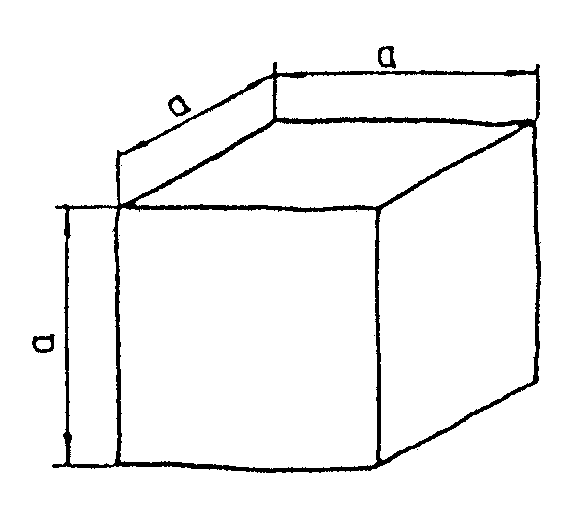 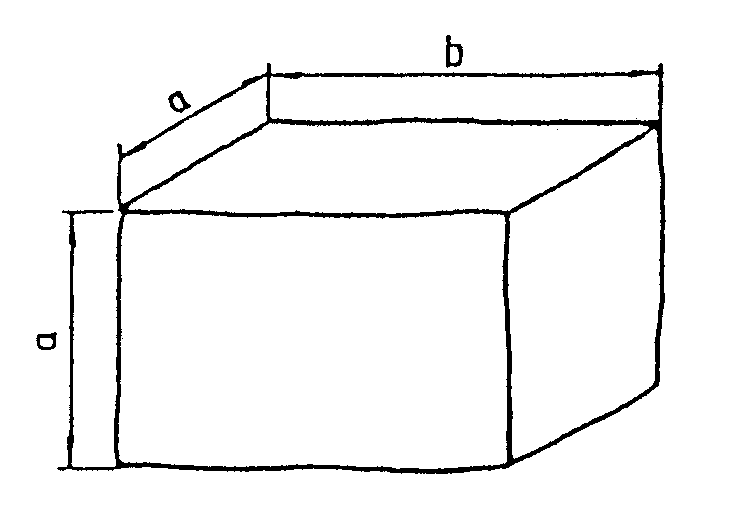 		A - normalna				B - łącznikowaRysunek 1. Kształt kostki regularnej normalnej i łącznikowej	Wymagania dotyczące wymiarów kostki regularnej normalnej i łącznikowej przedstawia tablica 2.Tablica 2. Wymiary kostki regularnej normalnej i łącznikowej oraz dopuszczalne odchyłki	Krawędzie co najmniej jednej powierzchni kostki gatunku 1 powinny być bez uszkodzeń. Pozostałe krawędzie kostki mogą mieć uszkodzenie długości nie większej niż pół wymiaru wysokości kostki (a), natomiast łączna ich długość nie powinna przekraczać wymiaru wysokości kostki (a).	Kostki gatunku 2 i 3 mogą mieć uszkodzenia krawędzi powierzchni czołowej o długości nie większej niż pół wymiaru wysokości kostki (a), natomiast łączna ich długość nie powinna przekraczać wielkości wymiaru wysokości kostki (a).	Uszkodzenia któregokolwiek z naroży kostki gatunku 1 i naroży powierzchni górnej (czoła) kostki gatunku 2 i 3 są niedopuszczalne.	Szerokość lub głębokość uszkodzenia krawędzi lub naroży nie powinna być większa niż 0,6 cm.2.2.4. Kształt i wymiary kostki rzędowej	Kostka rzędowa powinna mieć kształt zbliżony do prostopadłościanu o równoległej powierzchni dolnej do górnej. Cała bryła kostki powinna mieścić się w prostopadłościanie zbudowanym na powierzchni górnej jako podstawie.	Kształt kostki rzędowej przedstawia rysunek 2.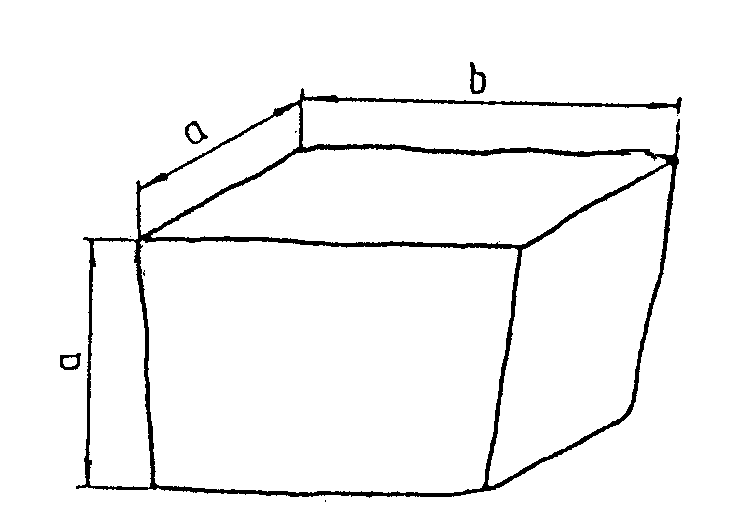 Rysunek 2. Kształt kostki rzędowej	Wymagania dotyczące wymiarów kostki rzędowej przedstawia tablica 3.	Uszkodzenia krawędzi i naroży kostki powinny być nie większe niż podane dla gatunku 2 i 3 kostki regularnej.	Szerokość lub głębokość uszkodzenia krawędzi lub naroży nie powinna być większa niż 0,6 cm.Tablica 3. Wymiary kostki rzędowej oraz dopuszczalne odchyłki2.2.5. Kształt i wymiary kostki nieregularnej	Kostka nieregularna powinna mieć kształt zbliżony do prostopadłościanu. Kształt kostki nieregularnej przedstawia rysunek 3.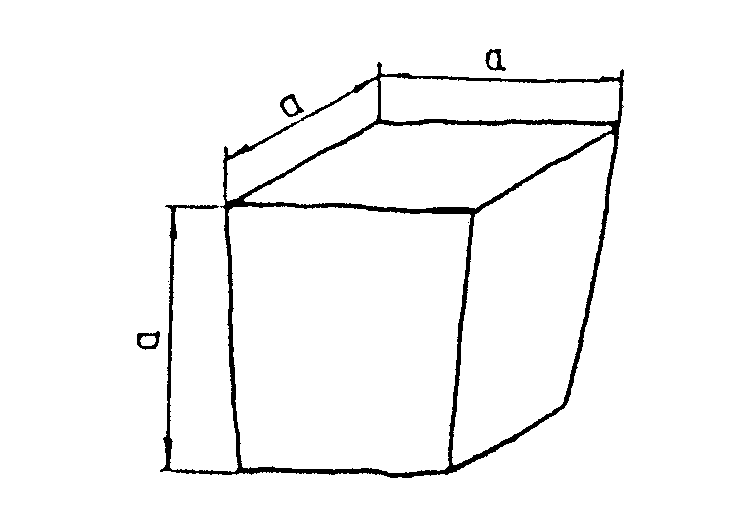 Rysunek 3. Kształt kostki nieregularnej	Wymagania dotyczące wymiarów kostki nieregularnej przedstawia tablica 4.	Uszkodzenie krawędzi powierzchni górnej (czoła) oraz ich szerokość i głębokość nie powinny być większe niż podane dla gatunku 2 i 3 kostki regularnej.	Dopuszcza się uszkodzenie jednego naroża powierzchni górnej kostki o głębokości nie większej niż 0,6 cm.Tablica 4. Wymiary kostki nieregularnej oraz dopuszczalne odchyłki2.3. Krawężniki	Krawężniki betonowe uliczne i drogowe stosowane do obramowania nawierzchni kostkowych, powinny odpowiadać wymaganiom wg BN-80/6775-03/04 [17] i wg BN-80/6775-03/01 [16].	Wykonanie krawężników betonowych - ulicznych i wtopionych, powinno być zgodne z OST D-08.01.01 „Krawężniki betonowe”.	Krawężniki kamienne stosowane do obramowania nawierzchni kostkowych (na drogach zamiejskich), powinny odpowiadać wymaganiom wg BN-66/6775-01 [15].	Wykonanie krawężników kamiennych powinno odpowiadać wymaganiom podanym w OST D-08.01.02 „Krawężniki kamienne”.2.4. Cement	Cement stosowany do podsypki i wypełnienia spoin powinien być cementem portlandzkim klasy 32,5, odpowiadający wymaganiom PN-B-19701 [9].	Transport i przechowywanie cementu powinny być zgodne z BN-88/6731-08 [13].2.5. Kruszywo	Kruszywo na podsypkę i do wypełniania spoin powinno odpowiadać wymaganiom normy PN-B-06712 [7].	Na podsypkę stosuje się mieszankę kruszywa naturalnego o frakcji od 0 do 8 mm, a do zaprawy cementowo-piaskowej o frakcji od 0 do 4 mm.	Zawartość pyłów w kruszywie na podsypkę cementowo-żwirową i do zaprawy cementowo-piaskowej nie może przekraczać 3%, a na podsypkę żwirową - 8%.	Kruszywo należy przechowywać w warunkach zabezpieczających je przed zanieczyszczeniem oraz zmieszaniem z kruszywami innych klas, gatunków, frakcji (grupy frakcji).	Pozostałe wymagania i badania wg PN-B-06712 [7].2.6. Woda	Woda stosowana do podsypki i zaprawy cementowo-piaskowej, powinna odpowiadać wymaganiom PN-B-32250 [10]. Powinna to być woda „odmiany 1”.	Badania wody należy wykonywać:w przypadku nowego źródła poboru wody,w przypadku podejrzeń dotyczących zmiany parametrów wody, np. zmętnienia, zapachu, barwy.2.7. Masa zalewowa	Masa zalewowa do wypełniania spoin i szczelin dylatacyjnych w nawierzchniach z kostki kamiennej powinna być stosowana na gorąco i odpowiadać wymaganiom normy BN-74/6771-04 [14] lub aprobaty technicznej.3. Sprzęt3.1. Ogólne wymagania dotyczące sprzętu	Ogólne wymagania dotyczące sprzętu podano w OST D-M-00.00.00 „Wymagania ogólne” pkt 3.3.2. Sprzęt do wykonania nawierzchni z kostki kamiennej	Wykonawca przystępujący do wykonania nawierzchni z kostek kamiennych powinien wykazać się możliwością korzystania z następującego sprzętu:betoniarki, do wytwarzania betonu i zapraw oraz przygotowywania podsypki cementowo-piaskowej,ubijaków ręcznych i mechanicznych, do ubijania kostki,wibratorów płytowych i lekkich walców wibracyjnych, do ubijania kostki po pierwszym ubiciu ręcznym.4. transport4.1. Ogólne wymagania dotyczące transportu	Ogólne wymagania dotyczące transportu podano w OST D-M-00.00.00 „Wymagania ogólne” pkt 4.4.2. Transport materiałów4.2.1. Transport kostek kamiennych	Kostki kamienne przewozi się dowolnymi środkami transportowymi.	Kostkę regularną i rzędową należy układać na podłodze obok siebie tak, aby wypełniła całą powierzchnię środka transportowego. Na tak ułożonej warstwie należy bezpośrednio układać następne warstwy.	Kostkę nieregularną przewozi się luźno usypaną. Ładowanie ręczne kostek regularnych i rzędowych powinno być wykonywane bez rzucania. Przy użyciu przenośników taśmowych, kostki regularne i rzędowe powinny być podawane i odbierane ręcznie.	Kostkę regularną i rzędową należy ustawiać w stosy. Kostkę nieregularną można składować w pryzmach.	Wysokość stosu lub pryzm nie powinna przekraczać 1 m.4.2.2.  Transport kruszywa	Kruszywo można przewozić dowolnymi środkami transportowymi w warunkach zabezpieczających je przed rozsypywaniem i zanieczyszczeniem.5. wykonanie robót5.1. Ogólne zasady wykonania robót	Ogólne zasady wykonania robót podano w OST D-M-00.00.00 „Wymagania ogólne” pkt 5.5.2. Przygotowanie podbudowy	Jeżeli w dokumentacji projektowej lub SST przewidziano wykonanie nawierzchni z kostki kamiennej na podbudowie np. z chudego betonu, gruntu stabilizowanego cementem, tłucznia itp. to warunki wykonania podbudowy powinny odpowiadać wymaganiom zawartym w odpowiednich OST:D-04.06.01   Podbudowa z chudego betonu,D-04.05.01   Podbudowa z gruntu lub kruszywa stabilizowanego cementem,D-04.04.04   Podbudowa z tłucznia kamiennego.5.3. Obramowanie nawierzchni	Do obramowania nawierzchni kostkowych stosuje się krawężniki betonowe uliczne, betonowe drogowe i kamienne drogowe, odpowiadające wymaganiom norm wymienionych w pkt 2.3.	Rodzaj obramowania nawierzchni powinien być zgodny z dokumentacją projektową, SST lub wskazaniami Inżyniera.	Ustawienie krawężników powinno być zgodne z wymaganiami zawartymi w OST D-08.01.01 „Krawężniki betonowe” lub OST D-08.01.02 „Krawężniki kamienne”.5.4. Podsypka	Do wykonania nawierzchni z kostki kamiennej można stosować jeden z następujących rodzajów podsypki:podsypka cementowo-żwirowa, cementowo-piaskowa,podsypka bitumiczno-żwirowa,podsypka żwirowa lub piaskowa.	Rodzaj zastosowanej podsypki powinien być zgodny z dokumentacją projektową, SST lub wskazaniami Inżyniera.	Wymagania dla materiałów stosowanych na podsypkę powinny być zgodne z pkt 2 niniejszej OST oraz z PN-S-96026 [12].	Grubość podsypki powinna być zgodna z dokumentacją projektową i SST.	Współczynnik wodnocementowy dla podsypki cementowo-piaskowej lub cementowo-żwirowej, powinien wynosić od 0,20 do 0,25, a wytrzymałość na ściskanie              R7 = 10 MPa, R28 = 14 MPa. Podsypka bitumiczno-żwirowa powinna być wykonana ze żwiru odpowiadającego wymaganiom PN-S-96026 [12], zmieszanego z emulsją asfaltową szybkorozpadową w ilości od 10 do 12% ciężaru kruszywa, spełniającą wymagania określone w WT.EmA-94 [19].5.5. Układanie nawierzchni z kostki kamiennej5.5.1. Układanie kostki nieregularnej	Kostkę można układać w różne desenie:deseń rzędowy prosty, który uzyskuje się przez układanie kostki rzędami prostopadłymi do osi drogi,deseń rzędowy ukośny, który otrzymuje się przez układanie kostki rzędami pod kątem 45o do osi drogi,deseń w jodełkę, który otrzymuje się przez układanie kostki pod kątem 45o w przeciwne strony na każdej połowie jezdni,deseń łukowy, który otrzymuje się przez układanie kostki w kształcie łuku lub innych krzywych.	Deseń nawierzchni z kostki kamiennej nieregularnej powinien być dostosowany do wielkości kostki. Przy różnych wymiarach kostki, zaleca się układanie jej w formie desenia łukowego, który poza tym nie wymaga przycinania kostek przy krawężnikach.	Szerokość spoin między kostkami nie powinna przekraczać 12 mm. Spoiny w sąsiednich rzędach powinny się mijać co najmniej o 1/4 szerokości kostki.	Kostka użyta do układania nawierzchni powinna być jednego gatunku i z jednego rodzaju skał. Dla rozgraniczenia kierunków ruchu na jezdni, powinien być ułożony pas podłużny z jednego lub dwóch rzędów kostek o odmiennym kolorze.5.5.2. Układanie kostki regularnej	Kostka regularna może być układana:w rzędy poprzeczne, prostopadłe do osi drogi,w rzędy ukośne, pod kątem 45o do osi drogi,w jodełkę.	Deseń nawierzchni z kostki regularnej powinien być dostosowany do wymiarów kostki. Kostki duże o wysokości kostki od 16 do 18 cm powinny być układane w rzędy poprzeczne. Kostki średnie o wysokości od 12 do 14 cm oraz kostki małe, o wysokości od 8 do 10 cm, mogą być układane w rzędy poprzeczne, w rzędy ukośne lub w jodełkę.	Układanie kostek przy krawężnikach wymaga stosowania kostek regularnych łącznikowych dla uzyskania mijania się spoin w kierunku podłużnym.	Warunki układania kostki rzędowej są takie same jak dla kostki regularnej.	Kostkę rzędową układa się w rzędy poprzeczne prostopadłe do osi drogi. Dopuszcza się układanie kostek w rzędy ukośne lub jodełkę.5.5.3. Szczeliny dylatacyjne	Szczeliny dylatacyjne poprzeczne należy stosować w nawierzchniach z kostki na zaprawie cementowej w odległości od 10 do 15 m oraz w takich miejscach, w których występuje dylatacja podbudowy lub zmiana sztywności podłoża.	Szczeliny podłużne należy stosować przy ściekach na jezdniach wszelkich szerokości oraz pośrodku jezdni, jeżeli szerokość jej przekracza 10 m lub w przypadku układania nawierzchni połową szerokości jezdni.	Przy układaniu nawierzchni z kostki na podbudowie betonowej - na podsypce cementowo-żwirowej z zalaniem spoin zaprawą cementowo-piaskową, szczeliny dylatacyjne warstwy jezdnej należy wykonywać nad szczelinami podbudowy. Szerokość szczelin dylatacyjnych powinna wynosić od 8 do 12 mm.5.5.4. Warunki przystąpienia do robót	Kostkę na zaprawie cementowo-piaskowej i cementowo-żwirowej można układać bez środków ochronnych przed mrozem, jeżeli temperatura otoczenia jest +5oC lub wyższa. Nie należy układać kostki w temperaturze 0oC lub niższej. Jeżeli w ciągu dnia temperatura utrzymuje się w granicach od 0 do +5oC, a w nocy spodziewane są przymrozki, kostkę należy zabezpieczyć przez nakrycie materiałem o złym przewodnictwie cieplnym. Świeżo wykonaną nawierzchnię na podsypce cementowo-żwirowej należy chronić w sposób podany w PN-B-06251 [6].5.5.5. Ubijanie kostki	Sposób ubijania kostki powinien być dostosowany do rodzaju podsypki oraz materiału do wypełnienia spoin.Kostkę na podsypce żwirowej lub piaskowej przy wypełnieniu spoin żwirem lub piaskiem należy ubijać trzykrotnie.	Pierwsze ubicie ma na celu osadzenie kostek w podsypce i wypełnienie dolnych części spoin materiałem z podsypki. Obniżenie kostki w czasie pierwszego ubijania powinno wynosić od 1,5 do 2,0 cm.	Ułożoną nawierzchnię z kostki zasypuje się mieszaniną piasku i żwiru o uziarnieniu od 0 do 4 mm, polewa wodą i szczotkami wprowadza się kruszywo w spoiny. Po wypełnieniu spoin trzeba nawierzchnię oczyścić szczotkami, aby każda kostka była widoczna, po czym należy przystąpić do ubijania.	Ubijanie kostek wykonuje się ubijakami stalowymi o ciężarze około 30 kg, uderzając ubijakiem każdą kostkę oddzielnie. Ubijanie w przekroju poprzecznym prowadzi się od krawężnika do środka jezdni.	Drugie ubicie należy poprzedzić uzupełnieniem spoin i polać wodą.	Trzecie ubicie ma na celu doprowadzenie nawierzchni kostkowej do wymaganego przekroju poprzecznego i podłużnego jezdni. Zamiast trzeciego ubijania można stosować wałowanie walcem o masie do 10 t - najpierw w kierunku podłużnym, postępując od krawężników w kierunku osi, a następnie w kierunku poprzecznym.Kostkę na podsypce żwirowo-cementowej przy wypełnianiu spoin zaprawą cementowo-piaskową, należy ubijać dwukrotnie.	Pierwsze mocne ubicie powinno nastąpić przed zalaniem spoin i spowodować obniżenie kostek do wymaganej niwelety.	Drugie - lekkie ubicie, ma na celu doprowadzenie ubijanej powierzchni kostek do wymaganego przekroju poprzecznego jezdni. Drugi ubicie następuje bezpośrednio po zalaniu spoin zaprawą cementowo-piaskową. Zamiast drugiego ubijania można stosować wibratory płytowe lub lekkie walce wibracyjne.Kostkę na podsypce żwirowej przy wypełnieniu spoin masą zalewową należy ubijać trzykrotnie. Spoiny zalewa się po całkowitym trzykrotnym ubiciu nawierzchni.	Kostki, które pękną podczas ubijania powinny być wymienione na całe. Ostatni rząd kostek na zakończenie działki roboczej, przy ubijaniu należy zabezpieczyć przed przesunięciem za pomocą np. belki drewnianej umocowanej szpilkami stalowymi w podłożu.5.5.6. Wypełnienie spoin	Zaprawę cementowo-piaskową można stosować przy nawierzchniach z kostki każdego typu układanej na podsypce cementowo-żwirowej. Bitumiczną masę zalewową należy stosować przy nawierzchniach z kostki nieregularnej układanej na podsypce bitumiczno-żwirowej, żwirowej lub piaskowej. Wypełnienie spoin piaskiem można stosować przy nawierzchniach z kostki nieregularnej układanej na podsypce żwirowej lub piaskowej.	Wypełnienie spoin zaprawą cementowo-piaskową powinno być wykonane z zachowaniem następujących wymagań:piasek powinien odpowiadać wymaganiom wg pkt 2.5,cement powinien odpowiadać wymaganiom wg pkt 2.4,wytrzymałość zaprawy na ściskanie powinna wynosić nie mniej niż 30 MPa,przed rozpoczęciem zalewania kostka powinna być oczyszczona i dobrze zwilżona wodą z dodatkiem 1% cementu w stosunku objętościowym,głębokość wypełnienia spoin zaprawą cementowo-piaskową powinna wynosić około              5 cm,zaprawa cementowo-piaskowa powinna całkowicie wypełnić spoiny i tworzyć monolit z kostką.	Wypełnienie spoin masą zalewową powinno być wykonane z zachowaniem następujących wymagań:masa zalewowa powinna odpowiadać wymaganiom wg pkt 2.7,spoiny przed zalaniem masą zalewową powinny być suche i dokładnie oczyszczone na głębokość około 5 cm,bezpośrednio przed zalaniem masa powinna być podgrzana do temperatury od 150 do 180oC,masa powinna dokładnie wypełniać spoiny i wykazywać dobrą przyczepność do kostek.	Wypełnianie spoin przez zamulanie piaskiem powinno być wykonane z zachowaniem następujących wymagań:piasek powinien odpowiadać wymaganiom wg pkt 2.5,w czasie zamulania piasek powinien być obficie polewany wodą, aby wypełnił całkowicie spoiny.5.6. Pielęgnacja nawierzchni	Sposób pielęgnacji nawierzchni zależy od rodzaju wypełnienia spoin i od rodzaju podsypki.	Pielęgnacja nawierzchni kostkowej, której spoiny są wypełnione zaprawą cementowo-piaskową polega na polaniu nawierzchni wodą w kilka godzin po zalaniu spoin i utrzymaniu jej w stałej wilgotności przez okres jednej doby. Następnie nawierzchnię należy przykryć piaskiem i utrzymywać w stałej wilgotności przez okres 7 dni. Po upływie od 2 do 3 tygodni - w zależności od warunków atmosferycznych, nawierzchnię należy oczyścić dokładnie z piasku i można oddać do ruchu.	Nawierzchnia kostkowa, której spoiny zostały wypełnione masą zalewową, może być oddana do ruchu bezpośrednio po wykonaniu, bez czynności pielęgnacyjnych.	Nawierzchnia kostkowa, której spoiny zostały wypełnione piaskiem i pokryte warstwą piasku, można oddać natychmiast do ruchu. Piasek podczas ruchu wypełnia spoiny i po kilku dniach pielęgnację nawierzchni można uznać za ukończoną.6. kontrola jakości robót6.1. Ogólne zasady kontroli jakości robót	Ogólne zasady kontroli jakości robót podano w OST D-M-00.00.00 „Wymagania ogólne” pkt 6.6.2. Badania przed przystąpieniem do robót	Rodzaj i zakres badań dla kostek kamiennych powinien być zgodny z wymaganiami wg PN-B-11100 [8].	Badanie zwykłe obejmuje sprawdzenie cech zewnętrznych i dopuszczalnych odchyłek, podanych w tablicach 2, 3, 4.	Badanie pełne obejmuje zakres badania zwykłego oraz sprawdzenie cech fizycznych i wytrzymałościowych podanych w tablicy 1.	W skład partii przeznaczonej do badań powinny wchodzić kostki jednakowego typu, rodzaju klasy i wielkości. Wielkość partii nie powinna przekraczać 500 ton kostki.	Z partii przeznaczonej do badań należy pobrać w sposób losowy próbkę składającą się z kostek drogowych w liczbie:do badania zwykłego: 40 sztuk,do badania cech podanych w tablicy 1: 6 sztuk.	Badania zwykłe należy przeprowadzać przy każdym sprawdzaniu zgodności partii z wymaganiami normy, badanie pełne przeprowadza się na żądanie odbiorcy.	W badaniu zwykłym partię kostki należy uznać za zgodną z wymaganiami normy, jeżeli liczba sztuk niedobrych w zbadanej ilości kostek jest dla poszczególnych sprawdzań równa lub mniejsza od 4.	W przypadku gdy liczba kostek niedobrych dla jednego sprawdzenia jest większa od 4, całą partię należy uznać za niezgodną z wymaganiami.	W badaniu pełnym, partię kostki poddaną sprawdzeniu cech podanych w tablicy 1, należy uznać za zgodną z wymaganiami normy, jeżeli wszystkie sprawdzenia dadzą wynik dodatni. Jeżeli chociaż jedno ze sprawdzeń da wynik ujemny, całą partię należy uznać za niezgodną z wymaganiami.	Badania pozostałych materiałów stosowanych do wykonania nawierzchni z kostek kamiennych, powinny obejmować wszystkie właściwości, które zostały określone w normach podanych dla odpowiednich  materiałów wg pkt od 2.3 do 2.7.6.3. Badania w czasie robót6.3.1. Sprawdzenie podsypki	Sprawdzenie podsypki polega na stwierdzeniu jej zgodności z dokumentacją projektową oraz z wymaganiami określonymi w p. 5.4.6.3.2. Badanie prawidłowości układania kostki	Badanie prawidłowości układania kostki polega na:zmierzeniu szerokości spoin oraz powiązania spoin i sprawdzeniu zgodności z p. 5.5.6,zbadaniu rodzaju i gatunku użytej kostki, zgodnie z wymogami wg p. od 2.2.2 do 2.2.5,sprawdzeniu prawidłowości wykonania szczelin dylatacyjnych zgodnie z p. 5.5.3.	Sprawdzenie wiązania kostki wykonuje się wyrywkowo w kilku miejscach przez oględziny nawierzchni i określenie czy wiązanie odpowiada wymaganiom wg p. 5.5.	Ubicie kostki sprawdza się przez swobodne jednokrotne opuszczenie z wysokości 15 cm ubijaka o masie 25 kg na poszczególne kostki. Pod wpływem takiego uderzenia osiadanie kostek nie powinno być dostrzegane.6.3.3. Sprawdzenie wypełnienia spoin	Badanie prawidłowości wypełnienia spoin polega na sprawdzeniu zgodności z wymaganiami zawartymi w p. 5.5.6.	Sprawdzenie wypełnienia spoin wykonuje się co najmniej w pięciu dowolnie obranych miejscach na każdym kilometrze przez wykruszenie zaprawy na długości około         10 cm i zmierzenie głębokości wypełnienia spoiny zaprawą, a przy zaprawie cementowo-piaskowej i masie zalewowej - również przez sprawdzenie przyczepności zaprawy lub masy zalewowej do kostki.6.4. Sprawdzenie cech geometrycznych nawierzchni6.4.1. Równość	Nierówności podłużne nawierzchni należy mierzyć 4-metrową łatą lub planografem, zgodnie z normą BN-68/8931-04 [18].	Nierówności podłużne nawierzchni nie powinny przekraczać 1,0 cm.6.4.2. Spadki poprzeczne	Spadki poprzeczne nawierzchni powinny być zgodne z dokumentacją projektową z tolerancją  0,5%.6.4.3. Rzędne wysokościowe	Różnice pomiędzy rzędnymi wykonanej nawierzchni i rzędnymi projektowanymi nie powinny przekraczać +1 cm i -2 cm.6.4.4. Ukształtowanie osi	Oś nawierzchni w planie nie może być przesunięta w stosunku do osi projektowanej o więcej niż  5 cm.6.4.5. Szerokość nawierzchni	Szerokość nawierzchni nie może różnić się od szerokości projektowanej o więcej niż  5 cm.6.4.6. Grubość podsypki	Dopuszczalne odchyłki od projektowanej grubości podsypki nie powinny przekraczać  1,0 cm.6.4.7. Częstotliwość oraz zakres badań i pomiarów	Częstotliwość oraz zakres badań i pomiarów wykonanej nawierzchni z kostek kamiennych przedstawiono w tablicy 5.Tablica 5. Częstotliwość i zakres badań cech geometrycznych nawierzchni7. obmiar robót7.1. Ogólne zasady obmiaru robót	Ogólne zasady obmiaru robót podano w OST D-M-00.00.00 „Wymagania ogólne” pkt 7.7.2. Jednostka obmiarowa	Jednostką obmiarową jest m2 (metr kwadratowy) wykonanej nawierzchni z kostki kamiennej.8. odbiór robót8.1. Ogólne zasady odbioru robót	Ogólne zasady odbioru robót podano w OST D-M-00.00.00 „Wymagania ogólne” pkt 8.	Roboty uznaje się za wykonane zgodnie z dokumentacją projektową, SST i wymaganiami Inżyniera, jeżeli wszystkie pomiary i badania z zachowaniem tolerancji według pkt 6 dały wyniki pozytywne.8.2. Odbiór robót zanikających i ulegających  zakryciuRoboty związane z wykonaniem podsypki należą do robót ulegających zakryciu. Zasady ich odbioru są określone w OST D-M-00.00.00 „Wymagania ogólne”  pkt 8.2.9. podstawa płatności9.1. Ogólne ustalenia dotyczące podstawy płatności	Ogólne ustalenia dotyczące podstawy płatności podano w OST D-M-00.00.00 „Wymagania ogólne” pkt 9.9.2. Cena jednostki obmiarowej	Cena wykonania 1 m2 nawierzchni z kostki kamiennej obejmuje:prace pomiarowe i roboty przygotowawcze,oznakowanie robót,dostarczenie materiałów,wykonanie podsypki,ułożenie i ubicie kostki,wypełnienie spoin,pielęgnację nawierzchni,przeprowadzenie badań i pomiarów wymaganych w specyfikacji technicznej.10. przepisy związane10.1. Normy10.2. Inne dokumenty19.    Warunki techniczne. Drogowe emulsje asfaltowe EmA-94. IBDiM - 1994 r.OGÓLNE SPECYFIKACJE TECHNICZNED - 05.03.23aNAWIERZCHNIA  Z  BETONOWEJ  KOSTKI BRUKOWEJ  DLA  DRÓG  I  ULIC  ORAZ  PLACÓW  I  CHODNIKÓW1. WSTĘP1.1. Przedmiot OST	Przedmiotem niniejszej ogólnej specyfikacji technicznej (OST) są wymagania dotyczące wykonania i odbioru robót związanych z wykonaniem nawierzchni z betonowej kostki brukowej związanych z Remont chodnika  ulica Kaliska w Sulmierzycach.1.2. Zakres stosowania OST	Ogólna specyfikacja techniczna (OST) jest materiałem pomocniczym do  opracowania specyfikacji technicznej wykonania i odbioru robót budowlanych (ST) stosowanej jako dokument przetargowy i kontraktowy przy zlecaniu i realizacji robót na drogach, ulicach, placach i chodnikach.1.3. Zakres robót objętych OST	Ustalenia zawarte w niniejszej specyfikacji dotyczą zasad prowadzenia robót związanych z wykonaniem i odbiorem nawierzchni z betonowej kostki brukowej.	Betonową kostkę brukową stosuje się do nawierzchni:dróg  lokalnych i dojazdowych, zwłaszcza w strefie zamieszkania,ulic osiedlowych i zbiorczych,przystanków autobusowych, peronów i ciągów pieszo-jezdnych,placów ulicznych, parkingów,  wjazdów do bram i garaży, placów zabawowych,chodników, alei spacerowych, ścieżek, pasaży,ścieżek rowerowych,oraz do umocnienia skarp, pasów dzielących dróg, ścieków, rowów, schodów, małej architektury drogowej, elementów miejsc obsługi podróżnych itp.1.4. Określenia podstawowe1.4.1. Betonowa kostka brukowa - prefabrykowany element budowlany, przeznaczony do budowy warstwy ścieralnej nawierzchni, wykonany metodą wibroprasowania z betonu niezbrojonego niebarwionego lub barwionego, jedno- lub dwuwarstwowego, charakteryzujący się kształtem, który umożliwia wzajemne przystawanie elementów.1.4.2. Krawężnik - prosty lub łukowy element budowlany oddzielający jezdnię od chodnika, charakteryzujący się stałym lub zmiennym przekrojem poprzecznym i długością nie większą niż .1.4.3. Ściek - umocnione zagłębienie, poniżej krawędzi jezdni, zbierające i odprowadzające wodę.1.4.4. Obrzeże - element budowlany, oddzielający nawierzchnie chodników i ciągów pieszych od terenów nie przeznaczonych  do komunikacji.1.4.5. Spoina - odstęp pomiędzy przylegającymi elementami (kostkami) wypełniony określonymi materiałami wypełniającymi.1.4.6. Szczelina dylatacyjna - odstęp dzielący duży fragment nawierzchni na sekcje w celu umożliwienia odkształceń temperaturowych, wypełniony określonymi materiałami wypełniającymi.1.4.7. Pozostałe określenia podstawowe są zgodne z obowiązującymi, odpowiednimi polskimi normami i z definicjami podanymi w OST D-M-00.00.00 „Wymagania ogólne” [5] pkt 1.4.1.5. Ogólne wymagania dotyczące robót 	Ogólne wymagania dotyczące robót podano w OST D-M-00.00.00 „Wymagania ogólne” [5] pkt 1.5.2. MATERIAŁY2.1. Ogólne wymagania dotyczące materiałów	Ogólne wymagania dotyczące materiałów, ich pozyskiwania i składowania, podano w OST D-M-00.00.00 „Wymagania ogólne” [5] pkt 2.2.2. Betonowa kostka brukowa  2.2.1. Klasyfikacja betonowych kostek brukowych	Betonowa kostka brukowa może mieć następujące cechy charakterystyczne, określone w katalogu producenta:odmianę:kostka jednowarstwowa (z jednego rodzaju betonu),kostka dwuwarstwowa (z betonu warstwy spodniej konstrukcyjnej i warstwy ścieralnej (górnej) zwykle barwionej grubości min. ,barwę:kostka szara, z betonu niebarwionego,kostka kolorowa, z betonu barwionego,wzór (kształt) kostki: zgodny z kształtami określonymi przez producenta (przykłady podano w załączniku 1),wymiary, zgodne z wymiarami określonymi przez producenta, w zasadzie:długość: od  do ,szerokość: od 0,5 do 1,0 wymiaru długości, lecz nie mniej niż ,grubość: od  do , przy czym zalecanymi grubościami są: ,          i  (zalecane grubości kostek podano w załączniku 2). 	Pożądane jest, aby wymiary kostek były dostosowane do sposobu układania i siatki spoin oraz umożliwiały wykonanie warstwy o szerokości  lub  bez konieczności przecinania elementów w trakcie ich wbudowywania w nawierzchnię.	Kostki mogą być produkowane z wypustkami dystansowymi na powierzchniach bocznych oraz z ukosowanymi krawędziami górnymi.2.2.2. Wymagania techniczne stawiane betonowym kostkom brukowym	Wymagania techniczne stawiane betonowym kostkom brukowym stosowanym na nawierzchniach dróg, ulic, chodników itp. określa PN-EN 1338 [2] w sposób przedstawiony w tablicy 1.Tablica 1.	Wymagania wobec betonowej kostki brukowej, ustalone w PN-EN 1338 [2] do stosowania na zewnętrznych nawierzchniach, mających kontakt z solą odladzającą w warunkach mrozu		W przypadku zastosowań kostki na powierzchniach innych niż przewidziano w tablicy 1 (np. na nawierzchniach wewnętrznych nie narażonych na kontakt z solą odladzającą), wymagania wobec kostki należy odpowiednio dostosować do ustaleń PN-EN-1338 [2].	Kostki kolorowe powinny być barwione substancjami odpornymi na działanie czynników atmosferycznych, światła (w tym promieniowania UV) i silnych alkaliów (m.in. cementu, który przy wypełnieniu spoin zaprawą cementowo-piaskową nie może odbarwiać kostek). Zaleca się stosowanie środków stabilnie barwiących zaczyn cementowy w kostce, np. tlenki żelaza, tlenek chromu, tlenek tytanu, tlenek kobaltowo-glinowy (nie należy stosować do barwienia: sadz i barwników organicznych).Uwaga: Naloty wapienne (wykwity w postaci białych plam) mogą pojawić się na powierzchni kostek w początkowym okresie eksploatacji. Powstają one w wyniku naturalnych procesów fizykochemicznych występujących w betonie i zanikają w trakcie użytkowania w okresie do 2-3 lat.2.2.3. Składowanie kostek 	Kostkę zaleca się pakować na paletach. Palety z kostką mogą być składowane na otwartej przestrzeni, przy czym podłoże powinno być wyrównane i odwodnione. 2.3. Materiały na podsypkę i do wypełnienia spoin oraz szczelin w nawierzchni	Jeśli dokumentacja projektowa lub ST nie ustala inaczej, to należy stosować następujące materiały:na podsypkę piaskową pod nawierzchniępiasek naturalny wg PN-EN 13242:2004 [3],piasek łamany (0,0752) mm wg PN-EN 13242:2004 [3],na podsypkę cementowo-piaskową pod nawierzchnięmieszankę cementu i piasku w stosunku 1:4 z piasku naturalnego spełniającego wymagania PN-EN 13242:2004 [3], cementu powszechnego użytku spełniającego wymagania PN-EN 197-1:2002 [1] i wody odpowiadającej wymaganiom  PN-EN 1008:2004 [4],do wypełniania spoin w nawierzchni na podsypce piaskowejpiasek naturalny spełniający wymagania PN-EN 13242:2004 [3],piasek łamany (0,0752) mm wg PN-EN 13242:2004 [3],do wypełniania spoin w nawierzchni na podsypce cementowo-piaskowejzaprawę cementowo-piaskową 1:4 spełniającą wymagania wg 2.3 b), do wypełniania szczelin dylatacyjnych w nawierzchni na podsypce cementowo-piaskowejdo wypełnienia górnej części szczeliny dylatacyjnej należy stosować drogowe zalewy kauczukowo-asfaltowe lub syntetyczne masy uszczelniające (np. poliuretanowe, poliwinylowe itp.), spełniające wymagania norm lub aprobat technicznych, względnie odpowiadających wymaganiom OST D-05.03.04a  [12],do wypełnienia dolnej części szczeliny dylatacyjnej należy stosować wilgotną mieszankę cementowo-piaskową 1:8 z materiałów spełniających wymagania wg 2.3 b) lub inny materiał zaakceptowany przez Inżyniera.	Składowanie kruszywa, nie przeznaczonego do bezpośredniego wbudowania po dostarczeniu na budowę, powinno odbywać się na podłożu równym, utwardzonym i dobrze odwodnionym, przy zabezpieczeniu kruszywa przed zanieczyszczeniem i zmieszaniem z innymi materiałami kamiennymi.Cement w workach, co najmniej trzywarstwowych, o masie np. , można przechowywać do: a) 10 dni w miejscach zadaszonych na otwartym terenie o podłożu twardym i suchym, b) terminu trwałości, podanego przez producenta, w pomieszczeniach o szczelnym dachu i ścianach oraz podłogach suchych i czystych. Cement dostarczony na paletach magazynuje się razem z paletami, z dopuszczalną wysokością 3 szt. palet. Cement niespaletowany układa się w stosy płaskie o liczbie warstw 12 (dla worków trzywarstwowych). Cement dostarczany luzem przechowuje się w magazynach specjalnych (zbiornikach stalowych, betonowych), przystosowanych do pneumatycznego załadowania i wyładowania.2.4. Krawężniki, obrzeża i ścieki	Jeśli dokumentacja projektowa, ST lub Inżynier nie ustalą inaczej, to do obramowania nawierzchni z kostek można stosować:krawężniki betonowe wg OST D-08.01.01a [13],obrzeża betonowe wg OST D-08.03.01 [15],krawężniki kamienne wg OST D-08.01.02a [14].	Przy krawężnikach mogą występować ścieki wg OST D-08.05.00 [16].	Krawężniki, obrzeża i ścieki mogą być ustawiane na:podsypce piaskowej lub cementowo-piaskowej, spełniających wymagania wg              i   2.3 b,ławach żwirowych, tłuczniowych lub betonowych, spełniających wymagania wg OST     D-08.01.01a [13], 08.01.02a [14],  D-08.03.01  [15] i D-08.05.00 [16].	Krawężniki i obrzeża mogą być przechowywane na składowiskach otwartych, posegregowane według typów, rodzajów, odmian i wielkości. Należy układać je z zastosowaniem podkładek i przekładek drewnianych.	Kruszywo i cement powinny być składowane i przechowywane wg 2.3. 2.5.	Materiały do podbudowy ułożonej pod nawierzchnią z betonowej kostki brukowej	Materiały do podbudowy, ustalonej w dokumentacji projektowej, powinny odpowiadać wymaganiom właściwej OST lub innym dokumentom zaakceptowanym przez Inżyniera.3. SPRZĘT3.1. Ogólne wymagania dotyczące sprzętu	Ogólne wymagania dotyczące sprzętu podano w OST D-M-00.00.00 „Wymagania ogólne” [5] pkt 3.3.2. Sprzęt do wykonania nawierzchni  	 Układanie betonowej kostki brukowej może odbywać się:ręcznie, zwłaszcza na małych powierzchniach,mechanicznie przy zastosowaniu urządzeń układających (układarek), składających się z wózka i chwytaka sterowanego hydraulicznie, służącego do przenoszenia z palety warstwy kostek na miejsce ich ułożenia; urządzenie to, po skończonym układaniu kostek, można wykorzystać do wmiatania piasku w szczeliny, zamocowanymi do chwytaka szczotkami.	Do przycinania kostek można stosować specjalne narzędzia tnące (np. przycinarki, szlifierki z tarczą).	Do zagęszczania nawierzchni z kostki należy stosować zagęszczarki wibracyjne (płytowe) z wykładziną elastomerową, chroniące kostki przed ścieraniem i wykruszaniem naroży.	Sprzęt do wykonania koryta, podbudowy i podsypki powinien odpowiadać wymaganiom właściwych OST, wymienionych w pkcie 5.4 lub innym dokumentom (normom PN i BN, wytycznym IBDiM) względnie opracowanym ST zaakceptowanym przez Inżyniera.	Do wytwarzania podsypki cementowo-piaskowej i zapraw należy stosować betoniarki.	Do wypełniania szczelin dylatacyjnych należy stosować sprzęt odpowiadający wymaganiom  OST D-05.03.04a [12].4. TRANSPORT4.1. Ogólne wymagania dotyczące transportu	Ogólne wymagania dotyczące transportu podano w OST D-M-00.00.00 „Wymagania ogólne” [5] pkt 4.4.2. Transport materiałów do wykonania nawierzchni	Betonowe kostki brukowe mogą być przewożone na paletach - dowolnymi środkami transportowymi po osiągnięciu przez beton wytrzymałości na ściskanie co najmniej 15 MPa. Kostki w trakcie transportu powinny być zabezpieczone przed przemieszczaniem się i uszkodzeniem.	Jako środki transportu wewnątrzzakładowego kostek na środki transportu zewnętrznego mogą służyć wózki widłowe, którymi można dokonać załadunku palet. Do załadunku palet na środki transportu można wykorzystywać również dźwigi samochodowe.	Palety transportowe powinny być spinane taśmami stalowymi lub plastikowymi, zabezpieczającymi kostki przed uszkodzeniem w czasie transportu. Na jednej palecie zaleca się układać do 10 warstw kostek (zależnie od grubości i kształtu), tak aby masa palety z kostkami wynosiła od  do . Pożądane jest, aby palety z kostkami były wysyłane do odbiorcy środkiem transportu samochodowego wyposażonym w dźwig do za- i rozładunku.	Krawężniki i obrzeża mogą być przewożone dowolnymi środkami transportowymi. Krawężniki betonowe należy układać w pozycji pionowej z nachyleniem w kierunku jazdy. Krawężniki kamienne należy układać na podkładkach drewnianych, długością w kierunku jazdy. Krawężniki i obrzeża powinny być zabezpieczone przed przemieszczaniem się i uszkodzeniem w czasie transportu.	Kruszywa można przewozić dowolnym środkiem transportu, w warunkach zabezpieczających je przed zanieczyszczeniem i zmieszaniem z innymi materiałami. Podczas transportu kruszywa powinny być zabezpieczone przed wysypaniem, a kruszywo drobne - przed rozpyleniem.Cement w workach może być przewożony samochodami krytymi, wagonami towarowymi i innymi środkami transportu, w sposób nie powodujący uszkodzeń opakowania. Worki przewożone na paletach układa się po 5 warstw worków, po 4 szt. w warstwie. Worki niespaletowane układa się na płask, przylegające do siebie, w równej wysokości do 10 warstw. Ładowanie i wyładowywanie zaleca się wykonywać za pomocą zmechanizowanych urządzeń do poziomego i pionowego przemieszczania ładunków. Cement luzem może być przewożony w zbiornikach transportowych (np. wagonach, samochodach), czystych i wolnych od pozostałości z poprzednich dostaw, oraz nie powinien ulegać zniszczeniom podczas transportu. Środki transportu powinny być wyposażone we wsypy i urządzenia do wyładowania cementu.	Zalewę lub masy uszczelniające do szczelin dylatacyjnych można transportować dowolnymi środkami transportu w fabrycznie zamkniętych pojemnikach lub opakowaniach, chroniących je przed zanieczyszczeniem.	Materiały do podbudowy powinny być przewożone w sposób odpowiadający wymaganiom właściwej OST.5. WYKONANIE ROBÓT5.1. Ogólne zasady wykonania robót	Ogólne zasady wykonania robót podano w OST D-M-00.00.00 „Wymagania ogólne” [5] pkt 5.5.2. Podłoże i koryto	Grunty podłoża powinny być niewysadzinowe, jednorodne i nośne oraz zabezpieczone przed nadmiernym zawilgoceniem i ujemnymi skutkami przemarzania, zgodnie z dokumentacją projektową.	Koryto pod podbudowę lub nawierzchnię powinno być wyprofilowane zgodnie z projektowanymi spadkami oraz przygotowane zgodnie z wymaganiami OST D-04.01.01 [6].  	Koryto musi mieć skuteczne odwodnienie, zgodne z dokumentacją projektową.5.3. Konstrukcja nawierzchni	Konstrukcja nawierzchni powinna być zgodna z dokumentacją projektową lub ST (przykłady konstrukcji nawierzchni podają załączniki 3 i 4).	Konstrukcja nawierzchni może obejmować ułożenie warstwy ścieralnej z betonowej kostki brukowej na:podsypce piaskowej lub cementowo-piaskowej oraz podbudowie,podsypce piaskowej rozścielonej bezpośrednio na podłożu z gruntu piaszczystego.	Podstawowe czynności przy wykonywaniu nawierzchni, z występowaniem podbudowy, podsypki cementowo-piaskowej i wypełnieniem spoin zaprawą cementowo-piaskową, obejmują:wykonanie podbudowy,wykonanie obramowania nawierzchni (z krawężników, obrzeży i ew. ścieków),przygotowanie i rozścielenie podsypki cementowo-piaskowej,ułożenie kostek z ubiciem,przygotowanie zaprawy cementowo-piaskowej i wypełnienie nią szczelin,wypełnienie szczelin dylatacyjnych,pielęgnację nawierzchni i oddanie jej do ruchu.	Przy wykonywaniu nawierzchni na podsypce piaskowej, podstawowych czynności jest mniej, gdyż nie występują zwykle poz. 1, 6 i  poz. 3 dotyczy podsypki piaskowej, zaś poz. 5 - wypełnienia szczelin piaskiem.5.4. Podbudowa	Rodzaj podbudowy przewidzianej do wykonania pod warstwą betonowej kostki brukowej powinien być zgodny z dokumentacją projektową.	Wykonanie podbudowy powinno odpowiadać wymaganiom właściwej OST, np.:D-04.01.0104.03.01 „Dolne warstwy podbudów oraz oczyszczenie i skropienie” [6],D-04.04.0004.04.03 „Podbudowy z kruszywa stabilizowanego mechanicznie” (z kruszywa naturalnego lub łamanego) [7],D-04.04.04 „Podbudowa z tłucznia kamiennego” [8],D-04.05.0004.05.04 „Podbudowy i ulepszone podłoże z gruntów lub kruszyw  stabilizowanych spoiwami hydraulicznymi” [9],D-04.06.01 „Podbudowa z chudego betonu” [10],D-04.06.01b „Podbudowa z betonu cementowego” [11].	Inne rodzaje podbudów powinny odpowiadać wymaganiom norm, wytycznych IBDiM lub indywidualnie opracowanym ST zaakceptowanym przez Inżyniera.5.5. Obramowanie nawierzchni	Rodzaj obramowania nawierzchni powinien być zgodny z dokumentacją projektową lub ST.	Jeśli dokumentacja projektowa lub ST nie ustala inaczej, to materiały do wykonania obramowań powinny odpowiadać wymaganiom określonym w pkcie 2.4.	Ustawianie krawężników, obrzeży i ew. wykonanie ścieków przykrawężnikowych powinno być zgodne z wymaganiami zawartymi w OST D-08.01.01a [13], 08.01.02 a [14], D-08.03.01 [15] i D-08.05.00 [16].	Krawężniki i obrzeża zaleca się ustawiać przed przystąpieniem do układania nawierzchni z kostki. Przed ich ustawieniem, pożądane jest ułożenie pojedynczego rzędu kostek w celu ustalenia szerokości nawierzchni i prawidłowej lokalizacji krawężników lub obrzeży.5.6. Podsypka	Rodzaj podsypki i jej grubość powinny być zgodne z dokumentacją projektową lub ST.	Jeśli dokumentacja projektowa lub ST nie ustala inaczej to grubość podsypki powinna wynosić po zagęszczeniu 35 cm, a wymagania dla materiałów na podsypkę powinny być zgodne z pktem 2.3. Dopuszczalne odchyłki od zaprojektowanej grubości podsypki nie powinny przekraczać  .	Podsypkę piaskową należy zwilżyć wodą, równomiernie rozścielić i zagęścić lekkimi walcami (np. ręcznymi) lub zagęszczarkami wibracyjnymi w stanie wilgotności optymalnej.	Podsypkę cementowo-piaskową stosuje się z zasady przy występowaniu podbudowy pod nawierzchnią z kostki. Podsypkę cementowo-piaskową przygotowuje się w betoniarkach, a następnie rozściela się na uprzednio zwilżonej podbudowie, przy zachowaniu:współczynnika wodnocementowego od 0,25 do 0,35,wytrzymałości na ściskanie nie mniejszej niż R7 = 10 MPa, R28 = 14 MPa.	W praktyce, wilgotność układanej podsypki powinna być taka, aby po ściśnięciu podsypki w dłoni podsypka nie rozsypywała się i nie było na dłoni śladów wody, a po naciśnięciu palcami podsypka rozsypywała się. Rozścielenie podsypki cementowo-piaskowej powinno wyprzedzać układanie nawierzchni z kostek od 3 do . Rozścielona podsypka powinna być wyprofilowana i zagęszczona w stanie wilgotnym, lekkimi walcami (np. ręcznymi) lub zagęszczarkami wibracyjnymi.	Jeśli podsypka jest wykonana z suchej zaprawy cementowo-piaskowej to po zawałowaniu nawierzchni należy ją polać wodą w takiej ilości, aby woda zwilżyła całą grubość podsypki. Rozścielenie podsypki z suchej zaprawy może wyprzedzać układanie nawierzchni z kostek o około .	Całkowite ubicie nawierzchni i wypełnienie spoin zaprawą musi być zakończone przed rozpoczęciem wiązania cementu w podsypce.5.7. Układanie nawierzchni z betonowych kostek brukowychUstalenie kształtu, wymiaru i koloru kostek oraz desenia ich układania	Kształt, wymiary, barwę i inne cechy charakterystyczne kostek wg pktu 2.2.1 oraz deseń ich układania (przykłady podano w zał. 5) powinny być zgodne z dokumentacją projektową lub ST, a w przypadku braku wystarczających ustaleń Wykonawca przedkłada odpowiednie propozycje do zaakceptowania Inżynierowi. Przed ostatecznym zaakceptowaniem kształtu, koloru, sposobu układania i wytwórni kostek, Inżynier może polecić Wykonawcy ułożenie po  wstępnie wybranych kostek, wyłącznie na podsypce piaskowej.Warunki atmosferyczne	Ułożenie nawierzchni z kostki na podsypce cementowo-piaskowej zaleca się wykonywać przy temperaturze otoczenia nie niższej niż +5oC. Dopuszcza się wykonanie nawierzchni jeśli w ciągu dnia temperatura utrzymuje się w granicach od 0oC do +5oC, przy czym jeśli w nocy spodziewane są przymrozki kostkę należy zabezpieczyć materiałami o złym przewodnictwie ciepła (np. matami ze słomy, papą itp.).	Nawierzchnię na podsypce piaskowej zaleca się wykonywać w dodatnich temperaturach otoczenia.Ułożenie nawierzchni z kostek	Warstwa nawierzchni z kostki powinna być wykonana z elementów o jednakowej grubości. Na większym fragmencie robót zaleca się stosować kostki dostarczone w tej samej partii materiału, w której niedopuszczalne są różne odcienie wybranego koloru kostki.	Układanie kostki można wykonywać ręcznie lub mechanicznie.	Układanie ręczne zaleca się wykonywać na mniejszych powierzchniach, zwłaszcza skomplikowanych pod względem kształtu lub wymagających kompozycji kolorystycznej układanych deseni oraz różnych wymiarów i kształtów kostek. Układanie kostek powinni wykonywać przyuczeni brukarze.	Układanie mechaniczne zaleca się wykonywać na dużych powierzchniach o prostym kształcie, tak aby układarka mogła przenosić z palety warstwę kształtek na miejsce ich ułożenia z wymaganą dokładnością. Kostka do układania mechanicznego nie może mieć dużych odchyłek wymiarowych i musi być odpowiednio przygotowana przez producenta, tj. ułożona na palecie w odpowiedni wzór, bez dołożenia połówek i dziewiątek, przy czym każda warstwa na palecie musi być dobrze przesypana bardzo drobnym piaskiem, by kostki nie przywierały do siebie. Układanie mechaniczne zawsze musi być wsparte pracą brukarzy, którzy uzupełniają przerwy, wyrabiają łuki, dokładają kostki w okolicach studzienek i krawężników.	Kostkę układa się około  wyżej od projektowanej niwelety, ponieważ po procesie ubijania podsypka zagęszcza się.	Powierzchnia kostek położonych obok urządzeń infrastruktury technicznej (np. studzienek, włazów itp.) powinna trwale wystawać od  do  powyżej powierzchni tych urządzeń oraz od  do  powyżej korytek ściekowych (ścieków).	Do uzupełnienia przestrzeni przy krawężnikach, obrzeżach i studzienkach można używać elementy kostkowe wykończeniowe w postaci tzw. połówek i dziewiątek, mających wszystkie krawędzie równe i odpowiednio fazowane. W przypadku potrzeby kształtek o nietypowych wymiarach, wolną przestrzeń uzupełnia się kostką ciętą, przycinaną na budowie specjalnymi narzędziami tnącymi (przycinarkami, szlifierkami z tarczą itp.).	Dzienną działkę roboczą nawierzchni na podsypce cementowo-piaskowej zaleca się zakończyć prowizorycznie około półmetrowym pasem nawierzchni na podsypce piaskowej w celu wytworzenia oporu dla ubicia kostki ułożonej na stałe. Przed dalszym wznowieniem robót, prowizorycznie ułożoną nawierzchnię na podsypce piaskowej należy rozebrać i usunąć wraz z podsypką.Ubicie nawierzchni z kostek	Ubicie nawierzchni należy przeprowadzić za pomocą zagęszczarki wibracyjnej (płytowej) z osłoną z tworzywa sztucznego. Do ubicia nawierzchni nie wolno używać walca.	Ubijanie nawierzchni należy prowadzić od krawędzi powierzchni w kierunku jej środka i jednocześnie w kierunku poprzecznym kształtek. Ewentualne nierówności powierzchniowe mogą być zlikwidowane przez ubijanie w kierunku wzdłużnym kostki.	Po ubiciu nawierzchni wszystkie kostki uszkodzone (np. pęknięte) należy wymienić na kostki całe.Spoiny i szczeliny dylatacyjneSpoiny	Szerokość spoin pomiędzy betonowymi kostkami brukowymi powinna wynosić od  do .	W przypadku stosowania prostopadłościennych kostek brukowych zaleca się aby osie spoin pomiędzy dłuższymi bokami tych kostek tworzyły z osią drogi kąt 45°, a wierzchołek utworzonego kąta prostego pomiędzy spoinami miał kierunek odwrotny do kierunku spadku podłużnego nawierzchni.	Po ułożeniu kostek, spoiny należy wypełnić:piaskiem, spełniającym wymagania pktu 2.3 c), jeśli nawierzchnia jest na podsypce piaskowej,zaprawą cementowo-piaskową, spełniającą wymagania pktu 2.3 d), jeśli nawierzchnia jest na podsypce cementowo-piaskowej.	Wypełnienie spoin piaskiem polega na rozsypaniu warstwy piasku i wmieceniu go w spoiny na sucho lub, po obfitym polaniu wodą - wmieceniu papki piaskowej szczotkami względnie rozgarniaczkami z piórami gumowymi.	Zaprawę cementowo-piaskową zaleca się przygotować w betoniarce, w sposób zapewniający jej wystarczającą płynność. Spoiny można wypełnić przez rozlanie zaprawy na nawierzchnię i nagarnianie jej w szczeliny szczotkami lub rozgarniaczkami z piórami gumowymi. Przed rozpoczęciem zalewania kostka powinna być oczyszczona i dobrze zwilżona wodą. Zalewa powinna całkowicie wypełnić spoiny i tworzyć monolit z kostkami.	Przy wypełnianiu spoin zaprawą cementowo-piaskową należy zabezpieczyć przed zalaniem nią szczeliny dylatacyjne, wkładając zwinięte paski papy, zwitki z worków po cemencie itp.	Po wypełnianiu spoin zaprawą cementowo-piaskową nawierzchnię należy starannie oczyścić; szczególnie dotyczy to nawierzchni z kostek kolorowych i z różnymi deseniami układania.Szczeliny dylatacyjne	W przypadku układania kostek na podsypce cementowo-piaskowej i wypełnianiu spoin zaprawą cementowo-piaskową, należy przewidzieć wykonanie szczelin dylatacyjnych w odległościach zgodnych z dokumentacją projektową lub ST względnie nie większych niż co . Szerokość szczelin dylatacyjnych powinna umożliwiać przejęcie przez nie przemieszczeń wywołanych wysokimi temperaturami nawierzchni w okresie letnim, lecz nie powinna być mniejsza niż . Szczeliny te powinny być wypełnione trwale zalewami i masami określonymi w pkcie 2.3 e). Sposób wypełnienia szczelin powinien odpowiadać wymaganiom OST D-05.03.04a [12].	Szczeliny dylatacyjne poprzeczne należy stosować dodatkowo w miejscach, w których występuje zmiana sztywności podłoża (np. nad przepustami, przy przyczółkach mostowych, nad szczelinami dylatacyjnymi w podbudowie itp.). Zaleca się wykonywać szczeliny podłużne przy ściekach wzdłuż jezdni.5.8. Pielęgnacja nawierzchni i oddanie jej dla ruchu	Nawierzchnię na podsypce piaskowej ze spoinami wypełnionymi piaskiem można oddać do użytku bezpośrednio po jej wykonaniu.	Nawierzchnię na podsypce cementowo-piaskowej ze spoinami wypełnionymi zaprawą cementowo-piaskową, po jej wykonaniu należy przykryć warstwą wilgotnego piasku o grubości od 3,0 do  i utrzymywać ją w stanie wilgotnym przez 7 do 10 dni. Po upływie od 2 tygodni (przy temperaturze średniej otoczenia nie niższej niż 15oC) do          3 tygodni (w porze chłodniejszej) nawierzchnię należy oczyścić z piasku i można oddać do użytku. 6. KONTROLA JAKOŚCI ROBÓT6.1. Ogólne zasady kontroli jakości robót	Ogólne zasady kontroli jakości robót podano w OST D-M-00.00.00 „Wymagania ogólne” [5] pkt 6.6.2. Badania przed przystąpieniem do robótPrzed przystąpieniem do robót Wykonawca powinien:uzyskać wymagane dokumenty, dopuszczające wyroby budowlane do obrotu i powszechnego stosowania (aprobaty techniczne, certyfikaty zgodności, deklaracje zgodności, ew. badania materiałów wykonane przez dostawców itp.),wykonać badania właściwości materiałów przeznaczonych do wykonania robót, określone w pkcie 2,sprawdzić cechy zewnętrzne gotowych materiałów z tworzyw i prefabrykowanych.	Wszystkie dokumenty oraz wyniki badań Wykonawca przedstawia Inżynierowi do akceptacji.6.3. Badania w czasie robót	Częstotliwość oraz zakres badań i pomiarów w czasie robót nawierzchniowych z kostki podaje tablica 2.OGÓLNE SPECYFIKACJE TECHNICZNED - 08.01.02KRAWĘŻNIKI  KAMIENNE1. WSTĘP1.1. Przedmiot OST	Przedmiotem niniejszej ogólnej specyfikacji technicznej (OST) są wymagania dotyczące wykonania i odbioru robót związanych z ustawieniem krawężników kamiennych związanych z Remont chodnika ulica Kaliska w Sulmierzycach.1.2. Zakres stosowania OST	Ogólna specyfikacja techniczna (OST) stanowi obowiązującą podstawę opracowania szczegółowej specyfikacji technicznej (SST) stosowanej jako dokument przetargowy i kontraktowy przy zlecaniu i realizacji robót na drogach krajowych i wojewódzkich.	Zaleca się wykorzystanie OST przy zlecaniu robót na drogach miejskich i gminnych.1.3. Zakres robót objętych OST	Ustalenia zawarte w niniejszej specyfikacji dotyczą zasad prowadzenia robót związanych z ustawieniem krawężników kamiennych:ulicznych,mostowych,drogowych,na ławach z tłucznia, żwiru, betonu lub bezpośrednio na podłożu piaszczystym.1.4. Określenia podstawowe1.4.1. Krawężniki kamienne - belki kamienne ograniczające chodniki dla pieszych, pasy dzielące, wyspy kierujące oraz nawierzchnie drogowe.1.4.2. Pozostałe określenia podstawowe są zgodne z obowiązującymi, odpowiednimi polskimi normami i z definicjami podanymi w OST D-M-00.00.00 „Wymagania ogólne” pkt 1.4.1.5. Ogólne wymagania dotyczące robót	Ogólne wymagania dotyczące robót podano w OST D-M-00.00.00 „Wymagania ogólne” pkt 1.5.2. MATERIAŁY2.1. Ogólne wymagania dotyczące materiałów	Ogólne wymagania dotyczące materiałów, ich pozyskiwania i składowania, podano w  OST D-M-00.00.00 „Wymagania ogólne” pkt 2.2.2. Stosowane materiały	Materiałami stosowanymi do wykonania krawężników kamiennych  są:krawężniki odpowiadające wymaganiom BN-66/6775-01 [9],piasek na podsypkę,cement do podsypki cementowo-piaskowej i zaprawy,woda,oraz materiały do wykonania odpowiedniego rodzaju ław pod ustawienie krawężników, zgodnie z OST D-08.01.01 „Krawężniki betonowe”.2.3. Krawężniki kamienne - klasyfikacja2.3.1. Typy	W zależności od przeznaczenia rozróżnia się trzy typy krawężników:U   -   uliczne,M  -   mostowe,D   -   drogowe.2.3.2. Rodzaje	W zależności od kształtu przekroju poprzecznego, względnie od faktury obróbki powierzchni widocznych,  rozróżnia się w każdym z typów dwa rodzaje krawężników:            A i B.2.3.3. Wielkości	W zależności od wymiaru wysokości krawężnika rozróżnia się następujące wielkości:krawężnik uliczny o wysokości 35 i ,krawężnik mostowy o wysokości 23 i ,krawężnik drogowy o wysokości .2.3.4. Klasy	W zależności od cech fizycznych i wytrzymałościowych materiału kamiennego, użytego do wyrobu krawężników, rozróżnia się trzy klasy:klasa I,klasa II,klasa III.	Przykład oznaczenia krawężnika kamiennego ulicznego prostego (UP) rodzaju B, wielkości 35, klasy II:   krawężnik UPB35II   BN-66/6775-01 [9].2.4. Krawężniki kamienne - wymagania techniczne2.4.1. Cechy fizyczne i wytrzymałościowe	Materiałem do wyrobu krawężników są bloki kamienne ze skał magmowych, osadowych lub metamorficznych, klasy I i II wg BN-62/6716-04 [8] o cechach fizycznych i wytrzymałościowych określonych w tablicy 1.Tablica 1. Cechy fizyczne i wytrzymałościowe krawężników kamiennych2.4.2. Kształt i wymiary	Kształt krawężników ulicznych przedstawiono na rysunkach 1 i 2, wymiary podano w tablicy 2.	Kształt krawężników mostowych podano na rysunkach 3 i  wymiary w          tablicy 3.	Kształt krawężników drogowych podano na rysunkach 5 i  wymiary w             tablicy 4.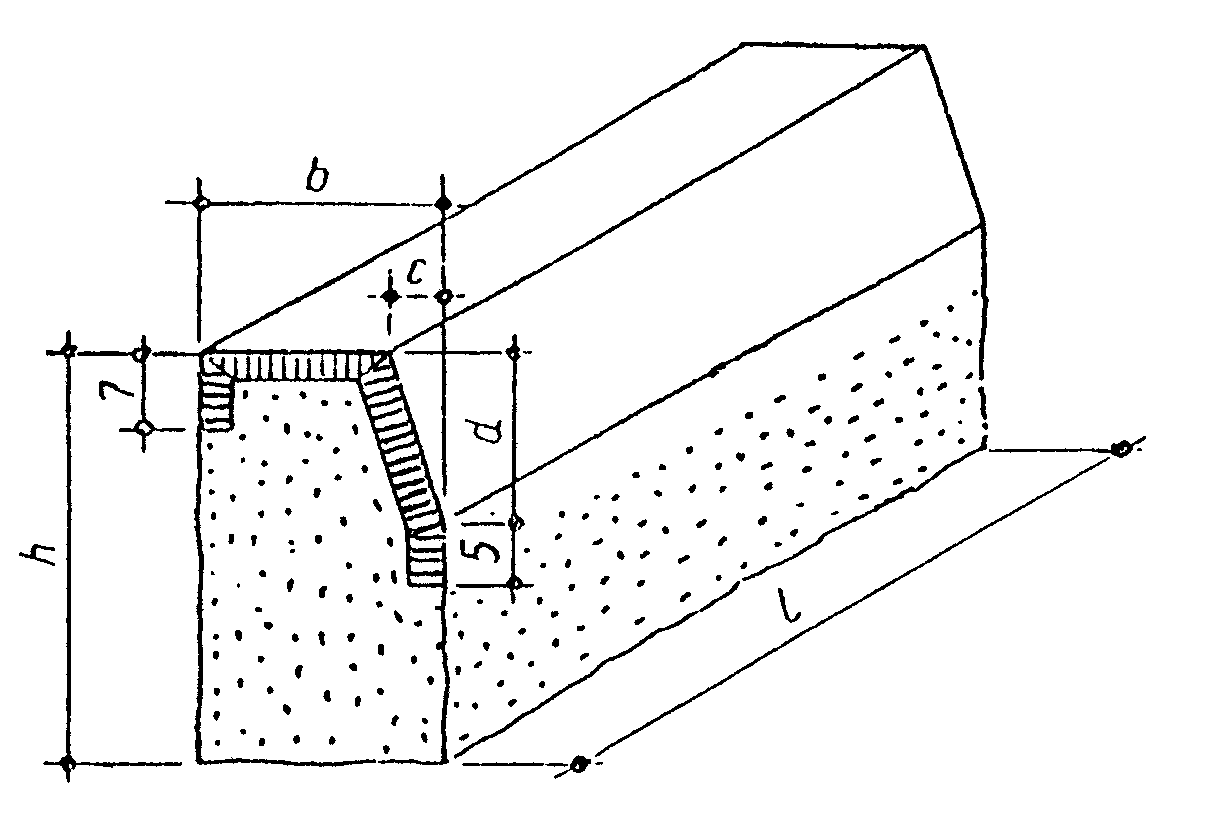 Rys. 1. Krawężnikuliczny odmiany UP, rodzaju A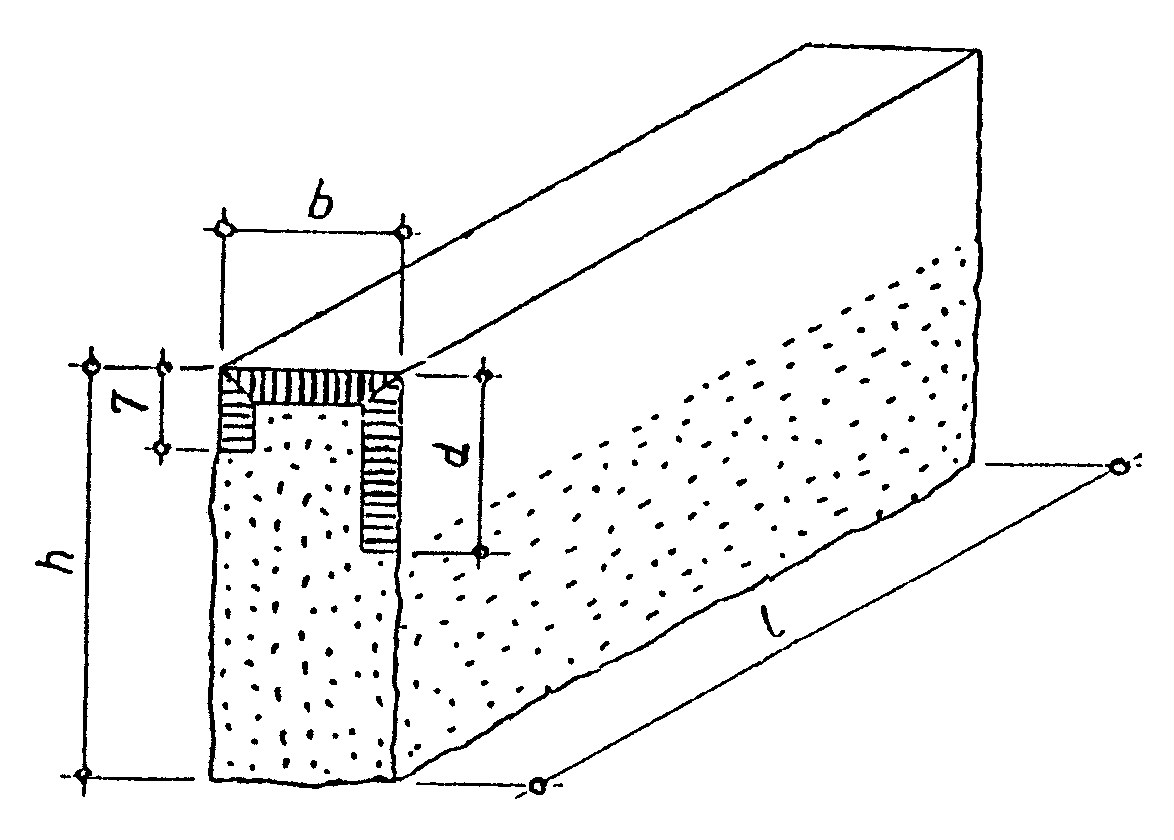 Rys. 2. Krawężnik uliczny odmiany UP, rodzaju BTablica 2. Wymiary krawężników ulicznych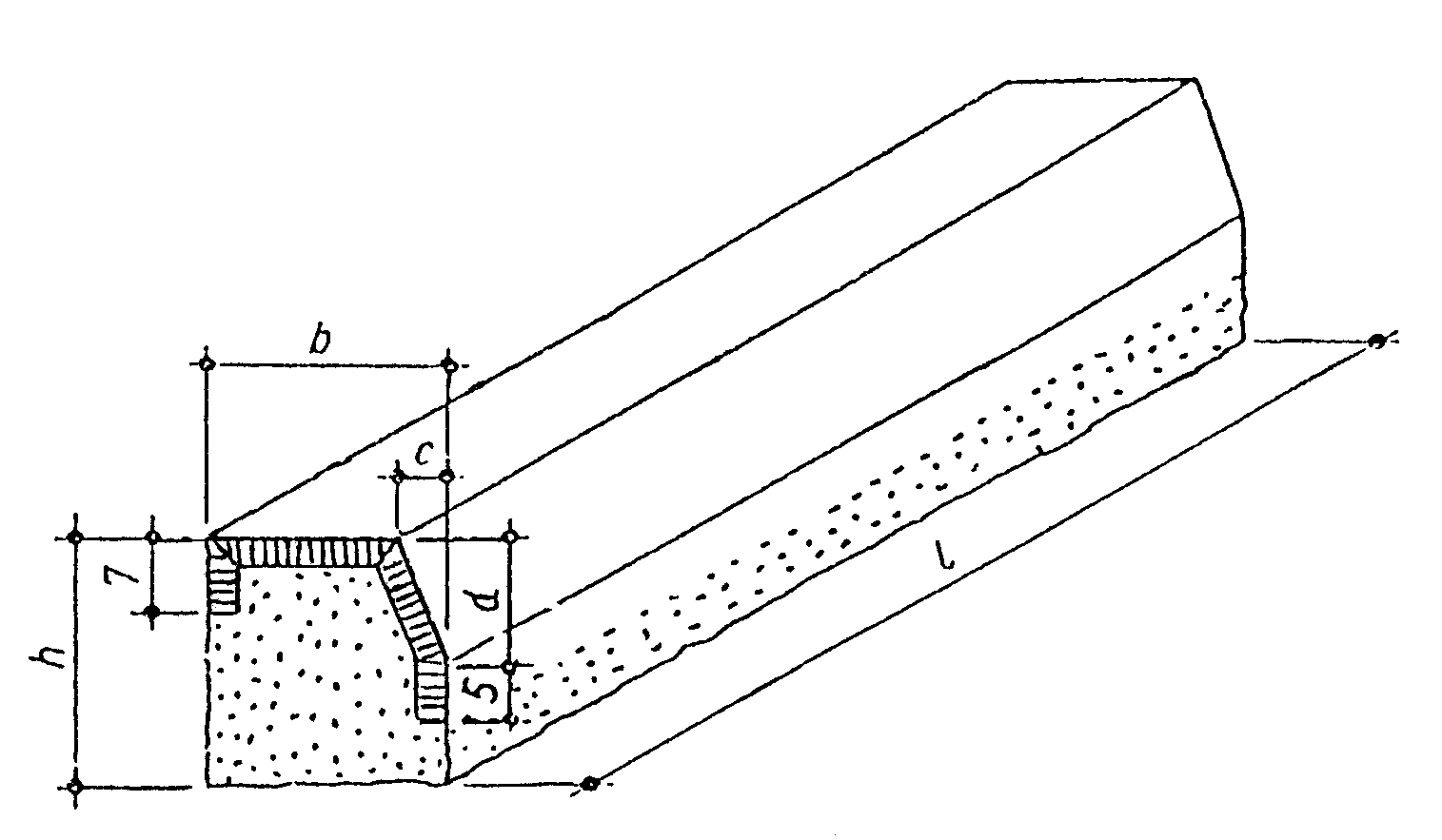 Rys. 3. Krawężnik mostowy rodzaju A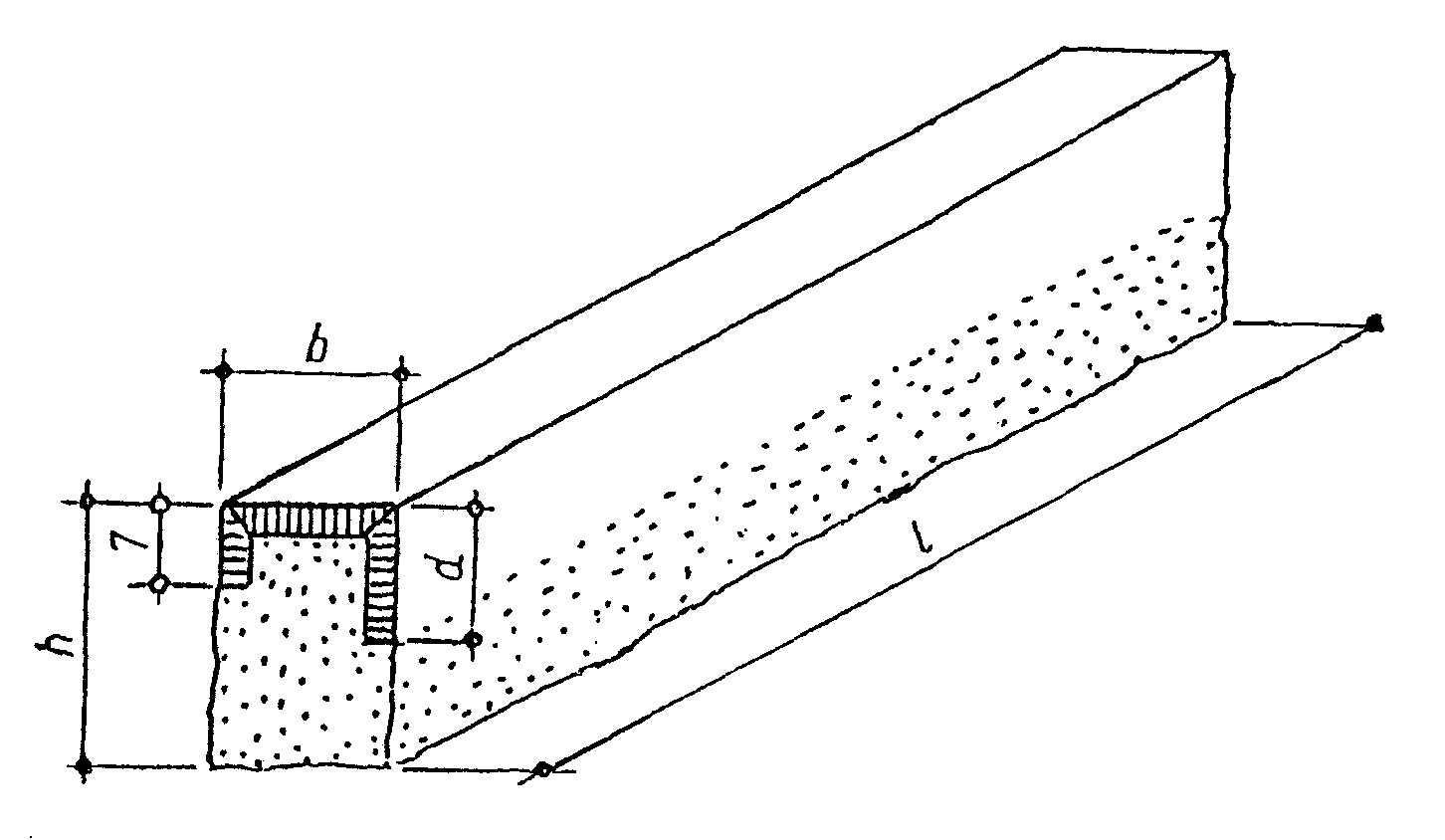 Rys. 4. Krawężnik mostowy rodzaju BTablica 3. Wymiary krawężników mostowych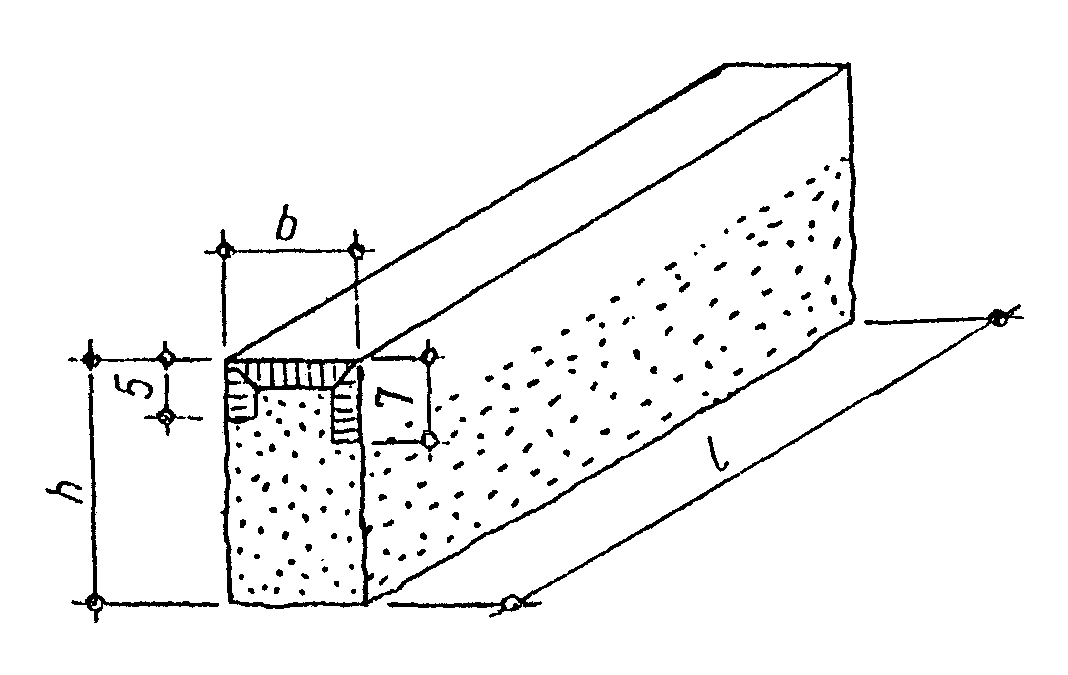 Rys. 5. Krawężnik drogowy rodzaju A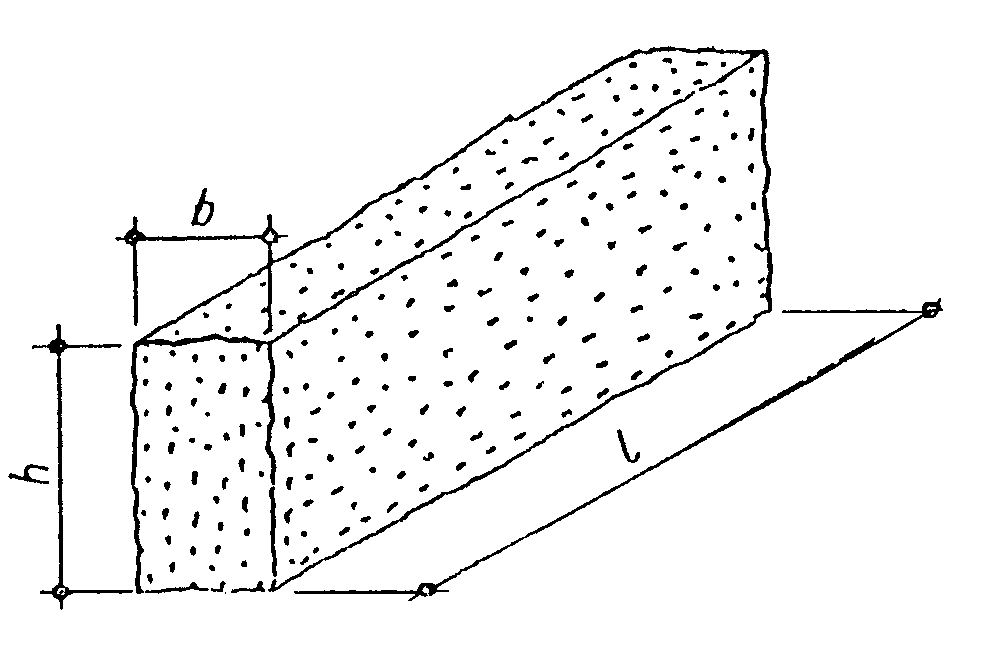 Rys. 6. Krawężnik drogowy rodzaju BTablica 4. Wymiary krawężników drogowych2.4.3. Wygląd zewnętrzny	W ocenie wyglądu zewnętrznego krawężników kamiennych - ulicznych, mostowych i drogowych, należy brać pod uwagę ustalenia normy BN-66/6775-01 [9].2.5. Dopuszczalne wady i uszkodzenia	Dopuszczalne wady i uszkodzenia dla wszystkich typów krawężników kamiennych podaje tablica 5.Tablica 5. Dopuszczalne wady i uszkodzenia2.6. Przechowywanie krawężników	Krawężniki mogą być przechowywane na składowiskach otwartych, posegregowane wg typów, rodzajów, odmian i wielkości.	Krawężniki uliczne, mostowe i drogowe typu „A” należy układać na powierzchniach spodu, w szeregu na podkładkach drewnianych.	Dopuszcza się składowanie krawężników prostych w kilku warstwach, przy zastosowaniu drewnianych podkładek pomiędzy poszczególnymi warstwami, przy czym suma wysokości warstw nie powinna przekraczać .	Krawężnik drogowy rodzaju „B” dozwala się układać w stosy, bez przekładek drewnianych, przy czym wysokość stosów nie powinna przekraczać .2.7. Materiały na podsypkę i do zapraw2.7.1. Piasek	Piasek na podsypkę cementowo-piaskową powinien odpowiadać wymaganiom PN-B-06712 [4], a do zaprawy cementowo-piaskowej PN-B-06711 [3].2.7.2.  Cement	Cement stosowany do zaprawy cementowej i do podsypki cementowo-piaskowej powinien być cementem portlandzkim klasy nie niższej niż „32,5” odpowiadający wymaganiom  PN-B-19701 [6].2.7.3.  Woda	Woda powinna być odmiany „1” i odpowiadać wymaganiom PN-B-32250 [7].2.8. Materiały na ławy i masa zalewowa	Materiały na ławy i masa zalewowa powinny odpowiadać wymaganiom podanym w OST D-08.01.01 „Krawężniki betonowe” pkt 2.3. SPRZĘT3.1. Ogólne wymagania dotyczące sprzętu		Ogólne wymagania dotyczące sprzętu podano w OST D-M-00.00.00 „Wymagania ogólne” pkt 3.3.2. Sprzęt do ustawiania krawężników		Roboty wykonuje się ręcznie przy zastosowaniu:betoniarek do wytwarzania zapraw oraz przygotowania podsypki cementowo-piaskowej,wibratorów płytowych do zagęszczania podsypki.4. TRANSPORT4.1. Ogólne wymagania dotyczące transportu		Ogólne wymagania dotyczące transportu podano w OST D-M-00.00.00 „Wymagania ogólne” pkt 4.4.2. Transport krawężników		Krawężniki kamienne mogą być przewożone dowolnymi środkami transportowymi.		Krawężniki należy układać na podkładach drewnianych, rzędami, długością w kierunku jazdy środka transportowego.		Krawężnik uliczny i mostowy oraz krawężnik drogowy rodzaju „A” może być przewożony tylko w jednej warstwie.		W celu zabezpieczenia powierzchni obrobionych przed bezpośrednim stykiem, należy je do transportu zabezpieczyć przekładkami splecionymi ze słomy lub wełny drzewnej, przy czym grubość tych przekładek nie powinna być mniejsza niż .		Krawężniki drogowe rodzaju „B” można przewozić bez dodatkowego zabezpieczenia, układać w dwu lub więcej warstwach, nie wyżej jednak jak do wysokości ścian bocznych środka transportowego.4.3. Transport pozostałych materiałów	Transport cementu i kruszyw do wykonania ław i na podsypkę powinien odpowiadać wymaganiom wg OST D-08.01.01 „Krawężniki betonowe”.5. WYKONANIE ROBÓT5.1. Ogólne zasady wykonania robót	Ogólne zasady wykonania robót podano w OST D-M-00.00.00 „Wymagania ogólne” pkt 5.5.2. Wykonanie koryta pod ławy	Koryto pod ławy należy wykonywać zgodnie z PN-B-06050 [2].	Wymiary wykopu powinny odpowiadać wymiarom ławy w planie z uwzględnieniem w szerokości dna wykopu konstrukcji szalunku.	Wskaźnik zagęszczenia dna wykonanego koryta pod ławę powinien wynosić co najmniej 0,97 według normalnej metody Proctora.5.3. Wykonanie ław	Wykonanie ław powinno być zgodne z warunkami podanymi w OST D-08.01.01 „Krawężniki betonowe” pkt 5.5.4. Ustawienie krawężników kamiennych	Ustawianie krawężników kamiennych i wypełnianie spoin powinno być zgodne z warunkami podanymi w OST D-08.01.01 „Krawężniki betonowe” pkt 5.6. kontrola jakości robót6.1. Ogólne zasady kontroli jakości robót	Ogólne zasady kontroli jakości robót podano w OST D-M-00.00.00 „Wymagania ogólne” pkt 6.6.2. Badania przed przystąpieniem do robót6.2.1. Badania krawężników	Przed przystąpieniem do robót Wykonawca powinien wykonać badania materiałów przeznaczonych do ustawienia krawężników kamiennych i przedstawić wyniki tych badań Inżynierowi  do akceptacji.6.2.1. Badania krawężników	Badania krawężników kamiennych obejmują:sprawdzenie cech zewnętrznych,badania laboratoryjne.	Sprawdzenie cech zewnętrznych obejmuje:sprawdzenie kształtu, wymiarów i wyglądu zewnętrznego,sprawdzenie wad i uszkodzeń.	Badanie laboratoryjne obejmuje:badanie nasiąkliwości wodą,badanie odporności na zamrażanie,badanie wytrzymałości na ściskanie,badanie ścieralności na tarczy Boehmego,badanie wytrzymałości na uderzenie.	Sprawdzenie cech zewnętrznych należy przeprowadzać przy każdorazowym odbiorze partii krawężników. Badanie laboratoryjne należy przeprowadzać na polecenie Inżyniera na próbkach materiału kamiennego, z którego wykonano krawężniki, a w przypadkach spornych - na próbkach wyciętych z zakwestionowanych krawężników, zgodnie z wymaganiami tablicy 1.	W skład partii przeznaczonej do badań powinny wchodzić krawężniki jednakowego typu, klasy, rodzaju, odmiany i wielkości. Wielkość partii nie powinna przekraczać 400 sztuk.	W przypadku przedstawienia większej ilości krawężników, należy dostawę podzielić na partie składające się co najwyżej z 400 sztuk.	Pobieranie próbek materiału kamiennego należy przeprowadzać wg PN-B-06720 [5].	Sprawdzenie kształtu i wymiarów należy przeprowadzać poprzez oględziny zewnętrzne zgodnie z wymaganiami tablicy 2, 3 lub 4 oraz pomiar przy pomocy linii z podziałką milimetrową z dokładnością do .	Sprawdzenie równości powierzchni obrobionych przeprowadzać należy przy pomocy linii metalowej, ustawionej wzdłuż krawędzi i po przekątnych sprawdzanej powierzchni oraz pomiar odchyleń z dokładnością do , zgodnie z wymaganiami tablicy 2,3 lub 4.	Sprawdzenie krawędzi prostych przeprowadzać należy przy pomocy linii metalowej.	Sprawdzenie szczerb i uszkodzeń przeprowadzać należy poprzez oględziny zewnętrzne, policzenie ilości szczerb i uszkodzeń oraz pomiar ich wielkości z dokładnością do , zgodnie z wymaganiami tablicy 5.	Sprawdzenie faktury powierzchni przeprowadza się wizualnie przez porównanie z wzorem.	Ocenę wyników sprawdzenia cech zewnętrznych oraz ocenę wyników badań laboratoryjnych należy przeprowadzić wg BN-66/6775-01 [9].6.2.2. Badania pozostałych materiałów	Badania pozostałych materiałów stosowanych przy ustawieniu krawężników kamiennych powinny obejmować wszystkie właściwości, które zostały określone w normach podanych dla odpowiednich materiałów wg pkt 2.6.3. Badania w czasie robót	W czasie robót należy sprawdzać:wykonanie koryta pod ławę,wykonanie ław,ustawienie krawężników i wypełnienie spoin,zgodnie z warunkami określonymi w OST D-08.01.01 „Krawężniki betonowe”.7. OBMIAR ROBÓT7.1. Ogólne zasady obmiaru robót	Ogólne zasady obmiaru robót podano w OST D-M-00.00.00 „Wymagania ogólne” pkt 7.7.2. Jednostka obmiarowa	Jednostką obmiarową jest m (metr) wykonanego krawężnika kamiennego.8. ODBIÓR ROBÓT8.1. Ogólne zasady odbioru robót	Ogólne zasady odbioru robót podano w OST D-M-00.00.00 „Wymagania ogólne” pkt 8.	Roboty uznaje się za wykonane zgodnie z dokumentacją projektową, SST i wymaganiami Inżyniera, jeżeli wszystkie pomiary i badania z zachowaniem tolerancji wg pkt 6 dały wyniki pozytywne.8.2. Odbiór robót zanikających i ulegających zakryciu	Odbiorowi robót zanikających i ulegających zakryciu podlegają:wykonanie koryta pod ławę,wykonanie ławy,wykonanie podsypki.9. PODSTAWA PŁATNOŚCI9.1. Ogólne ustalenia dotyczące podstawy płatności	Ogólne ustalenia dotyczące podstawy płatności podano w OST D-M-00.00.00 „Wymagania ogólne” pkt 9.9.2. Cena jednostki obmiarowej	Cena wykonania  krawężnika kamiennego obejmuje:prace pomiarowe i roboty przygotowawcze,dostarczenie materiałów na miejsce wbudowania,wykonanie wykopu pod ławę,ew, wykonanie szalunku,wykonanie ławy,ustawienie krawężników na podsypce,wypełnienie spoin,zasypanie zewnętrznej ściany krawężnika gruntem i ubicie,przeprowadzenie badań i pomiarów wymaganych w specyfikacji technicznej.10. przepisy związaneNormyD – 03.02.01aREGULACJA PIONOWA STUDZIENEK DO WŁAZÓW KANALIZACYJNYCH, STUDZIENEK ŚCIEKOWYCH,1. WSTĘP1.1. Przedmiot STPrzedmiotem niniejszej szczegółowej specyfikacji technicznej są wymagania technicznedotyczące wykonania i odbioru robót związanych regulacją wysokościową studzienek włazów kanalizacyjnych, studzienek ściekowych, skrzynek  wodociągowych , kratek ściekowych  przy realizacji zadania pn: Remont chodnika ulica Kaliska w Sulmierzycach.1.2.Zakres stosowania STSpecyfikacja techniczna stanowi część Dokumentów Przetargowych i Kontraktowych inależy ją stosować w zlecaniu i wykonaniu Robót opisanych w podpunkcie 1.1.1.3. Zakres robót objętych STUstalenia zawarte w niniejszej specyfikacji dotyczą zasad prowadzenia robót związanych zkonieczną regulacją wysokościową urządzeń podziemnych w związku z realizacjądrogowych robót budowlanych i obejmują:- regulację pionową studzienek dla włazów kanałowych ,1.4. Określenia podstawowe1.4.1. Kanalizacja deszczowa - sieć kanalizacyjna zewnętrzna przeznaczona doodprowadzania ścieków opadowych.1.4.3. Kanały1.4.3.1. Kanał - liniowa budowla przeznaczona do grawitacyjnego odprowadzania ścieków.1.4.3.2. Kanał deszczowy - kanał przeznaczony do odprowadzania ścieków opadowych.1.4.3.3. Przykanalik - kanał przeznaczony do połączenia wpustu deszczowego z sieciąkanalizacji deszczowej.1.4.4. Urządzenia (elementy) uzbrojenia sieci1.4.4.1. Studzienka kanalizacyjna (rewizyjna) - na kanale nieprzełazowym przeznaczona dokontroli i prawidłowej eksploatacji kanałów.1.4.4.2. Studzienka bezwłazowa - ślepa - studzienka kanalizacyjna przykryta stropem bezotworu włazowego, spełniająca funkcje studzienki połączeniowej.1.4.4.3 Studzienka wpustowa (ściekowa) - spełnia tę samą funkcję co studnia rewizyjna, leczdodatkowo zbiera wodę z powierzchni nawierzchni. W odróżnieniu od typowej studnirewizyjnej nie ma żeliwnego włazu w formie pokrywy, lecz właz z rusztami, pozwala to nabezpośredni odbiór wód opadowych.1.4.4.4. Wpust deszczowy - urządzenie do odbioru ścieków opadowych, spływających dokanału z utwardzonych powierzchni terenu.1.4.5. Elementy studzienek i komór1.4.5.1. Komora robocza - zasadnicza część studzienki lub komory przeznaczona doczynności eksploatacyjnych. Wysokość komory roboczej jest to odległość pomiędzy rzędnądolnej powierzchni płyty lub innego elementu przykrycia studzienki lub komory, a rzędnąspocznika.1.4.5.2. Komin włazowy - szyb połączeniowy komory roboczej z powierzchnią ziemi,przeznaczony do zejścia obsługi do komory roboczej.1.4.5.3. Płyta przykrycia studzienki lub komory - płyta przykrywająca komorę roboczą.1.4.5.4. Właz kanałowy - element żeliwny przeznaczony do przykrycia podziemnychstudzienek rewizyjnych lub komór kanalizacyjnych, umożliwiający dostęp do urządzeńkanalizacyjnych.1.4.5.5. Kineta - wyprofilowany rowek w dnie studzienki, przeznaczony do przepływu w nimścieków1.4.5.6. Spocznik - element dna studzienki lub komory kanalizacyjnej pomiędzy kinetą aścianą komory roboczej.1.4.5.7. Studzienka teletechniczna – urządzenie służące do eksploatacji sieciteletechnicznych.1.5. Ogólne wymagania dotyczące robótOgólne wymagania dotyczące robót podano w ST D-M-00.00.00 "Wymagania ogólne"pkt1.5.2. MATERIAŁY2.1. Ogólne wymagania dotyczące materiałówOgólne wymagania dotyczące materiałów, ich pozyskiwania i składowania podano w ST DM-00.00.00 "Wymagania ogólne" pkt 2.Studzienki rewizyjne i wpusty uliczneMateriały:.. cement portlandzki zwykły bez dodatków 35.. dystansowe kręgi betonowe.. cegła klinkierowa,.. piasek do nawierzchni drogowych,.. deski iglaste obrzynane,.. gwoździe budowlane,.. woda,.. beton zwykły B-15 (dla studni rewizyjnych i zaworów),Elementy studni telekomunikacyjnych... Prefabrykaty i elementy studzienek kablowych pod warunkiem zachowania, wymagań wg BN-85/8984- 01.. Pokrywy i ramy studni kablowych. Pokrywy i ramy ciężkie, wzmocnione, przejazdowe.. beton zwykły B-10 (dla studzienek telekomunikacyjnych),.. Rura ochronna dwudzielna... Piasek do nawierzchni drogowych,.. Deski iglaste obrzynane,.. Gwoździe budowlane,.. Woda,3. SPRZĘT3.1. Ogólne wymagania dotyczące sprzętuOgólne wymagania dotyczące sprzętu podano w ST D-00.00.00 „Wymagania ogólne" pkt 3.3.2. Sprzęt do wykonania robótWykonawca przystępujący do wykonania robót określonych w pkt. 1.1. powinien wykazać sięmożliwością korzystania z następującego sprzętu:- betoniarka- samochód skrzyniowy- samochód dostawczy- sprzęt do zagęszczania gruntu,- wciągarek mechanicznych,- piła mechaniczna do cięcia asfaltu i betonu4. TRANSPORT4.1. Ogólne wymagania dotyczące transportuOgólne wymagania dotyczące transportu podano w ST D-00.00.00 „Wymagania ogólne" pkt4.2 Materiały niezbędne do wykonania regulacji studzienek wpustów deszczowych istudzienekrewizyjnych mogą być przewożone dowolnymi środkami transportu.4.3. Transport mieszanki betonowejDo przewozu mieszanki betonowej Wykonawca zapewni takie środki transportowe, które niespowodują segregacji składników, zmiany składu mieszanki, zanieczyszczenia mieszanki iobniżenia temperatury przekraczającej granicę określoną w wymaganiach technologicznych.4.4. Transport kruszywKruszywa mogą być przewożone dowolnymi środkami transportu, w sposób zabezpieczającyJe przed zanieczyszczeniem i nadmiernym zawilgoceniem.4.5. Transport cementu i jego przechowywanieTransport cementu i przechowywanie powinny być zgodne z BN-88/6731-08.5. WYKONANIE ROBÓT5.1. Ogólne zasady wykonania robótOgólne zasady wykonania robót podano w ST D-00.00.00 „Wymagania ogólne" pkt 5.5.2. Regulacja urządzeń podziemnych (studzienek rewizyjnych, studzienek teletechnicznychoraz zasuw, zaworów gazowych i wodociągowych) Poziom urządzeń podziemnych wpowierzchni utwardzonej powinien być z nią równy, natomiast w trawnikach i zieleńcachgórna krawędź włazu powinna znajdować się na wysokości min. 8 cm ponad poziomemterenu.5.2.1. Zakres prac związanych z regulacją wysokościową studzienek rewizyjnych iwpustowych obejmuje:1. demontaż włazów żeliwnych,2. ustalenie rzędnej wysokościowej włazów/krat studzienki,3. wykonanie wylewki betonowej, podmurówki bądź ustawienie prefabrykowanegopierścienia dystansowego betonowego 4. montaż włazów studni rewizyjnych do poziomuprojektowanej nawierzchni, a studni krat wpustowych do rzędnych określonych wdokumentacji projektowej,4. w przypadku wystąpienia studzienki rewizyjnej w krawędzi jezdni, wykonanie dodatkowejnawierzchni (jak jezdni) o szerokości 50 cm od krawędzi studzienki,5.2.2. Zakres prac związanych z regulacją wysokościową studzienek teletechnicznych1. demontaż włazów studzienek teletechnicznych2. ustalenie rzędnej wysokościowej3. montaż ram i pokryw ciężkich dla studzienek telekomunikacyjnych na zaprawiecementowej do projektowanej rzędnej5.2.3 Zakres prac związanych z regulacją wysokościową zaworów gazowych iwodociągowych.1. demontaż skrzynek zaworów2. ustalenie rzędnej wysokościowej skrzynki3. regulacja cegłami klinkierowymi lub pierścieniami betonowymi4. obetonowanie lub obrukowanie skrzynki znajdującej się w krawędzi jezdni na szerokośćminimum 30 cm.5.3.3 Roboty ziemneOgólne zasady prowadzenia robót ziemnych podano w ST D-02.00.00 „Roboty ziemne".6. KONTROLA JAKOŚCI ROBÓT6.1. Ogólne zasady kontroli jakości robótOgólne zasady kontroli jakości robót podano w ST D-M-00.00.00 „Wymagania ogólne" pkt 6.6.2. Kontrola, pomiary i badania6.2.1. Badania przed przystąpieniem do robótPrzed przystąpieniem do robót Wykonawca powinien wykonać badania materiałów dobetonu i zapraw i ustalić receptę.6.2.2. Kontrola, pomiary i badania w czasie robótWykonawca jest zobowiązany do stałej i systematycznej kontroli prowadzonych robót wzakresie i z częstotliwością określoną w niniejszej ST i zaakceptowaną przez Inżyniera.W szczególności kontrola powinna obejmować:- prawidłowości wykonania poszczególnych czynności,- oczyszczeniu studzienek,- badania i pomiary wyregulowanych przykryć urządzeń obcych przeprowadza się dlawykonania deskowania i sprawdzenia osadzenia pokrywy.- sprawdzenie wykonania deskowania należy przeprowadzić dla każdego regulowanegourządzenia , polega ono na sprawdzeniu szczelności, wymiarów oraz zgodności z wymogamiwysokościowymi regulowanej przykrywy.- sprawdzenie osadzenia pokrywy polega na sprawdzeniu wysokościowym , oraz nasprawdzeniu stabilności (pokrywa nie może ulegać drganiom podczas najeżdżania kółsamochodu). Rzędne przekryć powinny być wykonane z dokładnością do ± 5 mm- badanie i pomiary szerokości, grubości i zagęszczenia wykonanej warstwy podłoża zkruszywa mineralnego lub betonu,- sprawdzenie prawidłowości uszczelniania prefabrykowanych,- badanie wskaźników zagęszczenia poszczególnych warstw zasypu,- sprawdzenie rzędnych posadowienia studzienek ściekowych (kratek) i pokryw włazowych,studzienek teletechnicznych, skrzynek zasuw gazowych i wodociągowych- sprawdzenie zabezpieczenia przed korozją.6.2.3. Dopuszczalne tolerancje i wymagania6.2.3.1. Regulacja urządzeń podziemnych (studzienek wpustów deszczowych,studzienek rewizyjnych, zaworów gazowych i wodociągowych oraz studzienekteletechnicznych)Kontroli podlega stabilność i wysokość wyregulowanych studzienek, oraz jakośćwykonanych elementów dystansowych.7. OBMIAR ROBÓT7.1. Ogólne zasady obmiaru robótOgólne zasady obmiaru robót podano w ST D-M-00.00.00 „Wymagania ogólne" pkt 7.7.2. Jednostka obmiarowaJednostką obmiarową dla regulacji studzienek, kratek ściekowych/wpustowych, zaworówwodociągowych/gazowych jest – szt.8. ODBIÓR ROBÓT8.1. Ogólne zasady odbioru robótOgólne zasady odbioru robót podano w ST D-00.00.00 „Wymagania ogólne" pkt 8. Robotyuznaje się za wykonane zgodnie z dokumentacją projektową, ST i wymaganiami Inżyniera,jeżeli wszystkie pomiary i badania z zachowaniem tolerancji wg pkt 6 dały wyniki pozytywne.8.2. Odbiór robót zanikających i ulegających zakryciu8.2.1 Regulacja urządzeń podziemnych (studzienek wpustów deszczowych istudzienek rewizyjnych, zaworów gazowych i wodociągowych oraz studzienekteletechnicznych)Odbiór robót zanikających obejmuje:a) regulacja studzienek wpustów deszczowych i studzienek rewizyjnych: - jakośćwbudowanych elementów (wylewek, podmurówek bądź kręgów betonowych), b) regulacjaskrzynek zaworów gazowych i wodociągowych – cegła klinkierowa c) regulacja studzienekteletechnicznych – sprawdzenie zamontowanych elementów prefabrykowanych9. PODSTAWA PŁATNOŚCI9.1. Ogólne ustalenia dotyczące podstawy płatnościOgólne ustalenia dotyczące podstawy płatności podano w ST D-00.00.00 „Wymaganiaogólne" pkt 9. Podstawą płatności są wykonane i odebrane roboty w ilości zgodnej zdokumentacją projektową, ST lub wskazaniami Inżyniera.Cena obejmuje:Płatność za 1 [szt.] będzie przyjęta na podstawie obmiaru. Cena jednostkowa wykonanejregulacji obejmuje:- oznakowanie robót- zdjęcie przykrycia,- rozebranie górnej części urządzenia obcego ,- odkucie nawierzchni i obudowy wokół urządzenia,- zebranie i odrzucenie gruzu,- zakup i ułożenie prefabrykowanych elementów betonowych,- wykonanie deskowania,- wytworzenie mieszanki betonowej C16/20,- ułożenie i zagęszczenie betonu oraz pielęgnacja,- rozebranie deskowania,- przygotowanie zaprawy cementowej,- zamontowanie elementów studni, zaworów, studni telekomunikacyjnych do rzędnychprojektowanej nawierzchni- osadzenie przykrycia na zaprawie cementowej,- montaż ram i pokryw ciężkich dla studzienek telekomunikacyjnych,- wywóz gruzu, oczyszczenie miejsca robót10. PRZEPISY ZWIĄZANE10.1. Normy1 .PN-B-06712 Kruszywa mineralne do betonu2.PN-B-06751 Wyroby kanalizacyjne kamionkowe. Rury i kształtki. Wymagania i badania3.PN-B-11111 Kruszywa mineralne. Kruszywa naturalne do nawierzchni drogowych. Żwir i mieszanka4.PN-B-11112 Kruszywa mineralne. Kruszywa łamane do nawierzchni drogowych5.PN-B-12037 Cegła pełna wypalana z gliny - kanalizacyjna6.PN-B-12751 Kamionkowe rury i kształtki kanalizacyjne. Kształty i wymiary7.PN-B-14501 Zaprawy budowlane zwykłe8.PN-C-96177 Lepik asfaltowy bez wypełniaczy stosowany na gorąco9.PN-H-74051-00 Włazy kanałowe. Ogólne wymagania i badania10.PN-H-74051-01 Włazy kanałowe. Klasa A (włazy typu lekkiego)11.PN-H-74051-02 Włazy kanałowe. Klasy B, C, D (włazy typu ciężkiego)12.PN-H-74080-01 Skrzynki żeliwne wpustów deszczowych. Wymagania i badania13.PN-H-74080-04 Skrzynki żeliwne wpustów deszczowych. Klasa C14.PN-H-74086 Stopnie żeliwne do studzienek kontrolnych15.PN-H-74101 Żeliwne rury ciśnieniowe do połączeń sztywnych16.BN-88/6731-08 Cement. Transport i przechowywanie17.BN-62/6738-03,04, 07 Beton hydrotechniczny 18. BN-86/8971-06.00, 01 Rury18 bezciśnieniowe. Kielichowe rury betonowe i Żelbetowe „Wipro”19.BN-86/8971-06.02 Rury bezciśnieniowe. Rury betonowe i żelbetowe20.BN-86/8971-08 Prefabrykaty budowlane z betonu. Kręgi betonowe i żelbetowe.10.2. Inne dokumenty21. Instrukcja zabezpieczania przed korozją konstrukcji betonowych opracowana przez InstytutTechniki Budowlanej - Warszawa 1986 r.22. Katalog budownictwa KB4-4.12.1.(6) Studzienki połączeniowe (lipiec 1980) KB4-4.12.1.(7) Studzienkiprzelotowe (lipiec 1980) KB4-4.12.1.(8) Studzienki spadowe (lipiec 1980) KB4-4.12.1.(11) Studzienki ślepe(lipiec 1980)KB4-3.3.1.10.(1) Studzienki ściekowe do odwodnienia dróg (październik 1983)KB1-22.2.6.(6) Kręgi betonowe średnicy 50 cm; wysokości 30 lub 60 cm23. „Katalog powtarzalnych elementów drogowych”. „Transprojekt” - Warszawa, 1979-1982 r.24. Tymczasowa instrukcja projektowania i budowy przewodów kanalizacyjnych z rur „Wipro”,Centrum Techniki Komunalnej, 1978 r.25. Wytyczne eksploatacyjne do projektowania sieci i urządzeń sieciowych, wodociągowych ikanalizacyjnych, BPC WiK „Cewok” i BPBBO Miastoprojekt- Warszawa, zaakceptowane izalecone do stosowania przez Zespół Doradczy ds. procesu inwestycyjnego powołany przezPrezydenta m.st. Warszawy - sierpień 1984 r.1.PN-D-95017Surowiec drzewny. Drewno tartaczne iglaste.2.PN-D-96000Tarcica iglasta ogólnego przeznaczenia3.PN-D-96002Tarcica liściasta ogólnego przeznaczenia4.PN-H-74219Rury stalowe bez szwu walcowane na gorąco ogólnego stosowania5.PN-H-74220Rury stalowe bez szwu ciągnione i walcowane na zimno ogólnego przeznaczenia6.PN-H-93401Stal walcowana. Kątowniki równoramienne7.PN-H-93402Kątowniki nierównoramienne stalowe walcowane na gorąco8.BN-87/5028-12Gwoździe budowlane. Gwoździe z trzpieniem gładkim, okrągłym i kwadratowym9.BN-77/8931-12Oznaczenie wskaźnika zagęszczenia gruntu.Minimalna wartość Is dla:Minimalna wartość Is dla:Minimalna wartość Is dla:Strefaautostradinnych dróginnych drógkorpusui drógekspresowychkategoria ruchu KR3-KR6kategoria ruchu KR1-KR2Górna warstwa o grubości 20 cm1,031,001,00Na głębokości od 20 do 50 cm od powierzchni robót ziemnych1,001,000,97Minimalna wartość Is dla:Minimalna wartość Is dla:Minimalna wartość Is dla:StrefaAutostrad i drógInnych drógInnych drógkorpusuekspresowychRuch ciężkii bardzo ciężkiRuch mniejszyod ciężkiegoGórna warstwa o grubości 20 cm1,031,001,00Na głębokości od 20 do 50 cm od powierzchni podłoża1,001,000,97Lp.Wyszczególnienie badańi pomiarówMinimalna częstotliwośćbadań i pomiarów1Szerokość koryta10 razy na 1 km2Równość podłużnaco 20 m na każdym pasie ruchu3Równość poprzeczna10 razy na 1 km4Spadki poprzeczne *)10 razy na 1 km5Rzędne wysokościoweco 25 m w osi jezdni i na jej krawędziach dla autostrad       i dróg ekspresowych, co 100 m dla pozostałych dróg6Ukształtowanie osi w planie *)co 25 m w osi jezdni i na jej krawędziach dla autostrad           i dróg ekspresowych, co 100 m dla pozostałych dróg7Zagęszczenie, wilgotność gruntu podłożaw 2 punktach na dziennej działce roboczej, lecz nie rzadziej niż raz na 600 m2*) Dodatkowe pomiary spadków poprzecznych i ukształtowania osi w planie należy wykonać w punktach głównych łuków poziomych	*) Dodatkowe pomiary spadków poprzecznych i ukształtowania osi w planie należy wykonać w punktach głównych łuków poziomych	*) Dodatkowe pomiary spadków poprzecznych i ukształtowania osi w planie należy wykonać w punktach głównych łuków poziomych	1.PN-B-04481Grunty budowlane. Badania próbek gruntu2.PN-/B-06714-17Kruszywa mineralne. Badania. Oznaczanie wilgotności3.BN-64/8931-02Drogi samochodowe. Oznaczanie modułu odkształcenia nawierzchni podatnych i podłoża przez obciążenie płytą4.BN-68/8931-04Drogi samochodowe. Pomiar równości nawierzchni planografem i łatą5.BN-77/8931-12Oznaczanie wskaźnika zagęszczenia gruntuLp.Wyszczególnienie badań i pomiarówMinimalna częstotliwość badań            i pomiarów1Szerokość warstwy10 razy na 1 km2Równość podłużnaco 20 m na każdym pasie ruchu3Równość poprzeczna10 razy na 1 km4Spadki poprzeczne *)10 razy na 1 km5Rzędne wysokościoweco 25 m w osi jezdni i na jej krawędziach dla autostrad i dróg ekspresowych, co 100 m dla pozostałych dróg6Ukształtowanie osi w planie *)co 25 m w osi jezdni i na jej krawędziach dla autostrad i dróg ekspresowych, co 100 m dla pozostałych dróg7Grubość warstwyPodczas budowy:w 3 punktach na każdej działce roboczej, lecz nie rzadziej niż raz na 400 m2Przed odbiorem:w 3 punktach, lecz nie rzadziej niż raz na 2000 m28Zagęszczenie,  wilgotność kruszywaw 2 punktach na dziennej działce roboczej, lecz nie rzadziej niż raz na 600 m21.PN-B-04481Grunty budowlane. Badania próbek gruntu2.PN-B-06714-17Kruszywa mineralne. Badania. Oznaczanie wilgotności3.PN-B-11111Kruszywa mineralne. Kruszywo naturalne do nawierzchni drogowych . Żwir i mieszanka4.PN-B-11112Kruszywa mineralne. Kruszywo łamane do nawierzchni drogowych5.PN-B-11113Kruszywa mineralne. Kruszywo naturalne do nawierzchni drogowych. Piasek6.BN-64/8931-02Drogi samochodowe. Oznaczanie modułu odkształcenia nawierzchni podatnych i podłoża przez obciążenie płytą7.BN-68/8931-04Drogi samochodowe. Pomiar równości nawierzchni planografem i łatą8.BN-77/8931-12Oznaczanie wskaźnika zagęszczenia gruntuLp.WłaściwościKlasa cementu32,51Wytrzymałość na ściskanie (MPa), po 7 dniach, nie mniej niż:- cement portlandzki bez dodatków- cement hutniczy- cement portlandzki z dodatkami1616162Wytrzymałość na ściskanie (MPa), po 28 dniach, nie mniej niż:32,53Czas wiązania:- początek wiązania, najwcześniej po upływie, min.- koniec wiązania, najpóźniej po upływie, h60124Stałość objętości, mm, nie więcej niż10Lp.WłaściwościWymaganiaBadania według1Uziarnienieziarn przechodzących przez sito # ,           % (m/m), nie mniej niż:ziarn przechodzących przez sito # ,             % (m/m), powyżejziarn przechodzących przez sito # ,             % (m/m), powyżejcząstek mniejszych od , % (m/m), poniżej100855020PN-B-04481 [2]2Granica płynności, % (m/m), nie więcej niż:40PN-B-04481 [2]3Wskaźnik plastyczności, % (m/m), nie więcej niż:15PN-B-04481 [2]4Odczyn pHod 5 do 8PN-B-04481 [2]5Zawartość części organicznych, % (m/m), nie więcej niż:2PN-B-04481 [2]6Zawartość siarczanów, w przeliczeniu na SO3,            % (m/m), nie więcej niż:1PN-B-06714-28 [6] Lp.WłaściwościWymaganiaBadania według1Uziarnienieziarn pozostających na sicie  # ,  %,           nie mniej niż:ziarn przechodzących przez sito ,             %, nie więcej niż:3015PN-B-06714-15 [4]2Zawartość części organicznych, barwa cieczy nad kruszywem nie ciemniejsza niż:wzorcowaPN-B-06714-26 [5]3Zawartość zanieczyszczeń obcych, %, nie więcej niż:0,5PN-B-06714-12 [3]4Zawartość siarczanów, w przeliczeniu na SO3,            %, poniżej:1PN-B-06714-28 [6]Lp.Rodzaj warstwy w konstrukcjinawierzchni drogowejWytrzymałość na ściskanie próbek nasyconych wodą (MPa)Wytrzymałość na ściskanie próbek nasyconych wodą (MPa)Wskaźnik mrozood-po 7 dniachpo 28 dniachporności1Podbudowa zasadnicza dla KR1 lub podbudowa pomocnicza dla KR2 do KR6od 1,6            do 2,2od 2,5         do 5,00,72Górna część warstwy ulepszonego podłoża gruntowego o grubości co najmniej  dla KR5 i KR6 lub górna część warstwy ulepszenia słabego podłoża z gruntów wątpliwych oraz wysadzinowychod 1,0           do 1,6od 1,5              do 2,50,63Dolna część warstwy ulepszonego podłoża gruntowego w przypadku posadowienia konstrukcji nawierzchni na podłożu z gruntów wątpliwych                       i wysadzinowych-od 0,5 do 1,50,6Lp.KategoriaMaksymalna zawartość cementu, % w stosunku do masy suchego gruntu lub kruszywaMaksymalna zawartość cementu, % w stosunku do masy suchego gruntu lub kruszywaMaksymalna zawartość cementu, % w stosunku do masy suchego gruntu lub kruszywaruchupodbudowa zasadniczapodbudowa pomocniczaulepszone         podłoże1KR 2  do  KR 6-682KR 181010Lp.Cechy fizyczneKlasaKlasaBadaniai wytrzymałościoweIIIwedług1Wytrzymałość na ściskanie w stanie powietrzno-suchym, MPa, nie mniej niż160120PN-B-04110[3]2Ścieralność na tarczy Boehmego,                     w centymetrach, nie więcej niż0,20,4PN-B-04111[4]3Wytrzymałość na uderzenie (zwięzłość), liczba uderzeń, nie mniej niż128PN-B-04115[5]4Nasiąkliwość wodą, w %, nie więcej niż0,51,0PN-B-04101 [1]5Odporność na zamrażanienie bada się całkowitaPN-B-04102 [2]WyszczególnienieWielkość(cm)Wielkość(cm)Wielkość(cm)Wielkość(cm)Wielkość(cm)Dopuszczalne odchyłki dla gatunku   (cm)Dopuszczalne odchyłki dla gatunku   (cm)Dopuszczalne odchyłki dla gatunku   (cm)121416181123Wymiar a12141618 0,5 0,5 0,7 1,0Wymiar b18212427 0,7 0,7 1,0 1,2Stosunek pola powierzchni dolnej (stopki) do górnej (czoła), nie mniejszy niż----1,01,00,80,7Nierówności powierzchni górnej (czoła), nie większe niż---- 0,4 0,4 0,4 0,6Wypukłość powierzchni bocznej, nie większa niż----0,40,40,80,8Nierówność powierzchni dolnej (stopki), nie większa niż----- 0,4nie bada sięnie bada sięPęknięcia kostki-----niedopuszczalneniedopuszczalneniedopuszczalneWyszczególnienieWielkość(cm)Wielkość(cm)Wielkość(cm)Wielkość(cm)Dopuszczalne odchyłki dla gatunku(cm)Dopuszczalne odchyłki dla gatunku(cm)Dopuszczalne odchyłki dla gatunku(cm)12141618123Wymiar a12141618 0,5 0,7 1,0Wymiar bod 12 do 24od 14 do 28od 16 do 32od 18 do 36---Stosunek pola powierzchni dolnej (stopki) do górnej (czoła), nie mniej niż----0,80,70,6Nierówności powierzchni górnej (czoła), nie większe niż---- 0,4 0,6 0,8Pęknięcia kostki----niedopuszczalneniedopuszczalneniedopuszczalneWyszczególnienieWielkość(cm)Wielkość(cm)Wielkość(cm)Wielkość(cm)Dopuszczalne odchyłki dla gatunku  Dopuszczalne odchyłki dla gatunku  Dopuszczalne odchyłki dla gatunku  Dopuszczalne odchyłki dla gatunku  568101233Wymiar a56810 1,0 1,0 1,0 1,0Stosunek pola powierzchni dolnej (stopki) do górnej (czoła), w cm, nie mniejszy niż----0,70,60,50,5Nierówności powierzchni górnej (czoła),w cm, nie większe niż---- 0,4 0,6 0,8 0,8Wypukłość powierzchni bocznej, w cm, nie większa niż----0,60,60,80,8Odchyłki od kąta prostego krawędzi powierzchni górnej (czoła), w stopniach, nie większe niż---- 6 8 810Odchylenie od równoległości płaszczyzny powierzchni dolnej w stosunku do górnej, w stopniach, nie większe niż---- 6 8 810Lp.Wyszczególnienie badań            i pomiarówMinimalna częstotliwośćbadań i pomiarów1Spadki poprzeczne10 razy na 1 km i w charakterystycznych punktach niwelety2Rzędne wysokościowe10 razy na 1 km i w charakterystycznych punktach niwelety3Ukształtowanie osi w planie10 razy na 1 km i w charakterystycznych punktach niwelety4Szerokość nawierzchni10 razy na 1 km5Grubość podsypki10 razy na 1 km  1.PN-B-04101Materiały kamienne. Oznaczanie nasiąkliwości wodą  2.PN-B-04102Materiały kamienne. Oznaczanie mrozoodporności metodą bezpośrednią  3.PN-B-04110Materiały kamienne. Oznaczanie wytrzymałości na ściskanie  4.PN-B-04111Materiały kamienne. Oznaczanie ścieralności na tarczy Boehmego  5.PN-B-04115Materiały kamienne. Oznaczanie wytrzymałości kamienia na uderzenie (zwięzłości)  6.PN-B-06251Roboty betonowe i żelbetowe. Wymagania techniczne  7.PN-B-06712Kruszywa mineralne do betonu zwykłego  8.PN-B-11100Materiały kamienne. Kostka drogowa  9.PN-B-19701Cement. Cement powszechnego użytku. Skład, wymagania                  i ocena zgodności10.PN-B-32250Materiały budowlane. Woda do betonów i zapraw11.PN-S-06100Drogi samochodowe. Nawierzchnie z kostki kamiennej. Warunki techniczne12.PN-S-96026Drogi samochodowe. Nawierzchnie z kostki kamiennej nieregularnej. Wymagania techniczne i badania przy odbiorze13.BN-69/6731-08Cement. Transport i przechowywanie14.BN-74/6771-04Drogi samochodowe. Masa zalewowa15.BN-66/6775-01Elementy kamienne. Krawężniki uliczne, mostowe i drogowe16.BN-80/6775-03/01Prefabrykaty budowlane z betonu. Elementy nawierzchni dróg, ulic, parkingów i torowisk tramwajowych. Wspólne wymagania i badania17.BN-80/6775-03/04Prefabrykaty budowlane z betonu. Elementy nawierzchni dróg, ulic, parkingów i torowisk tramwajowych. Krawężniki i obrzeża18.BN-68/8931-04Drogi samochodowe. Pomiar równości nawierzchni planografem i łatą.Lp.CechaZałącznik normyWymaganieWymaganieWymaganie1Kształt i wymiary1.1Dopuszczalne odchyłki w mm od zadeklarowanych wymiarów kostki,grubości                            <                                           ≥ CDługość   szerokość   grubość± 2            ± 2            ± 3± 3            ± 3            ± 4Długość   szerokość   grubość± 2            ± 2            ± 3± 3            ± 3            ± 4Różnica pomię-dzy dwoma po-miarami gru-bości, tej samej kostki, powinna być ≤ 1.2Odchyłki płaskości i pofalowania (jeśli maksymalne wymiary kostki           > ), przy długości pomiarowejCMaksymalna (w mm)wypukłość                      wklęsłość1,5                                    1,02,0                                    1,5Maksymalna (w mm)wypukłość                      wklęsłość1,5                                    1,02,0                                    1,5Maksymalna (w mm)wypukłość                      wklęsłość1,5                                    1,02,0                                    1,52Właściwości fizyczne i mechaniczneWłaściwości fizyczne i mechaniczneWłaściwości fizyczne i mechaniczneWłaściwości fizyczne i mechaniczneWłaściwości fizyczne i mechaniczne2.1Odporność na zamrażanie/rozmraża-nie z udziałem soli odladzających (wg klasy 3, zał. D)DUbytek masy po badaniu: wartość średnia ≤ 1,0 kg/m2, przy czym każdy pojedynczy wynik < 1,5 kg/m2 Ubytek masy po badaniu: wartość średnia ≤ 1,0 kg/m2, przy czym każdy pojedynczy wynik < 1,5 kg/m2 Ubytek masy po badaniu: wartość średnia ≤ 1,0 kg/m2, przy czym każdy pojedynczy wynik < 1,5 kg/m2 2.2Wytrzymałość na rozciąganie przy rozłupywaniuFWytrzymałość charakterystyczna T ≥ 3,6 MPa. Każdy pojedynczy wynik ≥ 2,9 MPa i nie powinien wykazywać obciążenia niszczącego mniejszego niż 250 N/mm długości rozłupaniaWytrzymałość charakterystyczna T ≥ 3,6 MPa. Każdy pojedynczy wynik ≥ 2,9 MPa i nie powinien wykazywać obciążenia niszczącego mniejszego niż 250 N/mm długości rozłupaniaWytrzymałość charakterystyczna T ≥ 3,6 MPa. Każdy pojedynczy wynik ≥ 2,9 MPa i nie powinien wykazywać obciążenia niszczącego mniejszego niż 250 N/mm długości rozłupania2.3Trwałość   (ze względu na wytrzyma-łość)FKostki mają zadawalającą trwałość (wytrzymałość) jeśli spełnione są wymagania pktu 2.2 oraz istnieje normalna konserwacjaKostki mają zadawalającą trwałość (wytrzymałość) jeśli spełnione są wymagania pktu 2.2 oraz istnieje normalna konserwacjaKostki mają zadawalającą trwałość (wytrzymałość) jeśli spełnione są wymagania pktu 2.2 oraz istnieje normalna konserwacja2.4Odporność na ścieranie (wg klasy 3 G i HPomiar wykonany na tarczyPomiar wykonany na tarczyPomiar wykonany na tarczyoznaczenia H normy)szerokiej ściernej,              wg zał. G normy – badanie podstawoweBöhmego,wg zał. H mormy – badanie alternatywneBöhmego,wg zał. H mormy – badanie alternatywne≤ ≤20 000mm3/5000 mm2 ≤20 000mm3/5000 mm2 2.5Odporność na poślizg/poślizgnięcieIjeśli górna powierzchnia kostki nie była szlifo-wana lub polerowana – zadawalająca odporność,jeśli wyjątkowo wymaga się podania wartości odporności na poślizg/poślizgnięcie – należy zadeklarować minimalną jej wartość pomierzoną wg zał. I normy (wahadłowym przyrządem do badania tarcia)jeśli górna powierzchnia kostki nie była szlifo-wana lub polerowana – zadawalająca odporność,jeśli wyjątkowo wymaga się podania wartości odporności na poślizg/poślizgnięcie – należy zadeklarować minimalną jej wartość pomierzoną wg zał. I normy (wahadłowym przyrządem do badania tarcia)jeśli górna powierzchnia kostki nie była szlifo-wana lub polerowana – zadawalająca odporność,jeśli wyjątkowo wymaga się podania wartości odporności na poślizg/poślizgnięcie – należy zadeklarować minimalną jej wartość pomierzoną wg zał. I normy (wahadłowym przyrządem do badania tarcia)3Aspekty wizualneAspekty wizualneAspekty wizualne3.1WyglądJgórna powierzchnia kostki nie powinna mieć rys i odprysków,nie dopuszcza się rozwarstwień w kostkach dwuwarstwowych,ewentualne wykwity nie są uważane za istotne3.23.3TeksturaZabarwienie (barwiona może być warstwa ścieralna lub cały element)Jkostki z powierzchnią o specjalnej teksturze – producent powinien opisać rodzaj tekstury,tekstura lub zabarwienie kostki powinny być porównane z próbką producenta, zatwierdzoną przez odbiorcę,ewentualne różnice w jednolitości tekstury lub zabarwienia, spowodowane nieuniknionymi zmianami we właściwościach surowców i zmianach warunków twardnienia nie są uważane za istotneLp.Cechy fizyczneKlasaKlasaKlasai wytrzymałościoweIIIIII1Wytrzymałość na ściskanie w stanie powietrzno-suchym, w kG/cm2, co najmniej120010006002Ścieralność na tarczy Boehmego, w cm, nie więcej niż0,250,50,753Wytrzymałość na uderzenia, ilość uderzeń, nie mniej niż13964Nasiąkliwość wodą, w %, nie więcej niż0,51,53,05Odporność na zamrażanie, w cyklachnie bada sięcałkowita wg PN-B-01080 [1]dobra wg PN-B-01080 [1]WymiarRodzajRodzajRodzajRodzajDopuszczalne odchyłki,(w cm)AABBcmh35253525 2b20201515 0,3c44-- 0,3d15151515        dla  A:              dla  B:          0,2                  2,0l5050od 50 do 200od 50 do 200-WymiarRodzajRodzajRodzajRodzajDopuszczalne odchyłki,(w cm)AABBcmh23182318 2b20201515 0,3c44-- 0,2d12101210        dla  A:              dla  B:          0,2                  2,0l                         od   80                         od   80 do   200 do   200-Wymiar (w cm)Rodzaj A i BDopuszczalne odchyłki, cmh22          + 3                 2b11        dla A:           dla B:          0,5              1,5lod 40 do 120-Typy krawężnikówTypy krawężnikówTypy krawężnikówTypy krawężnikówTypy krawężnikówRodzaj uszkodzeńRodzaj uszkodzeńRodzaj uszkodzeńUliczneUliczneDrogoweDrogoweprostełukoweMostowe  rodzaj„A”                    rodzaj„B”skrzywienielicowychlicowych(wichrowa-bocznychbocznychnie sprawdza sięnie sprawdza sięnie sprawdza siętość powierz-stykowychchni)spoduspodunie sprawdza sięnie sprawdza sięnie sprawdza sięlicowychlicowychdopuszcza się na długości  danej powierzch-ni jedno wgłębienie wielkości do 5 cm2, nie głę-bsze niż , nie wynikające z techniki wy-  konania fakturydopuszcza się na długości  danej powierzch-ni jedno wgłębienie wielkości do 5 cm2, nie głę-bsze niż , nie wynikające z techniki wy-  konania fakturydopuszcza się na długości  danej powierzch-ni jedno wgłębienie wielkości do 5 cm2, nie głę-bsze niż , nie wynikające z techniki wy-  konania fakturydopuszcza się na długości  danej powierzch-ni jedno wgłębienie wielkości do 5 cm2, nie głę-bsze niż , nie wynikające z techniki wy-  konania fakturywady obróbki powierzchni (wgłębienia          i wypukłości)bocznychbocznychwgłębienie do  dopuszcza się bez ograni-czeń. Wypukłość poza lico pasa obrobionego na powierzchni przedniej (od strony jezdni) niedo- puszczalne. Na powierzchni tylnej (od strony   chodnika) dopuszcza się wypukłości poza lico pasa obrobionego do wgłębienie do  dopuszcza się bez ograni-czeń. Wypukłość poza lico pasa obrobionego na powierzchni przedniej (od strony jezdni) niedo- puszczalne. Na powierzchni tylnej (od strony   chodnika) dopuszcza się wypukłości poza lico pasa obrobionego do wgłębienie do  dopuszcza się bez ograni-czeń. Wypukłość poza lico pasa obrobionego na powierzchni przedniej (od strony jezdni) niedo- puszczalne. Na powierzchni tylnej (od strony   chodnika) dopuszcza się wypukłości poza lico pasa obrobionego do wgłębienie do  dopuszcza się bez ograni-czeń. Wypukłość poza lico pasa obrobionego na powierzchni przedniej (od strony jezdni) niedo- puszczalne. Na powierzchni tylnej (od strony   chodnika) dopuszcza się wypukłości poza lico pasa obrobionego do nie sprawdza sięstykowychstykowychw obrębie pasa dłutowanego wgłębienia niedo- puszczalne, pozostała część powierzchni nie podlega sprawdzeniuw obrębie pasa dłutowanego wgłębienia niedo- puszczalne, pozostała część powierzchni nie podlega sprawdzeniuw obrębie pasa dłutowanego wgłębienia niedo- puszczalne, pozostała część powierzchni nie podlega sprawdzeniuw obrębie pasa dłutowanego wgłębienia niedo- puszczalne, pozostała część powierzchni nie podlega sprawdzeniuspoduspodunie sprawdza sięnie sprawdza sięnie sprawdza sięnie sprawdza sięszczerby i usz-kodzenia kra-  wędzi i narożyilość w prze-liczeniu  na        ilość w prze-liczeniu  na        3335długośćdługośćgłębokośćgłębokośćodchyłki od kąta prostegoodchyłki od kąta prostegoodchyłki od kąta prostego na długości powierzchni na długości powierzchni na długości powierzchni na długo- ści pow.odchyłki w krzywiźnie łukuodchyłki w krzywiźnie łukuodchyłki w krzywiźnie łuku---1.PN-B-01080Kamień dla budownictwa i drogownictwa. Klasyfikacja i zastosowanie2.PN-B-06050Roboty ziemne budowlane3.PN-B-06711Kruszywa mineralne. Piasek do zapraw budowlanych4.PN-B-06712Kruszywa mineralne do betonu zwykłego5.PN-B-06720Pobieranie próbek materiałów kamiennych6.PN-B-19701Cement. Cement powszechnego użytku. Skład, wymagania i ocena zgodności7.PN-B-32250Materiały budowlane. Woda do betonów i zapraw8.BN-62/6716-04Kamień dla budownictwa i drogownictwa. Bloki surowe9.BN-66/6775-01Elementy kamienne. Krawężniki uliczne, mostowe i drogowe.